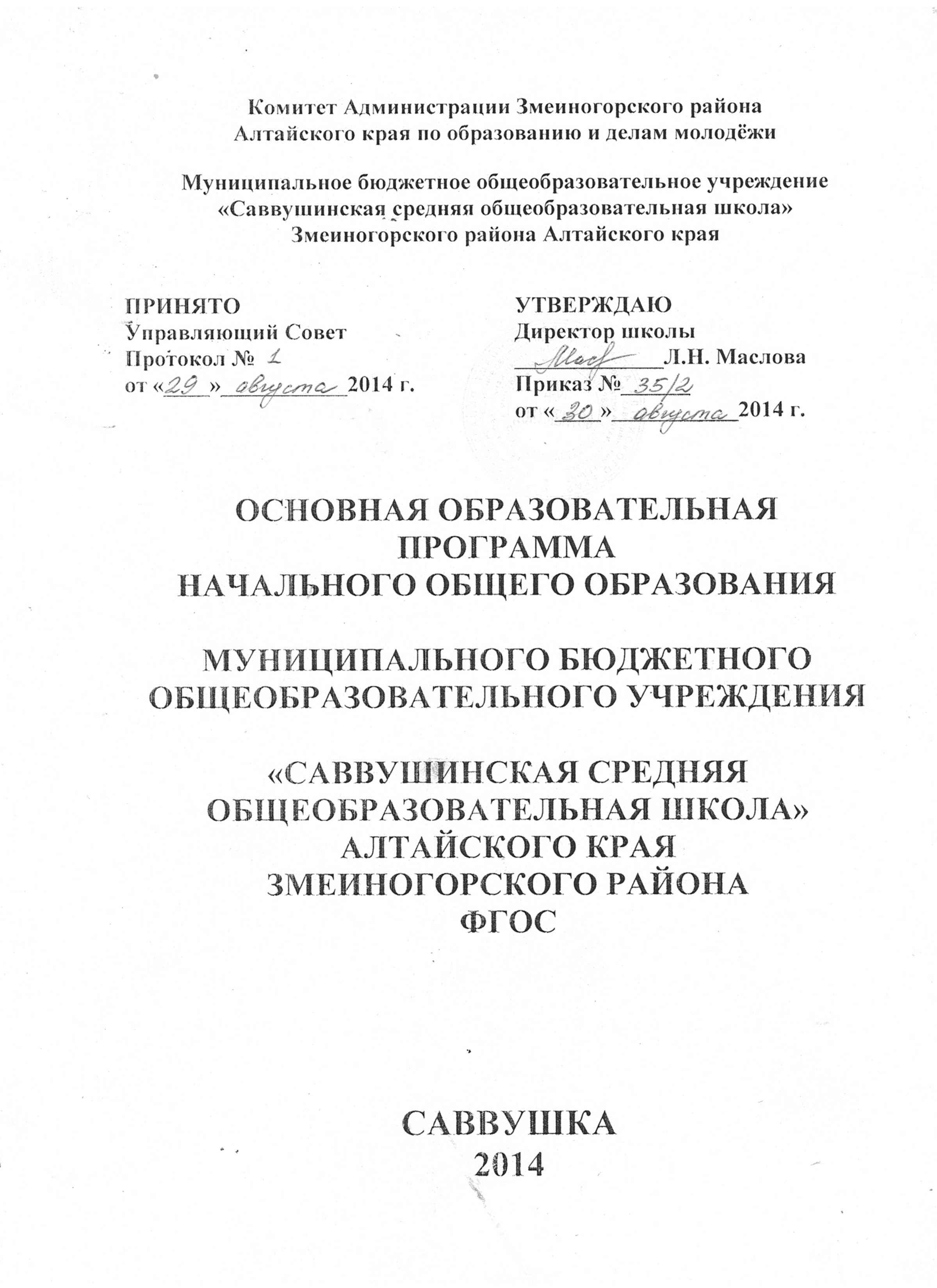 СОДЕРЖАНИЕЦЕЛЕВОЙ РАЗДЕЛПояснительная записка………………………………………..................................4Планируемые результаты освоения основной образовательной программы                 начального общего образования……………………………….............................10                 - по русскому языку………………………………………………………………….12                 - по литературному чтению……………………………………………………...….17                                                      - по английскому языку……………………………………………………………...24                 - по математике………………………………………………………………………28                 - по окружающему миру…………………………………………………………….35      - по курсу «Основы религиозных культур и светской этики» Модуль       «Основы православной культуры»…………………………………………………38                 - по музыке………………………………………………………………………...…38                 - по изобразительному искусству…………………………………………………..40                 - по технологии………………………………………………………………………41                 - по физической культуре……………………………………………………………47           Требования к результатам освоения ООП НОО……………………………….………48Предметные результаты обучения……………………………………………………...48Метапредметные результаты обучения………………………………………………...53Личностные результаты обучения……………………………………………………...56Система оценки достижения планируемых результатов освоения основной                 образовательной программы начального общего образования….…………..59            Формы контроля и учёта достижений обучающихся……………………………..…..65            Формы предоставления образовательных результатов обучающихся…………...….66СОДЕРЖАТЕЛЬНЫЙ РАЗДЕЛПрограмма формирования универсальных учебных действий у обучающихся на уровне начального общего образования…………………....67           Ценностные ориентиры НОО…………………………………………………………...68           Связь УУД с  содержанием учебных предметов (на основе образовательных            ресурсов УМК «Начальная школа XXI века»)……………………………………...….69           Характеристика личностных, регулятивных, познавательных, коммуникативных             УУД обучающихся………………………………………………………………………74           Типовые задачи формирования личностных, регулятивных, познавательных,            коммуникативных УУД…………………………………………………………………77           Описание преемственности программы формирования УУД при переходе от            дошкольного к начальному общему образованию…………………………………….79           Планируемые результаты в освоении школьниками УУД по завершении начального            обучения………………………………………………………………………………….83           Характеристика результатов формирования УУД на разных этапах обучения в            начальной школе…………………………………………………………………………86           Формирование УУД средствами УМК «Начальная школа XXI века»………………92Программа отдельных учебных предметов, курсов внеурочной     деятельности...............................................................................................................97      УМК «Начальная школа XXI века»…………………………………………………….98      Основное содержание учебных предметов                 - русский язык..………………………………………………………………………98                 - литературное чтение……………………………………………………...………102                                                      - английский язык……………………………………………………………..........106                 - математика………………………………………………………………………...107                 - окружающий мир…………………………………………………………………108      - курс «Основы религиозных культур и светской этики» Модуль       «Основы православной культуры»………………………………………………..112                 - музыка………………………………………………………………………...……112                 - изобразительное искусство……………………………………………………….113                 - технология…..……………………………………………………………………..115                 - физическая культура……………………………………………………………...117Программа социализации, духовно-нравственного развития, воспитания обучающихся на уровне начального общего образования…………………..120       Цель и задачи программы……………………………………………………………..121       Основные направления и ценностные основы программы…………………………123       Принципы и особенности организации содержания программы…………………..124       Основное содержание программы……………………………………………………126       Виды деятельности и формы занятий с обучающимися (средствами УМК        «Начальная школа XXI века»…………………………………………………………128       Совместная деятельность ОУ, семьи и общественности…………………………...132       Повышение педагогической культуры родителей (законных представителей)          обучающихся…………………………………………………………………….…….132       Планируемые результаты……………………………………………………………..133       Функциональное обеспечение программы…………………………………………..136Программа формирования экологической культуры, здорового и безопасного образа жизни…………………………………………..………….....137       Ожидаемые результаты……………………………………………………………….139       План работы по программе…………………………………………………………...139       Реализация программы средствами УМК «Начальная школа XXI века»…………141Программа коррекционной работы…………………………………………….144       Структура и содержание программы………………………………………………...145       Этапы создания и реализации программы…………………………………………...150       Направления и задачи коррекционной работы………………………………………150ОРГАНИЗАЦИОННЫЙ РАЗДЕЛУчебный план начального общего образования………………………………152План внеурочной деятельности…………………………………………………155Система условий реализации основной образовательной программы                в соответствии с требованиями Стандарта…………………………………….156      ПРИЛОЖЕНИЯ      Учебный план МБОУ «Саввушинская СОШ» на учебный год      Годовой календарный график МБОУ «Саввушинская СОШ» на учебный годЦЕЛЕВОЙ РАЗДЕЛПОЯСНИТЕЛЬНАЯ ЗАПИСКА     Основная образовательная программа начального общего образования МБОУ «Саввушинская СОШ» определяет содержание и организацию образовательного процесса на уровне начального общего образования в соответствии с ФГОС НОО.      Основная образовательная программа начального общего образования муниципального бюджетного общеобразовательного учреждения «Саввушинская средняя общеобразовательная школа» Змеиногорского района Алтайского края (далее – МБОУ «Саввушинская СОШ») разработана на основе:Закона Российской Федерации «Об образовании в Российской Федерации»;Федерального государственного образовательного стандарта начального общего образования (приказ Министерства образования и Науки РФ № 373 от 6 октября 2009 года «Об утверждении введении в действие федерального государственного образовательного стандарта начального общего образования»);Закона Алтайского края от 4 сентября 2013 г. №56-ЗС «Об образовании в Алтайском крае»Примерной основной образовательной программы начального общего образования с учётом образовательных потребностей и запросов участников образовательного процесса школы;Образовательной программы «Начальная школа XXI века»;Устава МБОУ «Саввушинская СОШ».     Целью реализации основной образовательной программы начального общего образования является: реализация федеральных государственных образовательных стандартов начального общего образования в ОУ, и как в результате этого, обеспечение планируемых результатов по достижению выпускником начальной общеобразовательной школы целевых установок, знаний, умений, навыков компетенций, определяемых личностными, семейными, общественными, государственными потребностями и возможностями ребенка младшего школьного возраста, индивидуальными особенностями его развития и состояния здоровья.Обеспечение возможностей для получения качественного начального общего образования.Эта цель реализуется двумя путями:дифференциацией обучения, обеспечением коррекционно - развивающей деятельности учителя. Для этого используется диагностика и специальная методика ее оценки, разработанная авторами УМК «Начальная школа XXI века»;организацией внеклассной деятельности, представленной системой программ с учетом познавательных интересов младших школьников и их индивидуальных потребностей.Развитие личности школьника как приоритетная цель начальной школыИнтеллектуальное развитие младшего школьника предполагает:сформированное умение использовать знания в нестандартной ситуации, в условиях выбора и наличии ошибки; самостоятельность и инициативность детей в выборе необходимых средств решения учебной задачи;умение добывать знания, развитые метапредметные действия, обеспечивающие поиск информации, работу с ней, адекватную поставленной учебной задаче;осознание своего незнания, умение находить допущенную ошибку и исправить ее, сравнивать полученные результаты с целью учебной задачи;изменения, происходящие в мыслительной деятельности учащихся –целесообразное использование мыслительных операций (анализ, сравнение, обобщение, сопоставление и др.); возрастной уровень развития мышления, речи, воображения, восприятия и других познавательных процессов;сформированность универсальных учебных действий как предпосылка развития достаточного уровня общеучебных умений.Интеллектуальное развитие осущетсвляется в рамках учебных предметов и на курсах внеурочной деятельности:«Юный исследователь» (общеинтеллектуальное направление);«В мире книг» (общеинтеллектуальное направление).Духовно-нравственное развитие и воспитание обучающихся, предусматривающее принятие ими моральных норм, нравственных установок, национальных ценностей.Духовно-нравственное развитие обучающихся воспитание у них нравственных ценнстей, толерантности, правильных оценок событий, происходящих в окружающем мире. Эта сторона деятельности реализуется в процессе изучения учебных предметов «Литературное чтение», «Окружающиймир», на классных часах, а также программ внеурочной деятельности школьников:«В мире искусства» (духовно-нравственное направление);«Этика – азбука добра» (социальное направление);«Праздники, традиции и ремёсла народов России» (духовно-нравственное направление).Становление основ гражданской идентичности и мировоззрения обучающихся; сохранение и развитие культурного разнообразия и языкового наследия многонациональной России. Особое внимание уделяется, воспитанию культуры взаимоотношений и толерантности.Это обеспечивается в процессе изучения русского языка, литературного чтения, освоения курсов внеурочной деятельности:«Народное творчество» (общекультурное направление);«Учим детей общению» (социальное направление);«Весёлый карандаш» (общекультурное направление).Сохранение и укрепление физического и духовного здоровья обучающихся, поддержка индивидуального развития, формирование правил здорового образа жизни.Реализация этой цели обеспечивается правильной организацией проведения урока, не допускающая переутомления. Реализации этой цели образования способствуют проводимые осенний и весенний дни здоровья, плановые мероприятия, отражающие спортивную жизнь школы: «Веселые старты», «Наши папы молодцы» и другие, а также школьное питание. В рамках внеурочной деятельности предусматриваются объединения:«Ритмика» (спортивно-оздоровительное направление);«Хореоргафия» (спортивно-оздоровительное направление);«Здоровейка» (спортивно-оздоровительное направление);«Юный турист: изучаю родной край» (спортивно-оздоровительное направление);«Я-пешеход и пассажир» (спортивно-оздоровительное направление).Формирование основ умения учиться и способности к организации своей деятельности – умение принимать, сохранять цели и следовать им в учебной деятельности, планировать свою деятельность, осуществлять ее контроль и оценку, взаимодействовать с педагогом и сверстниками в учебном процессе.Эта цель образовательного процесса достигается использованием средств обучения в системе «Начальная школа XXI века», специально направленных на формирование компонентов учебной деятельности. Ее сформированность предполагает:умение учиться («умею себя учить»),наличии развитых познавательных интересов («люблучиться, все интересно»),внутреннюю мотивацию («понимаю, зачем учусь»),элементарные рефлексивные качества («умею принять оценку учителя и сам объективно оцениваю свою деятельность»).     В соответствии с ФГОС НОО пересмотрена система контролирующей и оценочной деятельности учителя, определена приоритетная цель - формирование самоконтроля и самооценки ученика.Достижение поставленной цели предусматривает решение следующих основных задач:формирование общей культуры, духовно­нравственное, гражданское, социальное, личностное и интеллектуальное развитие обучающихся, создание основы для самостоятельной реализации учебной деятельности, обеспечивающей социальную успешность, развитие творческих способностей, саморазвитие и самосовершенствование, сохранение и укрепление здоровья обучающихся.обеспечение планируемых результатов по освоению выпускником целевых установок, приобретению знаний, умений, навыков, компетенций и компетентностей, определяемых личностными, семейными, общественными, государственными потребностями и возможностями обучающегося младшего школьного возраста, индивидуальными особенностями его развития и состояния здоровья;становление и развитие личности в её индивидуальности, самобытности, уникальности и неповторимости;обеспечение преемственности начального общего и основ­
ного общего образования;достижение планируемых результатов освоения основной образовательной программы начального общего образования всеми обучающимися, в том числе детьми с ограниченными возможностями здоровья;обеспечение доступности получения качественного начального общего образования;выявление и развитие способностей обучающихся, в том числе одарённых детей, через систему клубов, секций, студий и кружков, организацию общественно полезной деятельности;организация интеллектуальных и творческих соревнований, научно­технического творчества и проектно­исследовательской деятельности;участие обучающихся, их родителей (законных представителей), педагогических работников и общественности в проектировании и развитии внутришкольной социальной среды;использование в образовательном процессе современных образовательных технологий деятельностного типа;предоставление обучающимся возможности для эффективной самостоятельной работы;включение обучающихся в процессы познания и пре­
образования внешкольной социальной среды (села, района).В основе реализации основной образовательной программы лежит системно­деятельностный подход, который предполагает:воспитание и развитие качеств личности, отвечающих требованиям информационного общества, инновационной экономики, задачам построения российского гражданского общества на основе принципов толерантности, диалога культур и уважения его многонационального, полилингвального, поликультурного и поликонфессионального состава;переход к стратегии социального проектирования и конструирования на основе разработки содержания и технологий образования, определяющих пути и способы достижения социально желаемого уровня (результата) личностного и познавательного развития обучающихся;ориентацию на достижение цели и основного результата образования — развитие личности обучающегося на основе освоения универсальных учебных действий, познания
и освоения мира;признание решающей роли содержания образования, способов организации образовательной деятельности и учебного сотрудничества в достижении целей личностного и социального развития обучающихся;учёт индивидуальных возрастных, психологических и физиологических особенностей обучающихся, роли и значения видов деятельности и форм общения при определении образовательно­воспитательных целей и путей их достижения;обеспечение преемственности дошкольного, начального общего, основного общего, среднего общего и профессионального образования; разнообразие индивидуальных образовательных траекторий и индивидуального развития каждого обучающегося
(в том числе одарённых детей и детей с ограниченными возможностями здоровья), обеспечивающих рост творческого потенциала, познавательных мотивов, обогащение форм учебного сотрудничества и расширение зоны ближайшего развития.       Основная образовательная программа сформирована с учётом особенностей первого уровня общего образования как фундамента всего последующего обучения.           Начальная школа — особый этап в жизни ребёнка, связанный:с изменением при поступлении в школу ведущей деятельности ребёнка — с переходом к учебной деятельности (при сохранении значимости игровой), имеющей общественный характер и являющейся социальной по содержанию;с освоением новой социальной позиции, расширением сферы взаимодействия ребёнка с окружающим миром, развитием потребностей в общении, познании, социальном признании и самовыражении;с принятием и освоением ребёнком новой социальной роли ученика, выражающейся в формировании внутренней позиции школьника, определяющей новый образ школьной жизни и перспективы личностного и познавательного развития;с формированием у школьника основ умения учиться и способности к организации своей деятельности: принимать, сохранять цели и следовать им в учебной деятельности; планировать свою деятельность, осуществлять её контроль и оценку; взаимодействовать с учителем и сверстниками в учебном процессе;с изменением при этом самооценки ребёнка, которая приобретает черты адекватности и рефлексивности;с моральным развитием, которое существенным образом связано с характером сотрудничества с взрослыми и сверстниками, общением и межличностными отношениями дружбы, становлением основ гражданской идентичности и мировоззрения.   Учитываются также характерные для младшего школьного возраста (от 6,5 до 11 лет) их психологические особенности:центральные психологические новообразования, формируемые на данной ступени образования: словесно­логическое мышление, произвольная смысловая память, произвольное внимание, письменная речь, анализ, рефлексия содержания, оснований и способов действий, планирование и умение действовать во внутреннем плане, знаково­символическое мышление, осуществляемое как моделирование существенных связей и отношений объектов; развитие целенаправленной и мотивированной активности обучающегося, направленной на овладение учебной деятельностью, основой которой выступает формирование устойчивой системы учебно­познавательных и социальных мотивов и личностного смысла учения.При определении стратегических характеристик основной образовательной программы учитываются существующий разброс в темпах и направлениях развития детей, индивидуальные различия в их познавательной деятельности, восприятии, внимании, памяти, мышлении, речи, моторике и т. д., связанные с возрастными, психологическими и физиологическими индивидуальными особенностями детей младшего школьного возраста.При этом успешность и своевременность формирования указанных новообразований познавательной сферы, качеств и свойств личности связываются с активной позицией учителя, а также с адекватностью построения образовательного процесса и выбора условий и методик обучения, учитывающих описанные выше особенности первой ступени общего образования.Принципы и подходы к формированию основной образовательной программы начального общего образования и состава участников:1. Принцип личностно ориентированного обучения предполагает:сохранность и поддержку индивидуальности ребенка;предоставление возможностей каждому ребенку работать в присущем ему темпе; создание условий для обязательной успешной деятельности;обучение в зоне «ближайшего развития»,обеспечение своевременной помощи каждому ребенку при возникновении трудностей обучения;создание условий для реализации творческих возможностей школьника.2. Принцип природосообразности обучения рассматривается учительским коллективом как соответствие содержания, форм организации средств обучения психологическим возможностями особенностям детей младшего школьного возраста, обеспечение помощи учащимся, которые испытывают трудности в обучении; создание условий для роста творческого потенциала, успешного развития одаренных детей. Мера трудности содержания образования для каждого ученика с учетом темпа его продвижения в освоении знаний-умений и универсальных действий, уровня актуального психического развития и этапа обучения.3. Принцип педоцентризма предполагает отборсодержания обучения, наиболее адекватного потребностям детей этого возрастного этапа развития, знаний, умений, универсальных действий, наиболее актуальных для младших школьников. При этом учитывается необходимость социализации ребенка, осознание им своего места не только в «детском» мире, но и в школьном коллективе; овладение новыми социальными ролями («я – ученик», «я – школьник») с постепенным расширением его участия во «взрослом» мире.     Учитывается также знания и опыт младшего школьника по взаимодействию со сверстниками, с другими людьми, со средой обитания, уровень осознания своей принадлежности к обществу людей (права, обязанности, социальные роли).4. Принцип культуросообразности позволяет предоставить учащемуся для познания лучшие объекты культуры из разных сфер окружающей жизни (наука, искусство, архитектура, народное творчество и др.), что позволяет обеспечить интеграционные связи учебной и внеучебной деятельности школьника.5. Организация процесса обучения в форме учебного диалога  (диалогичность процесса образования) включает ориентировку учителя на демократический стиль взаимоотношений обучающих и обучающихся; предоставление ребенку права на ошибку, собственное мнение, выбор учебного задания и партнера по деятельности. В начальной школе используются разные формы организации обучения, в процессе которых дети учатся сотрудничать, осуществлять совместную учебную деятельность (парная, групповая, общая коллективная).6. Принцип преемственности перспективности обучения.В МБОУ «Саввушинская СОШ» установились преемственные связи системы обучения с дошкольным, а также средним звеном. В школе ведется всесторонняя работа по пропедевтике изучения предметов основной школы. Критерием этой работы являются требования к результатам освоения основной образовательной программы начального общего образования, которые даны в стандарте: личностные, метапредметные и предметные достижения школьника.Задачи начального общего образования:Формирование у обучающихся правильного отношения к окружающему миру, этических и нравственных норм, эстетических чувств, желания участвовать в разнообразной творческой деятельности. Овладение обучающимися в соответствии с возрастными возможностями разными видами деятельности (учебной, трудовой, коммуникативной, двигательной, художественной); умением адаптироваться к окружающей природной и социальной среде, поддерживать и укреплять свое здоровье.Формирование знаний, умений и способов деятельности, определяющих степень готовности обучающихся к дальнейшему обучению; развитие элементарных навыков самообразования, контроля и самооценки.     В соответствии с ФГОС НОО в результате освоения основной образовательной программы начального общего образования обучающиеся МБОУ «Саввушинская СОШ» должны проявить себя, как:любящие свой народ, свой край и свою Родину;уважающие и принимающие ценности семьи и общества;любознательные, активно и заинтересованно познающие мир;владеющие основами умения учиться, способные к организации собственной деятельности;готовые самостоятельно действовать и отвечать за свои поступки перед семьей и обществом;доброжелательные, умеющие слушать и слышать собеседника, обосновывать свою позицию, высказывать свое мнение;выполняющие правила здорового и безопасного для себя и окружающих образа жизни.Программа адресована:Учащимся и родителям для информирования о целях, содержании, организации предполагаемых результатах деятельности ОУ по достижению каждым обучающимся образовательных результатов; для определения сферы ответственности за достижение результатов образовательной деятельности школы, родителей и обучающихся и возможностей для взаимодействия.Учителям для углубления понимания смыслов образования и в качестве ориентиров практической образовательной деятельности.Администрации для координации деятельности педагогического коллектива по выполнению требований к результатам и условиям освоения учащимися основной образовательной программы; для регулирования взаимоотношений субъектов образовательного процесса (педагогов, учеников, родителей, администрации и др.);     Обучение на уровне начального общего образования ведется по системе учебников «Начальная школа XXI века». Система «Начальная школа XXI века» включает в себя полный набор пособий, обеспечивающих достижение требований основной образовательной программы начального общего образования: программы и учебники по всем предметам учебного плана начального общего образования, учебные тетради к ним, методические пособия, дидактические материалы (включая электронные образовательные ресурсы), программы и пособия по внеурочной деятельности. Неотъемлемой частью системы «Начальная школа XXI века» являются издания, обеспечивающие процедуру оценки достижения планируемых результатов и педагогическую диагностику.     Основной дидактической идеей системы «Начальная школа XXI века» является системно-деятельностный подход. В результате обучения по системе учебников «Начальная школа XXI века» в учебном процессе осуществляется становление основ гражданской идентичности мировоззрения обучающихся, успешно формируются универсальные учебные действия. На материале данных учебников и сопровождающих их учебно-методических материалах учителя начальной школы могут успешно осуществлять духовно-нравственное развитие и воспитание обучающихся, предусматривающее принятие ими моральных норм, нравственных установок, национальных ценностей, а также системно работать над укреплением физического и духовного здоровья обучающихся. УМК «Начальнаяшкола XXI века» учитывает возрастные индивидуальные особенности обучающихся на ступени начального общего образования, поддерживает самоценность данной ступени как фундамента всего последующего образования. Опираясь на опыт дошкольного детства, и закладывая основы предметных знаний и универсальных учебных действий, УМК «Начальная школа XXI века», обеспечивает преемственность с основными образовательными программами дошкольного и основного общего образования.     Образование и воспитание обучающихся не ограничивается образовательным процессом только в школе. Мы широко используем возможности социума. Сотрудничаем с МУК «Саввушинский ДК», филиалом УДОД «Барановская детская музыкальная школа», МУД ОД Детско-юношеский центр Змеиногорского района.     Отношения с родителями обучающихся регламентированы Договором о предоставлении общего образования МБОУ «Саввушинская средняя общеобразовательная школа».1.2. ПЛАНИРУЕМЫЕ РЕЗУЛЬТАТЫ ОСВОЕНИЯ ОСНОВНОЙ ОБРАЗОВАТЕЛЬНОЙ ПРОГРАММЫ НАЧАЛЬНОГО ОБЩЕГО ОБРАЗОВАНИЯ МБОУ «САВВУШИНСКАЯ СОШ»     Планируемые результаты освоения основной образовательной программы начального общего образования обеспечивают связь между требованиями ФГОС НОО, образовательным процессом и системой оценки результатов освоения ООП НОО,являются основой при создании основной образовательной программы начального общего образования,являются содержательной и критериальной основой для анализа и разработки рабочих программ учебных предметов.      В соответствии с системно­деятельностным подходом содержание планируемых результатов описывает и характеризует обобщённые способы действий с учебным материалом, позволяющие обучающимся успешно решать учебные и учебно­практические задачи, в том числе задачи, направленные на отработку теоретических моделей и понятий, и задачи, по возможности максимально приближенные к реальным жизненным ситуациям.Иными словами, система планируемых результатов даёт представление о том, какими именно действиями — познавательными, личностными, регулятивными, коммуникативными, преломлёнными через специфику содержания того или иного предмета — овладеют обучающиеся в ходе образовательного процесса. В системе планируемых результатов особо выделяется учебный материал, имеющий опорный характер, т. е. служащий основой для последующего обучения.Цели, характеризующие систему учебных действий в отношении опорного учебного материала. Планируемые результаты, описывающие эту группу целей, приводятся в блоках «Выпускник научится» к каждому разделу учебной программы. Они ориентируют пользователя в том, какой уровень освоения опорного учебного материала ожидается от выпускников. Критериями отбора данных результатов служат: их значимость для решения основных задач образования на данной ступени, необходимость для последующего обучения, а также потенциальная возможность их достижения большинством обучающихся, как минимум, на уровне, характеризующем исполнительскую компетентность обучающихся. Иными словами, в эту группу включается такая система знаний и учебных действий, которая, во­первых, принципиально необходима для успешного обучения в начальной и основной школе и, во­вторых, при наличии специальной целенаправленной работы учителя может быть освоена
подавляющим большинством детей.Достижение планируемых результатов этой группы выносится на итоговую оценку, которая может осуществляться как в ходе освоения данной программы посредством накопительной системы оценки (например, портфеля достижений), так
и по итогам её освоения (с помощью итоговой работы). Оценка освоения опорного материала на уровне, характеризующем исполнительскую компетентность обучающихся, ведётся с помощью заданий базового уровня, а на уровне действий, соответствующих зоне ближайшего развития, — с помощью заданий  повышенного уровня. Успешное выполнение обучающимися заданий базового уровня служит единственным основанием для положительного решения вопроса о возможности перехода на следующую ступень обучения.Цели, характеризующие систему учебных действий в отношении знаний, умений, навыков, расширяющих и углубляющих опорную систему или выступающих как пропедевтика для дальнейшего изучения данного предмета. Планируемые результаты, описывающие указанную группу целей, приводятся в блоках «Выпускник получит возможность научиться» к каждому разделу примерной программы учебного предмета и выделяются курсивом. Уровень достижений,
соответствующий планируемым результатам этой группы,
могут продемонстрировать только отдельные обучающиеся, имеющие более высокий уровень мотивации и способностей. В повседневной практике обучения эта группа целей не
отрабатывается со всеми без исключения обучающимися как в силу повышенной сложности учебных действий для обучающихся, так и в силу повышенной сложности учебного материала и/или его пропедевтического характера на данной ступени обучения. Оценка достижения этих целей ведётся преимущественно в ходе процедур, допускающих предоставление и использование исключительно неперсонифицированной информации. Частично задания, ориентированные на оценку достижения этой группы планируемых результатов, могут включаться в материалы итогового контроля.Основные цели такого включения — предоставить возможность обучающимся продемонстрировать овладение более высокими (по сравнению с базовым) уровнями достижений и выявить динамику роста численности группы наиболее подготовленных обучающихся. При этом невыполнение обучающимися заданий, с помощью которых ведётся оценка достижения планируемых результатов этой группы, не является препятствием для перехода на следующую ступень обучения. Планируемые результаты освоения программы по русскому языку.1 классУченик  научится:различать, сравнивать:звуки и буквы;ударные и безударные гласные звуки;твердые и мягкие согласные звуки, глухие и звонкие согласные звуки;звук, слог, слово;слово и предложение;Кратко характеризовать:звуки русского языка (гласные ударные/безударные, согласные твердые/мягкие, согласные звонкие/глухие);условия выбора и написания буквы гласного звука после мягких и твердых согласных; решать учебные и практические задачи;выделять предложение и слово из речевого потока;проводить звуковой анализ и строить модели звукового состава слов, состоящих из четырех—пяти звуков;выделять в словах слоги;правильно называть буквы русского алфавита, знать их последовательность;правильно писать сочетания ча - ща, чу - щу, жи – ши под ударением;переносить слова;писать прописную букву в начале предложения и в именах собственных;правильно писать словарные слова, определенные программой;ставить точку в конце предложения;грамотно записывать под диктовку учителя и самостоятельно отдельные слова и простые предложения (в случаях, где орфоэпия и орфография совпадают);безошибочно списывать и писать под диктовку тексты объемом 15-30 слов;осознавать цели и ситуации устного общения;соблюдать в повседневной жизни нормы речевогоэ тикета.Ученик получит возможность научиться:выявлять слова, значение которых требует уточнения, и уточнять их значение по тексту или с помощью толкового словаря;использовать алфавит при работе со словарями и справочниками;различать слова, называющие предметы, действия и признаки; Задавать вопросы к словам;выбирать языковые средства в соответствии с целями и условиями общения для эффективного решения коммуникативной задачи;участвовать в диалоге, учитывать разные мнения и стремиться к координации различных позиций в сотрудничестве;соблюдать орфоэпические нормы и правильную интонацию.2 классУченик научится:различать, сравнивать, кратко характеризовать:парные и непарные по твердости–мягкости согласные звуки, парные и не парные по звонкости–глухости согласные звуки;изменяемые и не изменяемые слова;формы слова и однокоренные слова;однокоренные слова и синонимы, однокоренные слова и слова с омонимичными корнями;предложения по цели высказывания;предложения с восклицательной и невосклицательной интонацией;выделять, находить:в словах с однозначновыделяемыми морфемами окончание, корень, суффикс, приставку;лексическое значение слова в толковом словаре;основную мысль текста; решать учебные и практическиез адачи:делить слова на слоги;использовать алфавит при работе со словарями и справочниками;подбирать однокоренные слова;определять (уточнять) написание слова по орфографическому словарю учебника;безошибочно списывать и писать под диктовку тексты объемом 45-60 слов;проверять собственный и предложенный тексты, находить и исправлять орфографические и пунктуационные ошибки;подбирать заголовок к предложенному тексту, озаглавливать собственный текст;исправлять деформированный текст (с нарушенным порядком  следования частей); Применять правила правописания:перенос слов;проверяемые безударные гласные в корнях слов;парные звонкие и глухие согласные в корнях слов;непроизносимые согласные;непроверяемые гласные и согласные в корняхслов (словарные слова, определенные программой);разделительные твердый и мягкий знаки;правописание приставок: об-, от-, до-, по-, под-, про-; за-, на-, над-раздельное написание предлогов с другими словами (кроме личных местоимений);Ученик получит возможность научиться:устанавливать значение суффиксов и приставок (в словах с      однозначновыделяемыми морфемами);определять способы образования слов (суффиксальный, приставочный, приставочно-суффиксальный);различать однозначные и многозначные слова;наблюдать за использованием в тексте слов в переносном значении и омонимов;подбирать синонимы для устранения повторов в тексте;подбирать антонимы для точной характеристики предметов при их сравнении;наблюдать за использованием в текстах устаревших слов и фразеологизмов;применять правило правописания суффиксов имен существительных: - онок, -енок; -ок; -ек; -ик; -ость;применять правило правописания суффиксов имен прилагательных: -ов, -ев, -ив, -чив, -лив;подбирать примеры слов с определенной орфограммой;при работе над ошибками осознавать причины появления ошибки и определять способы действий, помогающих предотвратить ее в последующих письменных работах;определять по предложенным заголовкам содержание текста;составлять план текста;определять типт екста: повествование, описание, рассуждение;соблюдать нормыс овременного русского литературного языка в собственной речи и оценивать соблюдение этих норм в речи собеседников (в объеме представленного в учебнике материала).3 классУченик научится:различать, сравнивать, кратко характеризовать:имя существительное, имя прилагательное, личное местоимение;виды предложений по цели высказывания и интонации;главные (подлежащее и сказуемое) и второстепенные члены предложения; выделять, находить:собственные имена существительные;личные местоимения 1, 2, 3-го лица;грамматическую основу простого двусоставного предложения;в простом предложении однородные члены (как главные, так и второстепенные); решать учебные и практическиез адачи:определять род изменяемых имен существительных;устанавливать форму числа (единственное или множественное) имени существительного;задавать падежные вопросы и определять падеж имени существительного;определять принадлежность имен существительных к 1, 2, 3-ему склонению;устанавливать при помощи смысловых (синтаксических) вопросов связь между словами в предложении;находить предложения с однородными членами без союзов и с союзамии, а, но;использовать разные способы решения орфографической задачи в зависимости от места орфограммы в слове;подбирать примеры слов с определенной орфограммой;определять (уточнять) написание слова по орфографическому словарю учебника;безошибочно списывать и писать под диктовку текстыо бъемом 65– 80 слов;проверять собственный и предложенный тексты, находить и исправлять орфографические и пунктуационные ошибки;составлять план собственного и предложенного текста;определять тип текста: повествование, описание, рассуждение;корректировать тексты с нарушенным порядком предложений и абзацев;составлять собственные тексты в жанре письма; применять правила правописания:приставки, оканчивающиеся на з, с;непроверяемые гласные и согласные в корне слова (словарные слова, определенные программой);буквы о, ё после шипящих в корнях слов;буквы и, ы после ц в различных частях слов;мягкий знак после шипящих на конце имён существительных;безударные  гласные в падежных окончаниях имен существительных;буквы о, е в окончаниях имен существительных после шипящих и ц;безударные гласные в падежных окончаниях имен прилагательных;раздельное написание предлогов с личными местоимениями;знаки препинания при однородных членах предложения с союзами и, а, но и без союзов.Ученик получит возможность научиться:проводить по предложенному в учебнике алгоритму фонетический разбор слова и разбор слова по составу (в словах с однозначно выделяемыми морфемами);устанавливать род неизменяемых имен существительных (наиболее употребительные слова);склонять личные местоимения;различать падежные и смысловые (синтаксические) вопросы;находить второстепенные члены предложения: определение, обстоятельство, дополнение;самостоятельно составлять предложения с однородными членами без союзов и с союзами и, а, но;разбирать по членам простое двусоставное предложение;применять правило правописания соединительных гласных о, е в сложных словах;применять правило правописания суффиксов имен существительных–ок, -ец, -иц, сочетаний ичк, ечк, инк, енк;применять правило правописания безударных гласных в падежных окончаниях имен существительных на -ий, -ия, -ие;при работе над ошибками осознавать  причины появления ошибки и определять способы действий, помогающих предотвратить ее в последующих письменных работах;писать подробные изложения;создавать собственные тексты (писать сочинения) с учетом правильности, богатства и выразительности письменной речи;соблюдать нормы современного русского литературного языка в собственной речи и оценивать соблюдение этих норм в речи собеседников (в объеме представленного в учебнике материала).4 классУченик научится:различать, сравнивать, кратко характеризовать:имя существительное, имя прилагательное, личное местоимение, глагол;слово, словосочетание и предложение; выделять, находить:начальную форму глагола;глаголы в формах настоящего, прошедшего и будущего времени;глаголы в формах 1, 2, 3-его лица; решать учебные и практические задачиопределять спряжение глагола;устанавливать прип омощи смысловых (синтаксических) вопросов связь между словами в словосочетании и предложении;разбирать по членам простое двусоставное предложение;использовать разные способы решения орфографической задачи в зависимости от места орфограммы в слове;подбирать примеры слов с определенной орфограммой;определять (уточнять) написание слова по орфографическому словарю учебника;безошибочно списывать и писать под диктовку тексты объемом 80– 100 слов;проверять собственный и предложенный тексты, находить исправлять орфографические и пунктуационные ошибки; Применять правила правописания:непроверяемые гласные и согласные в корне слова (словарные слова, определенные программой);не с глаголами;мягкий знак после шипящих на конце глаголов;мягкий знак в глаголах в сочетанииться;безударные личные окончания глаголов.Ученик получит возможность научиться:проводить по предложенному в учебнике алгоритму морфологический анализ имени существительного, имени прилагательного, глагола и наречия;проводить по предложенному в учебнике алгоритму синтаксический анализ простого двусоставного предложения;определять вид глагола;находить  наречие и имя числительное в тексте;	применять правило правописания суффиксов глаголов–ива/-ыва, -ова/-ева;применять правило правописания гласных в окончаниях глаголов прошедшего времени;применять правило правописания  букв а, о на конце наречий;применять правило правописания мягкого знака на конце наречий;применять правило правописания слитного и раздельного написание  числительных;применять правило правописания мягкого знака в именах числительных;при работе над ошибками осознавать причины появления ошибки и определять способы действий, помогающих предотвратить ее в последующих письменных работах;применять правило постановки запятой между частями сложного предложения (простейшие случаи);письменно пересказыватьтекст (писать изложения) подробно, выборочно, от другого лица;соблюдать нормы современного русского литературного языка в собственной речи и оценивать соблюдение этих норм в речи собеседников (в объеме представленного в учебнике материала).Планируемые результаты освоения программы по литературному чтению     Предметные результаты освоения основной образовательной программы начального общего образования с учетом специфик и содержания предметной области « филология» включающей в себя предмет « Литературное чтение» отражают:1) понимание литературы как явления национальной и мировой культуры, средства сохранения и передачи нравственных ценностей и традиций;2) осознание значимости чтения для личного развития; формирование представлений о мире, российской истории и культуре, первоначальных этических представлений, понятий о добре и зле, нравственности; успешности обучения по всем учебным предметам; формирование потребности в систематическом чтении;3) понимание роли чтения, использование разных видов чтения (ознакомительное, изучающее, выборочное, поисковое); умение осознанно воспринимать и оценивать содержание и специфику различных текстов, участвовать в их обсуждении, давать и обосновывать нравственную оценку поступков героев;4) достижение необходимого для продолжения образования уровня читательской компетентности, общегоречевого развития, т.е. овладение техникой чтения вслух и про себя, элементарными приемами интерпретации, анализа и преобразования художественных, научно-популярныхиучебных текстов с использованием элементарных литературоведческих понятий;5) умение самостоятельно выбирать интересующую литературу; пользоваться справочными источниками для понимания и получения дополнительной информации.1 классРаздел «Виды речевой и читательской деятельности»Ученик научится:осознанно воспринимать и различать произведения фольклора (скороговорки, загадки, песни, сказки);читать вслух произведения разных жанров (рассказ, стихотворение, сказка) и отвечать н вопросы по содержанию;правильно называть произведение (фамилию автора и заглавие);моделировать обложку книги: указывать фамилию автора, заглавие,  жанр и тему (о Родине, о детях, о природе, о животных).Ученик получит возможность научиться:понимать нравственное содержание прочитанного произведения;высказывать суждения о произведении и поступках героев; узнавать изученные произведения по отрывкам из них; Оформлять информацию о произведении или книге в виде таблицы.Раздел «Литературоведческая пропедевтика» Ученик научится:определять и называть жанры и темы изучаемых произведений;использовать в речи литературоведческие понятия (произведение, заголовок, фамилия автора, название произведения);различать стихотворение, сказку, рассказ, загадку, пословицу;сравнивать и выделять особенности фольклорных и авторских сказок.Ученик получит возможность научитьсясравнивать тексты сказок и стихотворений, загадок и пословиц;находить в тексте произведения сравнения, обращения;находить в тексте и читать диалоги героев; определять примерную тему книги по обложке и иллюстрациям.Раздел «Творческая деятельность» Ученик научится:читать по ролям небольшие произведения в диалогической форме; моделировать «живые картины» к изученным произведениям или отдельным эпизодам;придумывать истории с героями изученных произведений;пересказывать эпизоды от лица героя или от своего лица.Ученик получит возможность научитьсяиллюстрировать отдельные эпизоды произведения;инсценировать отдельные эпизоды произведения в парах или группах;создавать устно небольшие произведения (истории, комиксы).Раздел «Чтение работа с информацией»Ученик научится:получать информацию о героях, произведении или книге;работать с несложными таблицами, схемами, моделями;дополнять таблицы, схемы, модели; сравнивать произведения по таблице.Ученик получит возможность научитьсянаходить информацию о произведении и книге (фамилия автора, жанр, тема);дополнять недостающими данными готовую таблицу, схему, модель; находить в тексте информацию о героях произведений.2 классРаздел «Виды речевой и читательской деятельности» Ученик научится:отвечать на вопросы по содержанию произведения и вести диалог о произведении, героях и их поступках;определять тему, жанр и авторскую принадлежность произведения и книги, используя условно-символическое моделирование;понимать и объяснять нравственно-этические правила поведения героев произведения и обогащать свой нравственный опыт;находить в текстах произведений пословицы, сравнения и обращения;читать вслух целыми словами в темпе, соответствующем возможностям второклассника и позволяющем понять прочитанное (не менее 55–60 слов в минуту);читать молча (про себя) небольшие произведения под контролем учителя;читать выразительно подготовленные тексты, соблюдая знаки препинания и выбирая тон, темп, соответствующие читаемому произведению;пересказывать тексты изученных произведений по готовому плану и овладевать алгоритмом подготовки пересказов; группировать книги по жанрам, темам или авторской принадлежности.Ученик получит возможность научиться:понимать нравственные ценности и этику отношений в произведении, высказывать свое мнение о поступках героев; пользоваться умением читать молча (про себя) произведения и книги по собственному выбору по изучаемому разделу (теме);пользоваться первичным, изучающим и поисковым видами чтения; постоянно читать детские журналы и находить в них произведения к изучаемым разделам или темам.Раздел «Литературоведческая пропедевтика» Ученик научится:различать стихотворный и прозаический тексты;определять особенности сказок, рассказов, стихотворений, загадок;различать пословицы и загадки по темам;использовать в речи литературоведческие понятия (сказка, рассказ, стихотворение, обращение, диалог, произведение, автор произведения, герой произведения).Ученик получит возможность научиться:осознавать нравственные и этические ценности произведения;выражать, свою точку зрения о произведении, героях и их поступках;уметь пользоваться фондом школьной библиотеки для отбора книг по теме, жанру или авторской принадлежности.Раздел «Творческая деятельность» Ученик научится:понимать образы героев произведения, выбирать роль героя и читать по ролям;инсценировать небольшие произведения (сказки, басни) или отдельные эпизоды;моделировать «живые» картинки к отдельным эпизодам произведений;рассказывать сказки с присказками;создавать истории о героях произведений.Ученик получит возможность научиться:делать иллюстрации к изученным произведениям;иллюстрировать словесно отдельные эпизоды произведений;выполнять проекты индивидуально и в группе по темам «Народные сказки», «Книги о детях», «Сказки о животных»;инсценировать произведения в парах и группах, участвовать в конкурсах и литературных играх.Раздел «Чтение работа с информацией»Ученик научится:находить информацию о героях произведений;работать с таблицами и схемами, использовать информацию из таблиц для характеристики произведения, книги, героев;дополнять таблицы и схемы недостающей информацией.Ученик получит возможность научиться:самостоятельно находить информацию в учебнике и справочнике;находить информацию о книге в ее аппарате;сравнивать таблицы, схемы, модели: дополнять, исправлять, уточнять.3 классРаздел  «Виды речевой и читательской деятельности» Ученик научится:осознавать значение чтения для расширения своего читательского кругозора;понимать содержание прослушанных и самостоятельно прочитанных произведений, определять их главную мысль;практически различать художественные, научно-популярные и справочные тексты, сравнивать по принципу сходство/различия;отвечать на вопросы по содержанию произведения и вести диалог о произведении, героях и их поступках;правильно называть произведение и книгу, объяснять заглавие произведения и его соответствие содержанию;понимать и оценивать поведение героев произведения с морально- этических позиций, и обогащать свой эмоционально-духовный опыт;подбирать синонимы к словам из текста произведения и осознавать контекстное и прямое значение слов;находить в текстах произведений эпитеты, сравнения и обращения, пословицы;читать вслух целыми словами в темпе, соответствующем возможностям ребенка 3 класса и позволяющем понять прочитанное (не менее 70-75 слов в минуту); читать молча (про себя) небольшие произведения под контролем учителя;читать выразительно подготовленные тексты, соблюдая знаки препинания и выбирая тон, темп, соответствующие читаемому произведению; пользоваться первичным, изучающим и поисковым видами чтения по собственному желанию и в зависимости от цели чтения;пересказывать тексты изученных произведений по готовому плану и овладевать алгоритмом подготовки пересказов; классифицировать изученные произведения по темам, жанрам, авторской принадлежности, выделяя существенные признаки; Различать типы книг: книга-произведение и книга-сборник; книги- сборники по темам и жанрам.Ученик получит возможность научиться:понимать нравственное содержание прочитанного, давать оценку поступкам героев, высказывать свое мнение о произведении;понимать авторскую точку зрения, аргументировано соглашаться или не соглашаться с авторским мнением; работать с аппаратом книг разного типа (книг-произведений, книг- сборников) и классифицировать их по жанрам, темам, авторам;уметь пользоваться фондом школьной библиотеки для отбора книг по теме, жанру или авторской принадлежности.Раздел «Литературоведческая пропедевтика» Ученик научится:различать стихотворный и прозаический тексты;определять особенности жанров произведений (сказок, рассказов, стихотворений, загадок);использовать в речи изученные литературоведческие понятия (сказка, рассказ, стихотворение, сказки о животных, бытовые и волшебные, обращение, диалог, произведение, автор произведения, герой произведения, сравнение, эпитет).Ученик получит возможность научиться:подбирать к словам синонимы, понимать прямое и контекстное значения слов;употреблять в речи изученные литературоведческие понятия; находить и читать диалоги и монологи героев.Раздел «Творческая деятельность» Ученик научится:понимать особенности образов героев произведения, выбирать роль героя и читать его реплики в соответствии с образом, созданным автором произведения; инсценировать небольшие произведения (сказки, басни) или отдельные эпизоды;рассказывать сказки от лица героя;рассказывать о героях произведения;создавать истории с героями произведений.Ученик получит возможность научиться:иллюстрировать словесно отдельные эпизоды произведений;выполнять проекты коллективно или в группах по темам «Народные сказки», «Книги о детях», «Сказки о животных», «Животные—герои литературных произведений»;создавать по образцу небольшие произведения (истории, комиксы).Раздел «Чтение работа с информацией»Ученик научится:находить информацию о героях произведений, об авторе, книге;работать с таблицами и схемами, использовать информацию таблицы для характеристики произведения, книги, героев;дополнять таблицы и схемы недостающей информацией; сравнивать произведения по таблицам, схемам, моделям; дополнять, исправлять, уточнять.Ученик получит возможность научиться:самостоятельно находить информацию в учебнике и справочнике;находить информацию о книге, пользуясь ее аппаратом;находить информацию о предметах, явлениях природы в текстах научно-популярных произведений и в справочниках;сравнивать полученную из текста информацию с информацией готовых таблиц и схем.4 класс     К концу обученияв 4 класс еученик достигнет следующих результатов и научится:понимать и оценивать духовные ценности, которые несет в себе художественная литература; объяснять понятия: «честность», «отзывчивость», «ответственность», «добро», «зло»;понимать значение литературы как предмета отечественной и зарубежной литературы, сохраняющего и передающего нравственные ценности, традиции, этические нормы общения; осознавать себя гражданином России, понимать ценности многонациональной литературы своей страны и мира;проявлять доброжелательность и отзывчивость к другим людям, уважительное отношение к литературе других народов;работать с произведениями, книгами, проектами по темам и разделам индивидуально, в парах и группах, пользуясь коммуникативными универсальными умениями (умением слушать одноклассников и учителя, дискутировать с ними о книгах, произведениях, героях и их поступках, грамотно выражая свою позицию и при этом уважая мнение и позицию собеседников;пользоваться регулятивными универсальными учебными действиями по рганизации своей работы с литературными произведениями (принимать и понимать учебную задачу, составлять алгоритм учебных действий, выполнять учебные действия, контролировать свои действия, оценивать результат работы).Раздел «Виды речевой и читательской деятельности» Ученик научится:проявлять интерес к чтению, использовать чтение как универсальное умение для работы с любым произведением илюбым источником информации, для обогащения читательского опыта; воспринимать умение читать как инструмент для своего интеллектуального, духовно-нравственного, эстетического развития, способ приобретения знаний и опыта;пользоваться чтением для решения учебных задач и удовлетворения читательского интереса, поиска нужной информации на межпредметном уровне;  пользоваться умением читать вслух и молча в темпе, позволяющем понимать и осознавать прочитанное (читать вслух не менее 85-95 слов в минуту, а молча—не менее 100 слов в соответствии с индивидуальными возможностями);читать выразительно подготовленные или изученные произведения из круга чтения, определяя задачу чтения и алгоритм действий; пользоваться разными видами чтения (ознакомительным, изучающим, поисковым, просмотровым (выборочным), осознавать и объяснять выбор вида и формы чтения для той или иной работы; Различать тексты художественной, научно-популярной, учебной и справочной литературы;ориентироваться в содержании художественного произведения, прослушанного или прочитанного самостоятельно: определять тему, жанр, авторскую принадлежность и главную мысль; устанавливать причинно-следственную связь в развитии событий и их последовательность, отвечать на вопросы п осодержанию произведения; задавать вопросы и дополнять ответы одноклассников по сюжету произведения; работать с учебным, научно-популярным и справочным текстами: понимать смысл, определять тему и выделять микротемы (подтемы), отвечать на вопросы и задавать вопросы по тексту, дополнять ответы и подтверждать их конкретными сведениями, заданными в явном виде; понимать и объяснять поступки героев, высказывать свое мнение о них, соотносить поступки с нравственными нормами;передавать содержание произведения подробно, кратко или выборочно, рассказывать отдельные эпизоды о героях произведения; различать тексты стихотворной и прозаической формы, учебные, научно-популярные произведения по теме, жанру и авторской принадлежности;составлять по образцу краткую аннотацию и отзыв на литературное произведение или книгу;пользоваться разными источниками информации, печатными и электронными справочниками (словари, энциклопедии), соответствующими возрасту;пользоваться алфавитным каталогом, самостоятельно находить нужную книгу в библиотеке.Ученик получит возможность научиться:определять авторскую позицию и высказывать свое отношение к произведениям, героям и их поступкам;сравнивать художественные и научно-популярные произведения, выделять две-три отличительные особенности; работать сдетскими периодическими изданиями (журналы и газеты): находить нужную информацию, знакомиться с современной детской литературой.Раздел «Литературоведческая пропедевтика» Ученик научится:различать тексты произведений: стихотворный и прозаический, художественный и научно-популярный;сопоставлять структуры произведений фольклора (сказка, былина, песня, пословица, загадка);использовать в речи литературоведческие понятия: произведение, тема и главная мысль произведения, диалог, монолог, герой произведения, автор произведения, жанр произведения, автор—герой произведения, автор—рассказчик, главный герой, положительные и отрицательные герои произведения;практически находить в тексте произведения эпитеты, сравнения, олицетворения, метафоры и объяснять их роль;подбирать к словам из произведений синонимы и антонимы.Ученик получит возможность научиться:сравнивать и характеризовать тексты, используя литературоведческиепонятия (прозаическая и стихотворная форма, фольклорное и авторское произведение);находить и читать диалоги и монологи героев произведений, описания пейзажей и портретов героев, повествования и рассуждения;различать понятия: произведение, книга, периодические издания (газеты, журналы), использовать их в речи для решения учебных задач.Раздел «Творческая деятельность» Ученик научится:читать поролям литературное произведение, инсценировать произведение, моделировать живые картинки к эпизодам произведения или этапам сюжета (вступление, кульминация, заключение);создавать по аналогии произведения разных жанров (загадки, сказки, рассказы, былины), сочинять стихотворные тексты по заданным строфам и рифмам;выполнять индивидуально, в парах или группах тематические проекты, собирать информацию; оформлять материал по проекту в виде рукописных книг, книг-самоделок; представлять результаты работы на конкурсах, предметных неделях, библиотечных уроках, школьных праздниках;писать небольшие сочинения о произведениях; о героях произведений, по иллюстрациям к произведению или репродукциям картин, соответствующих теме изучаемых литературных произведенийУченик получит возможность научиться:пересказывать текст произведения от имени героя, от лица автора, от своего имени;пересказывать текст с зачитыванием отдельных эпизодов, читать произведение с рассказыванием и чтением наизусть отдельных эпизодов;писать небольшие сочинения о произведениях, о героях, своих впечатлениях о книге.Раздел «Чтение работа с информацией»Ученик научится:находить информацию в тексте произведения;прогнозировать содержание книги, исходя из анализа ее структуры (фамилия автора, заглавие, оглавление (содержание), аннотация, титульныйлист);работать с моделями, таблицами, схемами: сравнивать, дополнять, составлять; использовать моделирование для решения учебных задач; использовать информацию из текстов произведений для описания пейзажей, портретов героев.Ученик получит возможность научиться:находить явную и скрытую (контекстуальную) информацию в тексте произведения;находить необходимую информацию о книгах, авторах книги произведений в справочниках и энциклопедиях;собирать информацию для выполнения проектов по темам и разделам, обобщать, развивая эрудицию и читательский кругозор.Планируемые результаты освоения программы по английскому языкуВ соответствии с Примерной программой по иностранному языку, разработанной в рамках стандартов второго поколения, предметные результаты дифференцируются по пяти сферам: коммуникативной, познавательной, ценностно-ориентационной, эстетической и трудовой.Предметные результаты в коммуникативной сфере Коммуникативная компетенция (владение иностранным языком как средством общения)Говорение Выпускник научится:Вести элементарный этикетный диалог в ограниченном круге типичных ситуаций общения; диалог-расспрос (вопрос—ответ) и диалог—побуждение к действию;Уметь на элементарном уровне описывать предмет, картинку, персонаж;Уметь на элементарном уровне рассказывать о себе, семье, друге.Выпускник получит возможность научиться:Участвовать в элементарном диалоге-расспросе, задавая вопросы собеседнику и отвечая на его вопросы;Воспроизводить наизусть небольшие произведения детского фольклора, детские песни;Составлять краткую характеристику персонажа;Кратко излагать содержание прочитанного текста.Аудирование Выпускник научится:Понимать на слух речь учителя и одноклассников при непосредственном общении вербально/невербально реагировать на услышанное;Воспринимать на слух в аудиозаписи основное содержание небольших доступных текстов, построенных на изученном языковом материале;Выпускник получит возможность научиться:Воспринимать на слух в аудиозаписи небольшой текст, построенный на изученном языковом материале, и полностью понимать содержащуюся в нём информацию;Использовать контекстуальную и языковую догадку при восприятии на слух текстов, содержащих некоторые незнакомые слова.ЧтениеВыпускник научится:Соотносить графический образ английского слова с его звуковым образом;Читать в слух небольшие тексты, построенные на изученном языковом материале, соблюдая правила чтенияи соответствующую интонацию;Читать про себя и понимать основное содержание текстов, включающих как изученный языковой материал, так и отдельные новые слова; находить в тексте нужную информацию;Выпускник получит возможность научиться:Догадываться о значении незнакомых слов по контексту;Не обращать внимания на незнакомые слова, не мешающие понять основное содержание текста.ПисьмоВыпускник научится:Владеть техникой письма;Списывать текст и выписывать из него слова, словосочетания, предложения в соответствии с решаемой учебной задачей;Писать с опорой на образец поздравление с праздником и короткое личное письмо;Выпускник получит возможность научиться:Составлять рассказ в письменной форме по плану/ключевым словам;Заполнять простую анкету;В письменной форме кратко отвечать на вопросы к тексту;Правильно оформлять конверт (с опорой на образец);Делать по образцу подписи к рисункам/фотографиям.Языковая компетенция (владение языковыми средствами)Графика каллиграфия орфографияВыпускник научится:Пользоваться английским алфавитом, знать последовательность букв в нём;Воспроизводить графически каллиграфически корректно все английские буквы алфавита (полупечатно енаписание букв, слов)Находить и сравнивать (в объёме содержания курса) яз. единицы, как звук, буква, слово.Применять основные правила чтения и орфографии, изученные в курсе начальной школы;Отличать буквы от знаков транскрипции.Выпускник получит возможность научиться:Сравнивать и анализировать буквосочетания английского языка и их транскрипцию;Группировать слова в соответствии с изученными правилами чтения;Уточнять написание слова по словарю учебника.Фонетическая сторона речиВыпускник научится:Адекватно произносить и различать на слух все звукиАЯ; соблюдать нормы произношения звуков;Соблюдать правильное ударение в изолированных словах и фразах;Соблюдать особенности интонации основных типов предложений;Корректно произносить предложения с точки зрения их ритмико- интонационных особенностей.Выпускник получит возможность научиться:Распознавать случа использования связующего “r” и соблюдать их в речи;Соблюдать интонацию перечисления;Соблюдать правило отсутствия ударения на служебных словах (артиклях, союзах, предлогах);Читать изучаемые слова по транскрипции;Писать транскрипцию отдельных звуков, сочетаний звуков по образцу.Лексическая сторона речиВыпускник научится:Распознавать и употреблять в речи изученные в пределах тематики начальной школы лексические единицы (слова, словосочетания, оценочную лексику, речевые клише), соблюдая лексические нормы;Оперировать в процессе общения активной лексикой в соответствии с коммуникативной задачей.Выпускник получит возможность научиться:Узнавать простые словообразовательные элементы;Опираться на языковую догадку при восприятии интернациональных и сложных слов в процессе чтения и аудирования;Составлять простые словари (вкартинках, двуязычные) в соотв. С поставленной учебной задачей, используя изучаемую в пределах тематики начальной школы лексику.Грамматическая сторона речиВыпускник научится:Распознавать и употреблять в речи основные коммуникативные типы  предложений, общийиспециальный вопросы, утвердительные и отрицательные предложения;Распознавать и употреблять в речи изученные сущ. С неопределённым/определённым/нулевым артиклем, вед. И вомн. числе; притяж. падежсущ.; глаголыв Present, Past, Future Simple; модальные глаголы can, may, must; личные, притяж. и указательные местоимения; изученные прилагательные в положительной, сравнительной, превосходной степенях; количество. (до 100) и порядок. (до 20) числительные; наиболее употребительные предлоги для выражения временных и пространственных отношений.Выпускник получит возможность научитьсяУзнавать сложносочинённые предложения с союзами and и but;Использовать в речи безличные предлоги (It’s cold. It’s 5 o’clock. It’s interesting.); предлоги с конструкцией there is/there are;Оперировать в речи неопределенны миместоимениями some, any иих производными;Образовывать по правилу прил. всрав. и превосходной степенях и употреблять их в речи;Распознавать в тексте и дифференцировать слова по определенным признакам (сущ., прил., мод./смысл. гл.);Выражать своё отношение к действию при помощи модальных глаголов should, have to;Распознавать и употреблять в речи наиболее употр. Наречия времени, степени образадействия (today, yesterday, tomorrow, never, often, sometimes; much, very, little, well, slowly, quickly);Узнавать в тексте и на слух, употреблять в речи в пределах тематики нач. школы глаголы в Present Progressive (Continuous), глаг. Конструкции типа: like reading, to be going to, I’d like;Социокультурная осведомлённость Выпускник научится:Называть страны изучаемого языка по-английски;Узнавать некоторых литературных персонажей известныхд етских произведений, сюжеты некоторых популярных сказок, написанных на изучаемом языке, небольшие произведения детского фольклора (стихов, песен);Соблюдать элементарные нормы речевого и неречевого поведения, принятые в стране изучаемого языка, в учебно-речевых ситуациях.Выпускник получит возможность научиться:Называть столицы стран изучаемого языка по-английски;Рассказывать о некоторых достопримечательностях стран изучаемого языка;Воспроизводить на изусть небольшие произведения детского фольклора (стихи, песни) наАЯ;Осуществлять поиск информации о стране изучаемого языка в соответствии с поставленной учебной задачей в пределах тематики, изучаемой в начальной школе.Предметные результаты в познавательной сфереВыпускник научится:Сравнивать языковые явления родного и иностранного языков на уровне отдельных звуков, букв, слов, словосочетаний, простых предложений;Действовать по образцу при выполнении упражнений и составлении собственных высказываний в пределах тематики начальной школы;Совершенствовать приёмы работы с текстом с опорой на умения приобретённые на уроках родного языка (прогнозировать содержание текста по заголовку, иллюстрациям и др.);Пользоваться справочным материалом, представленным в доступном данному возрасту виде (правила, таблицы);Осуществлять самонаблюдение и самооценку в доступных младшему школьнику пределах.Предметные результаты в ценностноориентационной сфере Выпускник научится:Представлять изучаемый иностранный язык как средство выражения мыслей, чувств, эмоций;Приобщаться к культурным ценностям другого народа через произведения детского фольклора, через непосредственное участие в туристических поездках.Предметные результаты в эстетической сфере Выпускник научится:Владеть элементарными средствами выражения чувств и эмоций на иностранном языке;Осознавать эстетическую ценность литературных произведений в процессе знакомства с образцами доступной детской литературы.Предметные результаты в трудовой сфере Выпускник научится: следовать намеченному плану в своём учебном труде.Планируемые результаты освоения программы по математике1 классК концу обучения в первом классе Ученик научится:называть:предмет, расположенный левее (правее), выше (ниже) данного предмета, над (под, за) данным предметом, между двумя предметами;натуральные числа от 1 до 20 в прямом и в обратном порядке, следующее (предыдущее) при счете число;число, большее (меньшее) данного числа (на несколько единиц);геометрическую фигуру (точку, отрезок, треугольник, квадрат, пятиугольник, куб, шар);различать:число и цифру;знаки арифметических действий;круг и шар, квадрат и куб;многоугольники по числу сторон (углов);направления движения (слева направо, справа налево, сверху вниз, снизу вверх);читать:числа в пределах 20, записанные цифрами;записи вида 3 + 2 = 5, 6 –4 = 2, 5  . 2 = 10, 9 : 3 = 3;сравнивать:предметы с целью выявления в них сходства и различий;предметы по размерам (больше, меньше);два числа (больше, меньше, больше на, меньше на);данные значения длины;отрезки по длине;воспроизводить:результаты табличного сложения любых однозначных чисел;результаты табличного вычитания однозначных чисел;способ решения задачи в вопросно-ответной форме;распознавать:геометрические фигуры;моделировать:отношения «больше», «меньше», «больше на», «меньше на» с использованием фишек, геометрических схем (графов) с цветными стрелками;ситуации, иллюстрирующие арифметические действия (сложение, вычитание, умножение, деление);ситуацию, описанную текстом арифметической задачи, с помощью фишек или схематического рисунка;характеризовать:расположение предметов на плоскости и в пространстве;расположение чисел на шкале линейки (левее, правее, между);результаты сравнения чисел словами «больше» или «меньше»;предъявленную геометрическую фигуру (форма, размеры);расположение предметов или числовых данных в таблице (верхняя, средняя, нижняя) строка, левый (правый, средний) столбец;анализировать:текст арифметической задачи: выделять условие и вопрос, данные и искомые числа (величины);предложенные варианты решения задачи с целью выбора верного или оптимального решения;классифицировать:распределять элементы множеств на группы по заданному признаку;упорядочивать:предметы (по высоте, длине, ширине);отрезки в соответствии с их длинами;числа (в порядке увеличения или уменьшения);конструировать:алгоритм решения задачи;несложные задачи с заданной сюжетной ситуацией (по рисунку, схеме);контролировать:свою деятельность (обнаруживать и исправлять допущенные ошибки);оценивать:расстояние между точками, длину предмета или отрезка (на глаз);предъявленное готовое решение учебной задачи (верно, не верно);решать учебные и практические задачи:пересчитывать предметы, выражать числами получаемые результаты;записывать цифрами числа от 1 до 20, число нуль;решать простые текстовые арифметические задачи (в одно действие);измерять длину отрезка с помощью линейки;изображать отрезок заданной длины;отмечать на бумаге точку, проводить линию по линейке;выполнять вычисления (в том числе вычислять значения выражений, содержащих скобки);ориентироваться в таблице: выбирать необходимую для решения задачи информацию.К концу обучения в первом классе Ученик может научитьсясравнивать:разные приемы вычислений с целью выявления наиболее удобного приема;воспроизводить:способ решения арифметической задачи или любой другой учебной задачи в виде связного устного рассказа;классифицировать:определять основание классификации;обосновывать:приемы вычислений на основе использования свойств арифметических действий;контролировать деятельность:осуществлять взаимопроверку выполненного задания при работе в парах;решать учебные и практические задачи:преобразовывать текст задачи в соответствии с предложенными условиями;использовать изученные свойства арифметических действий при вычислениях;выделять на сложном рисунке фигуру указанной формы (отрезок, треугольник и др.), пересчитывать число таких фигур;составлять фигуры из частей;разбивать данную фигуру на части в соответствии с заданными требованиями;изображать на бумаге треугольник с помощью линейки;находить и показывать на рисунках пары симметричных относительно осей симметрии точек и других фигур (их частей);определять, имеет ли данная фигура ось симметрии и число осей,представлять заданную информацию в виде таблицы;выбирать из математического текста необходимую информацию для ответа на поставленный вопрос.2 классК концу обучения во втором классе Ученик научится:называть:натуральные числа от 20 до 100 в прямом и в обратном порядке, следующее (предыдущее) при счете число;число, большее или меньшее данного числа в несколько раз;единицы длины, площади;одну или несколько долей данного числа и числа по его доле;компоненты арифметических действий (слагаемое, сумма, уменьшаемое, вычитаемое, разность, множитель, произведение, делимое, делитель, частное);геометрическую фигуру (многоугольник, угол, прямоугольник, квадрат, окружность);сравнивать:числа в пределах 100;числа в кратном отношении (во сколько раз одно число больше или меньше другого);длины отрезков;различать:отношения «больше в» и «больше на», «меньше в» и «меньше на»;компоненты арифметических действий;числовое выражение и его значение;российские монеты, купюры разных достоинств;прямые и непрямые углы;периметр и площадь прямоугольника;окружность и круг;читать:числа в пределах 100, записанные цифрами;записи вида 5 · 2 = 10, 12 : 4 = 3;воспроизводить:результаты табличных случаев умножения однозначных чисел и соответствующих случаев деления;соотношения между единицами длины: 1 м = 100 см, 1 м = 10 дм;приводить примеры:однозначных и двузначных чисел;числовых выражений;моделировать:десятичный состав двузначного числа;алгоритмы сложения и вычитания двузначных чисел;ситуацию, представленную в тексте арифметической задачи, в виде схемы, рисунка;распознавать:геометрические фигуры (многоугольники, окружность, прямоугольник, угол);упорядочивать:числа в пределах 100 в порядке увеличения или уменьшения;характеризовать:числовое выражение (название, как составлено);многоугольник (название, число углов, сторон, вершин);анализировать:текст учебной задачи с целью поиска алгоритма ее решения;готовые решения задач с целью выбора верного решения, рационального способа решения;классифицировать:углы (прямые, не прямые);числа в пределах 100 (однозначные, двузначные);конструировать:тексты не сложных арифметических задач;алгоритм решения составной арифметической задачи;контролировать:свою деятельность (находить и исправлять ошибки);оценивать:готовое решение учебной задачи (верно, не верно);решать учебные и практические задачи:записывать цифрами двузначные числа;решать составные арифметические задачи в два действия в различных комбинациях;вычислять сумму и разность чисел в пределах 100, используя изученные устные и письменные приемы вычислений;вычислять значения простых и составных числовых выражений;вычислять периметр и площадь прямоугольника (квадрата);строить окружность с помощью циркуля;выбирать из таблицы необходимую информацию для решения учебной задачи;заполнять таблицы, имея некоторый банк данных.К концу обучения во втором классе Ученик может научиться:формулировать:свойства умножения и деления;определения прямоугольника и квадрата;свойства прямоугольника (квадрата);называть:вершины и стороны угла, обозначенные латинскими буквами;элементы многоугольника (вершины, стороны, углы);центр и радиус окружности;координаты точек, отмеченных на числовом луче;читать:обозначения луча, угла, многоугольника;различать:лучи , отрезок;характеризовать:расположение чисел на числовом луче;взаимное расположение фигур на плоскости (пересекаются, не пересекаются, имеют общую точку (общие точки);решать учебные и практические задачи:выбирать единицу длины при выполнении измерений;обосновывать выбор арифметических действий для решения задач;указывать на рисунке все оси симметрии прямоугольника (квадрата);изображать на бумаге многоугольник с помощью линейки или от руки;составлять несложные числовые выражения;выполнять несложные устные вычисления в пределах 100.3 классК концу обучения в третьем классе Ученик научится:называть:любое следующее (предыдущее) при счете число в пределах 1000, любой отрезок натурального ряда от 100 до 1000 в прямом и в обратном порядке;компоненты действия деления с остатком;единицы массы, времени, длины;геометрическую фигуру (ломаная);сравнивать:числа в пределах 1000;значения величин, выраженных в одинаковых или разных единицах;различать:знаки > и <;числовые равенства и неравенства;читать:записи вида 120 < 365, 900 > 850;воспроизводить:соотношения между единицами массы, длины, времени;устные и письменные алгоритмы арифметических действий в пределах 1000;приводить примеры:числовых равенств и неравенств;моделировать:ситуацию, представленную в тексте арифметической задачи, в виде схемы (графа), таблицы, рисунка;способ деления с остатком с помощью фишек;упорядочивать:натуральные числа в пределах 1000;значения величин, выраженных в одинаковых или разных единицах;анализировать:структуру числового выражения;текст арифметической (в том числе логической) задачи;классифицировать:числа в пределах 1000 (однозначные, двузначные, трехзначные);конструировать:план решения составной арифметической ( в том числе логической) задачи;контролировать:свою деятельность (проверять правильность письменных вычислений с натуральными числами в пределах 1000), находить и исправлять ошибки;решать  учебные и практические задачи:читать и записывать цифрами любое трехзначное число;читать и составлять несложные числовые выражения;выполнять несложные устные вычисления в пределах 1000;вычислять сумму и разность чисел в пределах 1000, выполнять умножение и деление на однозначное и на двузначное число, используя письменные алгоритмы вычислений;выполнять деление с остатком;определять время по часам;изображать ломаные линии разных видов;вычислять значения числовых выражений, содержащих 2–действия (со скобками и без скобок);решать текстовые арифметические задачи в три действия.К концу обучения в третьем классе Ученик может научиться:формулировать:сочетательное свойство умножения;распределительное свойство умножения относительно сложения (вычитания);читать:обозначения прямой, ломаной;приводить примеры:высказываний и предложений, не являющихся высказываниями;верных и не верных высказываний;различать:числовое и буквенное выражение;прямую и луч, прямую и отрезок;замкнутую и незамкнутую ломаную линии;характеризовать:ломаную линию (вид, число вершин, звеньев);взаимное расположение лучей, отрезков, прямых на плоскости;конструировать:буквенное выражение, в том числе для решения задач с буквенными данными;воспроизводить:способы деления окружности на 2, 4, 6 и 8 равных частей;решать учебные и практические задачи:вычислять значения буквенных выражений при заданных числовых значениях входящих в них букв;изображать прямую и ломаную линии с помощью линейки;проводить прямую через одну и через две точки;строить на клетчатой бумаге точку, отрезок, луч, прямую, ломаную,симметричные данным фигурам (точке, отрезку, лучу, прямой, ломаной).4 классК концу обучения в четвертом классе Ученик научится:называть:любое следующее (предыдущее) при счете многозначное число, любой отрезок натурального ряда чисел в прямом и в обратном порядке;классы и разряды многозначного числа;единицы величин: длины, массы, скорости, времени;пространственную фигуру, изображенную на чертеже или представленную в виде модели (многогранник, прямоугольный параллелепипед, куб, пирамида, конус, цилиндр);сравнивать:многозначные числа;значения величин, выраженных в одинаковых единицах;различать:цилиндр и конус, прямоугольный параллелепипед и пирамиду;читать:любое многозначное число;значения величин;информацию, представленную в таблицах, на диаграммах;воспроизводить:устные приемы сложения, вычитания, умножения, деления в случаях, сводимых к действиям в пределах сотни;письменные алгоритмы выполнения арифметических действий с многозначными числами;способы вычисления неизвестных компонентов арифметических действий (слагаемого, множителя, уменьшаемого, вычитаемого, делимого, делителя);способы построения отрезка, прямоугольника, равных данным, с помощью циркуля и линейки;моделировать:разные виды совместного движения двух тел при решении задач на движение в одном направлении, в противоположных направлениях;упорядочивать:многозначные числа, располагая их в порядке увеличения (уменьшения);значения величин, выраженных в одинаковых единицах;анализировать:структуру составного числового выражения;характер движения, представленного в тексте арифметической задачи;конструировать:алгоритм решения составной арифметической задачи;составные высказывания с помощью логических слов-связок «и», «или», «если, то», «неверно, что»;контролировать:свою деятельность: проверять правильность вычислений с многозначными числами, используя изученные приемы;решать учебные и практические задачи:записывать цифрами любое многозначное число в пределах класса миллионов;вычислять значения числовых выражений, содержащих не более шести арифметических действий;решать арифметические задачи, связанные с движением (в том числе задачи на совместное движение двух тел);формулировать свойства арифметических действий и применять их при вычислениях;вычислять неизвестные компоненты арифметических действий.К концу обучения в четвертом классе Ученик может научитьсяназывать:координаты точек, отмеченных в координатном углу;сравнивать:величины, выраженные в разных единицах;различать:числовое и буквенное равенства;виды углов и виды треугольников;понятия «несколько решений» и «несколько способов решения» (задачи);воспроизводить:способы деления отрезка на равные части с помощью  циркуля и линейки;приводить примеры:истинных и ложных высказываний;оценивать:точность измерений;исследовать:задачу (наличие или отсутствие решения, наличие нескольких решений);читать:информацию, представленную на графике;решать учебные и практические задачи:вычислять периметр и площадь нестандартной прямоугольной фигуры;исследовать предметы окружающего мира, сопоставлять их с моделями пространственных геометрических фигур;прогнозировать результаты вычислений;читать и записывать любое многозначное число в пределах класса миллиардов;измерять длину, массу, площадь с указанной точностью,сравнивать углы способом наложения, используя модели.Планируемые результаты освоения программы по окружающему миру1 классК концу обучения в первом классе учащиеся научатся:воспроизводить свое полное имя, домашний адрес, название города, страны, достопримечательности столицы России;различать дорожные знаки, необходимые для безопасного пребывания на улице; применять знания о безопасном пребывании на улицах;ориентироваться в основных помещениях школы, их местоположении;различать особенности деятельности людей в разных учреждениях культуры и быта; приводитьпримеры различных профессий;различать понятия «живая природа»,  «неживая природа», «изделия»;определять последовательность времен года (начиная с любого), находить ошибки в предъявленной последовательности;  кратко характеризовать сезонные изменения;устанавливать зависимости между явлениями неживой и живой природы;описывать (характеризовать) отдельных представителей растительного и животного мира;сравнивать домашних и диких животных.К концу обучения в первом классе учащиеся могут научиться:анализировать дорогу от дома до школы, в житейских ситуациях избегать опасных участков, ориентироваться на знаки дорожного движения;различать основные нравственно-этические понятия;рассказывать о семье, своих любимых занятиях, составлять словесный портрет членов семьи, друзей;участвовать в труде по уходу за растениями и животными уголка природы.2 класс К концу обучения во втором классе учащиеся научатся:составлять небольшие тексты о семье:  труде, отдыхе, взаимоотношениях членов семьи.называть основные права и обязанности граждан России, права ребенка;оценивать жизненную ситуацию, а также представленную в художественном произведении  с точки зрения этики и правил нравственности;различать (соотносить) прошлое-настоящее-будущее;  год-век (столетие);  соотносить событие с датой его происхождения;кратко характеризовать Солнечную систему  (солнечную «семью»); называть отличия Земли от других планет Солнечной системы;называть царства природы;описывать признаки животного и растения как живого существа;моделировать жизнь сообщества на примере цепи питания;различать состояния воды как вещества, приводить примеры различных состояний воды;устанавливать основные признаки разных сообществ; сравнивать сообщества;описывать представителей растительного и животного мира разных сообществ;сравнивать представителей растительного и животного мира по условиям их обитания;К концу обучения во втором классе учащиеся могут научиться«читать» информацию, представленную в виде схемы;воспроизводить в небольшом рассказе-повествовании  (рассказе-описании) изученные сведения из истории Древней Руси;ориентироваться в понятиях:  Солнечная система;  сообщество,  деревья- кустарники-травы,  лекарственные и ядовитые растения;  плодовые и ягодные культуры»проводить несложные опыты и наблюдения (в соответствии с программой);приводить примеры изКрасной книги России (своей местности).3 класс К концу обучения в третьем классе учащиеся научатся:характеризовать условия жизни на Земле;устанавливать зависимости между состоянием воды и температурой воздуха;описывать свойства воды (воздуха);различать растения разных видов, описывать их;объяснять последовательность развития жизни растения, характеризовать значение органов растения;объяснять отличия грибов от растений;характеризовать животное как организм;устанавливать зависимость между внешним видом, особенностями поведения и условиями обитания животного;составлять описательный рассказ о животном; приводить примеры (конструировать) цепи питания;характеризовать некоторые важнейшие события в истории российского государства (в пределах изученного);сравнивать картины природы, портреты людей, одежду, вещи и др.;называть даты образования Древней Руси, венчания на царства первого русского царя; отмены крепостного права; свержения последнего русского царя;работать с географической и исторической картой, контурной картой.К концу обучения в третьем классе учащиеся могут научитьсяориентироваться в понятии «историческое время»; различать понятия «век», «столетие», «эпоха»;анализировать модели, изображающие Землю (глобус, план, карту).различать географическую и историческую карты, анализировать масштаб,условные обозначения на карте;приводить примеры опытов, подтверждающих различные их свойства;проводить несложные опыты по размножению растений.проводить классификацию животных по классам; выделять признак классификации;рассказывать об особенностях быта людей в разные исторические времена;ориентироваться в сущности и причинах отдельных событий в истории Родной страны (крепостное право и его отмена; возникновение ремесел; научные открытия и др.);высказывать предположения, обсуждать проблемные вопросы, сравнивать свои высказывания с текстом учебника.4 классК концу обучения в четвертом классе учащиеся научатся:характеризовать признаки живого организма, характерные для человека;моделировать в учебных и игровых ситуациях правила безопасного поведения в среде обитания;устанавливать последовательность возрастных этапов развития человека; характеризовать условия роста и развития ребенка;оценивать положительные и отрицательные качества человека; приводить примеры (жизненные и из художественной литературы) проявления доброты, честности, смелости и др.;анализировать модели, изображающие Землю (глобус, план, карту); в соответствие с учебной задачей находить на географической и исторической карте объекты; оценивать масштаб, условные обозначения на карте, плане;описывать характерные особенности природных зон России, особенности почв своей местности;составлять рассказ-описание о странах-соседях России;различать год, век, арабские и римские цифры, пользоваться терминами «историческое время», «эпоха», «столетие»;соотносить события, персоналии с принадлежностью к конкретной исторической эпохе;называть имена наиболее известных правителей разных исторических эпох (в рамках изученного), рассказывать об их вкладе в развитие общества и его культуры;различать (называть) символы царской власти, символы современной России, называть имя Президента современной России;описывать основные события культурной жизни России (в разные исторические эпохи), называть их даты (в рамках изученного);называть имена выдающихся деятелей, писателей, композиторов разных исторических эпох.К концу обучения вчетвертом классе учащиеся могут научитьсяприменять в житейской практике правила здорового образа жизни, соблюдать правила гигиены и физической культуры; различать полезные и вредные привычки;различать эмоциональное состояние окружающих людей и в соответствие с ним строить общение;раскрывать причины отдельных событий в жизни страны (войны, изменения государственного устройства, события в культурной жизни) в рамках изученного.Планируемые результаты освоения программы по курсу «Основы религиозных культур и светской этики». Модуль «Основы православной культуры» знание, понимание и принятие обучающимися ценностей: Отечество, нравственность, долг, милосердие, миролюбие, как основы культурных традиций многонационального народа России; знакомство с основами светской и религиозной морали, понимание их знания в выстраивании конструктивных отношений в обществе; формирование первоначальных представлений о светской этике, религиозной культуре и их роли в истории и современности России; осознание ценности нравственности и духовности в человеческой жизни. Планируемые результаты освоения программы по музыке     В результате изучения музыки на ступени начального общего образования у обучающихся будут сформированы основы музыкальной культуры через эмоциональное активное восприятие; развит художественный вкус, интерес к музыкальному искусству и музыкальной деятельности; воспитаны нравственные и эстетические чувства: любовь к Родине, гордость за достижения отечественного и мирового музыкального искусства, уважение к истории и духовным традициям России, музыкальной культуре её народов; начнут развиваться образное и ассоциативное мышление и воображение, музыкальная память и слух, певческий голос, учебно-творческие способности в различных видах музыкальной деятельности.Музыка в жизни человекаВыпускник научится:воспринимать музыку различных жанров, размышлять о музыкальных произведениях как способе выражения чувств и мыслей человека, эмоционально, эстетически откликаться на искусство, выражая своё отношение к нему в различных видах музыкально-творческой деятельности;ориентироваться в музыкально-поэтическом творчестве, в многообразии музыкального фольклора России, в том числе родного края, сопоставлять различные образцы народной и профессиональной музыки, ценить отечественные народные музыкальные традиции;воплощать художественно-образное содержание и интонационно- мелодические особенности профессионального и народного творчества (в пении, слове, движении, играх, действах и др.).Выпускник получит возможность научиться:реализовывать творческий потенциал, осуществляя собственные музыкально-исполнительские замыслы в различных видах деятельности;организовывать культурный досуг, самостоятельную музыкально- творческую деятельность, музицировать.Основные закономерности музыкального искусства. Выпускник научится:соотносить выразительные и изобразительные интонации, узнавать характерные черты музыкальной речи разных композиторов, воплощать особенности музыки в исполнительской деятельности на основе полученных знаний;наблюдать за процессом и результатом музыкального развития на основе сходства и различий интонаций, тем, распознавать художественный смысл различных форм построения музыки;общаться и взаимодействовать в процессе ансамблевого, коллективного (хорового и инструментального) воплощения различных художественных образов.Выпускник получит возможность научиться:реализовывать собственные творческие замыслы в различных видах музыкальной деятельности (в пении, интерпретации музыки, игре на детских элементарных музыкальных инструментах, музыкально- пластическом движении и импровизации);использовать систему графических знаков для ориентации в нотном письме при пении простейших мелодий;владеть певческим голосом как инструментом духовного самовыражения и участвовать в коллективной творческой деятельности при воплощении заинтересовавших его музыкальных образов.Музыкальная картина мираВыпускник научится:исполнять музыкальные произведения разных форм и жанров (пение, драматизация, музыкально-пластическое движение, инструментальное музицирование, импровизация и др.);определять виды музыки, сопоставлять музыкальные образы в звучании различных музыкальных инструментов, в том числе и современных электронных;оценивать и соотносить музыкальный язык народного и профессионального музыкального творчества разных стран мира.Выпускник получит возможность научиться:адекватно оценивать явления музыкальной культуры и проявлять инициативу в выборе образцов профессионального и музыкально- поэтического творчества народов мира;оказывать помощь в организации и проведении школьных культурно- массовых мероприятий, представлять широкой публике результаты собственной музыкально-творческой деятельности (пение, инструмен- тальное музицирование, драматизация и др.), собирать музыкальные коллекции (фонотека, видеотека).Планируемые  результаты  освоения программы по изобразительному  искусствуТребования  к уровню    подготовки  учащихся, обучающихся по данной программеВыпускник научится:создавать элементарные композиции на заданнуют ему на плоскости и в пространстве;использовать выразительные средства изобразительного искусства—цвет, свет, колорит, ритм, линию, пятно, объём, симметрию, асимметрию, динамику, статику, силуэт и др.;работать с художественными материалами (красками, карандашом, ручкой, фломастерами, углём, пастелью, мелками, пластилином, бумагой, картоном и т. д.);различать основные и составные, тёплые и холодные цвета, пользоваться возможностями цвета (для передачи характера персонажа, эмоционального состояния человека, природы), смешивать цвета для получения нужных оттенков;выбирать средства художественной выразительности для создания художественного образа в соответствии с поставленными задачами;создавать образы природы и человека вживописи и графике;выстраивать композицию в соответствии с основными её законами (пропорция; перспектива; контраст; линия горизонта: ближе—больше, дальше—меньше; загораживание; композиционный центр);понимать форму как одно из средств выразительности;отмечать разнообразие форм предметного мира и передавать их на плоскости и в пространстве;видеть сходство и контраст форм, геометрические и природные формы, пользоваться выразительными возможностями силуэта;использовать разные виды ритма (спокойный, замедленный, порывистый, беспокойный и т. д.) для придания выразительности своей работе;передавать с помощью линии, штриха, пятна особенности художественного образа, эмоционального состояния человека, животного, настроения в природе;использовать декоративные, поделочные и скульптурные материалы в собственной творческой деятельности для создания фантастического художественного образа;создавать свой сказочный сюжет с вымышленными героями, конструировать фантастическую среду на основе существующих предметных и природных форм;изображать объёмные тела на плоскости;использовать разнообразные материалы в скульптуре для создания выразительного образа;применять различные способы работы в объёме—вытягивание из целого куска, налепливание на форму (наращивание формы по частям) для её уточнения, создание изделия из частей;использовать художественно-выразительный язык скульптуры (ракурс, ритм);чувствовать выразительность объёмной формы, многосложность образа скульптурного произведения, выразительность объёмных  композиций, в том числе многофигурных;понимать истоки и роль декоративно-прикладного искусства в жизни человека;приводить примеры основных народных художественных промыслов России, создавать творческие работы по мотивам народных промыслов;понимать роль ритма в орнаменте (ритм линий, пятен, цвета), использовать ритм и стилизацию форм для создания орнамента, передавать движение с использованием ритма элементов;понимать выразительность формы в декоративно-прикладном искусстве;использовать законы стилизации и трансформации природных форм для создания декоративной формы;понимать культурно-исторические особенности народного искусства; понимать условность и многомерность знаково-символического языка декоративно-прикладного искусства;приводить примеры ведущих художественных музеев страны, объяснять их роль и назначение.Выпускник получит возможность научиться:пользоваться средствами выразительности языка живописи, графики, декоративно-прикладного искусства, скульптуры, архитектуры, дизайна и художественного конструирования в собственной художественно-творческой деятельности;выражать в собственном творчестве отношение к поставленной художественной задаче, эмоциональные состояния и оценку, используя выразительные средства графики и живописи;видеть, чувствовать и передавать красоту и разнообразие родной природы;понимать и передавать в художественной работе различное и общее в представлениях о мироздании разных народов мира;активно  работать в разных видах и жанрах изобразительного искусства (дизайн, бумажная пластика, скульптура, пейзаж, натюрморт, портрет и др.), передавая своё эмоциональное состояние, эстетические предпочтения и идеалы;работать в историческом жанре и создавать многофигурные композиции на заданные темы и участвовать в коллективных работах, творческо-исследовательских проектах;воспринимать произведения изобразительного искусства и определять общие выразительные возможности разных видов искусства (композицию, форму, ритм, динамику, пространство);переносить художественный образ одного искусства на язык другого, создавать свой художественный образ;работать с поделочным и скульптурным материалом, создавать фантастические и сказочные образы  наоснове знакомства с образцами народной культуры, устным и песенным народным творчеством и знанием специфики современного дизайна;участвовать в обсуждениях произведений искусства и дискуссиях, посвященных искусству;выделять выразительные средства, использованные художником при создании произведения искусства, объяснять сюжет, замысел и содержание произведения;проводить коллективные и индивидуальные исследования по истории культуры и произведениям искусства (история создания, факты из жизни автора, особенности города, промысла и др.);использовать ИКТ в творческо-поисковой деятельности.Планируемые результаты освоения программы по технологии1 классОбщекультурные и общетрудовые компетенции. Основы культуры труда, самообслуживание.Знать (на уровне представлений):о роли и месте человека в окружающем мире; о созидательной, творческой деятельности человека и природе как источнике его вдохновения;об отражении форм и образов природы в работах мастеров художников, о разнообразных предметах рукотворного мира;о профессиях, знакомых детям.Уметь:обслуживать себя во время работы: поддерживать	порядок	 на рабочем месте,          ухаживать за инструментами и правильно хранить их;соблюдать правила гигиены труда.Технология ручной обработки материалов. Элементы графической грамоты.Знать:общие названия изученных видов материалов (природные, бумага, тонкий картон, ткань, клейстер, клей) и их свойства (цвет, фактура, толщина и др.);последовательность изготовления несложных изделий: разметка, резание, сборка, отделка;способы разметки на глаз, по шаблону;формообразование сгибанием, складыванием, вытягиванием;клеевой способ соединения;способы отделки: раскрашивание, аппликация, прямая строчка;названия и назначение ручных инструментов (ножницы, игла) и приспособлений (шаблон, булавки), правила безопасной работы ими.Уметь:различать материалы и инструменты по их назначению;качественно выполнять операции и приемы по изготовлению несложных изделий:экономно размечать сгибанием, по шаблону;точно резать ножницами;собирать изделия с помощью клея;эстетично и аккуратно отделывать изделия раскрашиванием, аппликацией, прямой строчкой;использовать для сушки плоских изделий пресс;безопасно работать и хранить инструменты (ножницы, иглы);с помощью учителя выполнять практическую работу и самоконтроль с опорой на инструкционную карту, образец, используя шаблон.Конструирование и моделирование Знать:о детали как составной части изделия;конструкциях — разборных и неразборных;неподвижном клеевом соединении деталей.Уметь:различать разборные и неразборные конструкции несложных изделий;конструировать и моделировать изделия из различных материалов по образцу, рисунку.классОбщекультурные и общетрудовые компетенции. Основы культуры труда, самообслуживание.Знать (на уровне представлений):об элементарных общих правилах создания рукотворного мира (прочность, удобство, эстетическая выразительность - симметрия, асимметрия, равновесие, динамика);о гармонии предметов и окружающей среды;профессиях мастеров родного края,характерных особенностях изученных видов декоративноприкладного искусства.Уметь:самостоятельно отбирать материалы и инструменты для работы;готовить рабочее место в соответствии с видом деятельности, поддерживать порядок во время работы, убирать рабочее место;выделять, называть и применять изученные общие правила создания рукотворного мира в своей предметно-творческой деятельности;самостоятельно выполнять в предложенных ситуациях доступные задания с опорой на инструкционную карту, соблюдая общие правила поведения, делать выбор, какое мнение принять в ходе обсуждения - свое или высказанное другими;уметь применять освоенные знания и практические умения (технологические, графические, конструкторские) в самостоятельной интеллектуальной и практической деятельности.Технология ручной обработки материалов. Элементы графической грамоты.Знать:обобщенные названия технологических операций:	разметка, получение деталей из заготовки, сборка изделия, отделка.названия и свойства материалов, которые учащиеся используют в своей работе;происхождение натуральных тканей и их виды;способы соединения деталей, изученные соединительные материалы;основные характеристики простейшего чертежа и эскиза и их различие;линии чертежа (линия контура и надреза, линия выносная и размерная, линия сгиба) и приемы построения прямоугольника и окружности с помощью контрольно-измерительных инструментов;названия, устройство и назначение чертежных инструментов (линейка, угольник, циркуль).Уметь:читать простейшие чертежи (эскизы);выполнять экономную разметку с помощью чертежных инструментов с опорой на простейший чертеж (эскиз);оформлять изделия, соединять детали прямой строчкой и ее вариантами;решать несложные конструкторско-технологические задачи;справляться с доступными практическими (технологическими) заданиями с опорой на образец и инструкционную карту.Конструирование и моделирование Знать:неподвижный и подвижный способы соединения деталей;отличия макета от модели.Уметь:конструировать и моделировать изделия из различных материалов по модели, простейшему чертежу или эскизу;определять способ соединения деталей и выполнять подвижное и неподвижное соединения известными способами.Использование информационных технологий (практикаработы на компьютере)знать назначение персонального компьютера, его возможности в учебном процессе.классОбщекультурные и общетрудовые компетенции. Основы культуры труда, самообслуживание Знать:о характерных особенностях изученных видов декоративно-прикладного искусства;о профессиях мастеров прикладного искусства (в рамках изученного).Уметь:узнавать и называть по характерным особенностям образцов или по описанию изученные и распространенные в крае ремесла;соблюдать правила безопасного пользования домашними электроприборами (светильниками, звонками, теле- и радиоаппаратурой).Технология ручной обработки материалов. Элементы графической грамотыЗнать:названия и свойства наиболее распространенных искусственных и синтетических материалов (бумага, металлы, ткани);последовательность чтения и выполнения разметки разверток с помощью контрольно-измерительных инструментов;основные линии чертежа (осевая и центровая);правила безопасной работы канцелярским ножом;косую строчку, ее варианты, их назначение;названия нескольких видов информационных технологий и соответствующих способов передачи информации (из реального окружения учащихся).Иметь представление:о композиции декоративно-прикладного характера на плоскости и в объеме,о традициях декоративно-прикладного искусства в создании изделий. Уметь частично самостоятельно:читать простейший чертеж (эскиз) разверток;выполнять разметку разверток с помощью чертежных инструментов;подбирать и обосновывать наиболее рациональные технологические приемы изготовления изделий;выполнять рицовку;оформлять изделия и соединять детали косой строчкой и ее вариантами;находить и использовать дополнительную информацию из различных источников (в том числе из сети Интернет),решать доступные технологические задачи.Конструирование и моделирование Знать:простейшие способы достижения прочности конструкций.Уметь:конструировать и моделировать изделия из разных материалов по заданным техническим, технологическим и декоративнохудожественным условиям;изменять конструкцию изделия по заданным условиям;выбирать способ соединения и соединительного материала в зависимости от требований конструкции.Использование информационных технологий (практика работы на компьютере)Знать:названия и назначение основных устройств персонального компьютера для ввода, вывода и обработки информации, основные правила безопасной работы на компьютере;иметь общее представление о назначении клавиатуры, пользовании компьютерной мышью.Уметь с помощью учителя:включать и выключать компьютер;пользоваться клавиатурой (в рамках необходимого для выполнения предъявляемого задания);выполнять простейшие операции с готовыми файлами и папками (открывать, читать);работать с ЦОР (цифровыми образовательными ресурсами), готовыми материалами на электронных носителях (CD): активировать диск, читать информацию, выполнять предложенные задания.классОбщекультурные и общетрудовые компетенции. Основы культуры труда,самообслуживаниеЗнать на уровне представлений:о творчестве и творческих профессиях, мировых достижениях в области техники и искусства (в рамках изученного), о наиболее значимых производствах;об основных правилах дизайна и их учете при конструировании изделий (единство формы, функции и декора; стилевая гармония);о правилах безопасного пользования бытовыми приборами.Уметь:организовывать и выполнять свою художественно-практическую деятельность в соответствии с собственным замыслом;использовать знания и умения, приобретенные в ходе изучения технологии, изобразительного искусства и других учебных предметов, в собственной творческой деятельности;бережно относиться и защищать природу и материальный мир;безопасно пользоваться бытовыми приборами (розетками, электрочайником, компьютером);выполнять простой ремонт одежды (пришивать пуговицы, сшивать разрывы по шву).Технология ручной обработки материалов. Основы графической грамоты Знать:названия и свойства наиболее распространенных искусственных исинтетических материалов (бумаги, металлов, тканей);последовательность чтения и выполнения разметки разверток с помощью контрольно-измерительных инструментов;основные линии чертежа (осевая и центровая);правила безопасной работы канцелярским ножом;петельную строчку, ее варианты, их назначение;названия нескольких видов информационных технологий и соответствующих способов передачи информации (из реального окружения учащихся).Иметь представление:о дизайне, его месте и роли в современной проектной деятельности;об основных условиях дизайна - единстве пользы, удобства и красоты;о композиции изделий декоративно-прикладного характера на плоскости и в объеме;традициях декоративно-прикладного искусства в создании изделий;стилизации природных форм в технике, архитектуре и др.;художественных техниках (в рамках изученного).Уметь самостоятельно:читать простейший чертеж (эскиз) разверток;выполнять разметку разверток с помощью чертежных инструментов;подбирать и обосновывать наиболее рациональные технологические приемы изготовления изделий;оформлять изделия и соединять детали петельной строчкой и ее вариантами;находить и использовать дополнительную информацию из различных источников (в том числе из сети Интернет).Конструирование и моделирование Знать:простейшие способы достижения прочности конструкций.Уметь:конструировать и моделировать изделия из разных материалов по заданным декоративно-художественным условиям;изменять конструкцию изделия по заданным условиям;выбирать способ соединения и соединительный материал в зависимости от требований конструкции.Использование компьютерных технологий (практика работы на компьютере)Иметь представление:об использовании компьютеров в различных сферах жизни и деятельности человека.Знать:названия и основное назначение частей компьютера (с которыми работали на уроках).Уметь с помощью учителя:создавать небольшие тексты и печатные публикации с использованием изображений на экране компьютера;оформлять текст (выбор шрифта, его размера и цвета, выравнивание абзаца);работать с доступной информацией;работать в программах Word, Power Point.Планируемые результаты освоения программы по физической культуреВ результате освоения предлагаемой программы учебного предмета «Физическая культура» Учащиеся, закончившие этап начального обучения, должны:называть, описывать и раскрывать:роль и значение занятий физическими упражнениями в жизни младшего школьника.значение правильного режима дня; правильного питания, процедур закаливания, утренней гигиенической гимнастики, физкультурных пауз в течение учебного дня.связь физической подготовки с развитием двигательных качеств, опорно–двигательной, дыхательной и кровеносной систем;значение физической нагрузки и способы её регулированияпричины возникновения травм во время занятий физическими упражнениям, профилактику травматизма.уметь:выполнять упражнения для профилактики нарушений осанки, плоскостопия, зрения.выполнять упражнения дыхательной гимнастики, психорегуляции.составлять при помощи взрослых индивидуальные комплексы упражнений для самостоятельных занятий физической культурой.варьировать предложенные комплексы упражнений для утренней гимнастики, физкультминуток.выполнять упражнения и простейшие акробатические и гимнастические комбинации, упражнения лёгкой атлетики.выполнять двигательные действия при передвижении на лыжах.участвовать в подвижных играх и организовывать подвижные игры со сверстниками, оценивать результаты подвижных игр.выполнять игровые действия в футболе, баскетболе и волейболе, играть по упрощенным правилам.организовывать и соблюдать правильный режим дня.подсчитывать частоту сердечных сокращений и дыхательных движений для контроля состояния организма во время занятий физическими упражнениями.измерять собственную массу и длину тела.оказывать доврачебную помощь при лёгких травмах опорно - двигательного аппарата и кожных покровов.Требования к результатам освоения основной образовательной программы начального общего образования     Стандарт устанавливает требования к результатам обучающихся, освоивших основную образовательную программу начального общего образования.          В соответствии с ФГОС НОО планируемые результаты конкретизируют и уточняют общее содержание личностных, метапредметных и предметных результатов обучения младших школьников.Предметные результаты обучениявключат освоенный обучающимися в ходе изучения учебного предмета опыт специфической для данной предметной области  деятельности по:получению нового знания, преобразованию нового знания, применению нового знания, освоению системы основополагающих элементов научного знания, лежащих в основе современной научной картины мира.Предметные результаты освоения основной образовательной программы начального общего образования отражают содержание конкретных учебных предметов.Метапредметные результатывключают освоенные обучающимися универсальные учебные действия:познавательные, регулятивные,коммуникативные, обеспечивающие овладение ключевыми компетенциями, составляющими основу умения учиться и межпредметными понятиями.       Метапредметные результаты обучения раскрываются через умения и универсальные учебные действия. В соответствии с ФГОС НОО они отражают базовый уровень планируемых результатов и выстроены по следующим позициям.Соответствие полученного результата поставленной учебной задаче:«удержание» цели деятельности в ходе решения учебной задачи;выбор и использование целесообразных способов действий;определение рациональности (нерациональности) способа действия.Планирование, контроль и оценка учебных действий. Освоение начальных форм познавательной и личностной рефлексии:составление плана пересказа учебно-познавательного текста;контроль (самоконтроль) процесса и результата выполнения задания; нахождение ошибок в работе (в том числе собственной);адекватная самооценка выполненной работы;восстановление нарушенной последовательности учебных действий.Использование знаково-символических средств представления информации:чтение схем, таблиц, диаграмм;представление информации в схематическом виде.Овладение логическими действиями и умственными операциями:выделение признака для группировки объектов, определение существенного признака, лежащего в основе классификации;установление причинно-следственных связей; сравнение, сопоставление, анализ, обобщение представленной информации;использование базовых предметных и метапредметных понятий для характеристики объектов окружающего мира.Речевые средства и средства информационных и коммуникативных технологий:составление текста-рассуждения;выбор доказательств для аргументации своей точки зрения;использование обобщающих слов и понятий.Смысловое чтение:овладение навыками смыслового чтения текстов различных стилей и жанров в соответствии с целями и задачами;осознанное построение речевого высказывания в соответствии с задачами коммуникации;составление текстов в устной и письменной формах.Различные способы поиска и использования информации:поиск значения слова по справочнику;определение правильного написания слова;«чтение» информации, представленной разными способами.     Для отслеживания формирования метапредметных результатов в конце 1, 2, 3, 4 классов проводится комплексная проверочная работа. Результаты представляются в виде таблиц.Личностные результатыобучения отражают систему ценностных ориентаций младшего школьника, его отношение к окружающему миру, личностные качества. Они не подлежат итоговой оценке в виде отметки и не являются критерием перевода учащегося в основную школу. Вместе с тем учитель должен способствовать формированию личностных универсальных учебных действий.  Личностные результаты:готовность и способность обучающихся к саморазвитию, сформированность мотивации к обучению и познанию, ценностно-смысловые установки обучающихся, отражающие их индивидуально-личностные позиции, социальные компетенции, личностные качества; сформированность основ гражданской идентичности. Личностные результаты учащегося фиксируются в портфолио. Портфолио ученика МБОУ «Саввушинска СОШ» ведётся с первого класса. Это совместная деятельность учащегося, учителя и родителей. СИСТЕМА ОЦЕНКИ ДОСТИЖЕНИЯ ПЛАНИРУЕМЫХ РЕЗУЛЬТАТОВ ОСВОЕНИЯ ОСНОВНОЙ ОБРАЗОВАТЕЛЬНОЙ ПРОГРАММЫ НАЧАЛЬНОГО ОБЩЕГО ОБРАЗОВАНИЯ ОБУЧАЮЩИМИСЯ МБОУ «САВВУШИНСКАЯ СОШ »     Система оценки достижения планируемых результатов освоения основной образовательной программы начального общего образования (далее — система оценки) представляет собой один из инструментов реализации требований Стандарта к результатам освоения основной образовательной программы начального общего образования и направлена на обеспечение качества образования, что предполагает вовлечённость в оценочную деятельность как педагогов, так и обучающихся.     Оценка на единой критериальной основе, формирование навыков рефлексии, самоанализа, самоконтроля, само - и взаимооценки дают возможность педагогам и обучающимся не только освоить эффективные средства управления учебной деятельностью, но и способствуют развитию у обучающихся самосознания, готовности открыто выражать и отстаивать свою позицию, развитию готовности к самостоятельным поступкам и действиям, принятию ответственности за их результаты.     В соответствии со Стандартом основным объектом системы оценки, её содержательной и критериальной базой выступают планируемые результаты освоения обучающимися основной образовательной программы начального общего образования.     Система оценки призвана способствовать поддержанию единства всей системы образования, обеспечению преемственности в системе непрерывного образования. Её основными функциями являются ориентация образовательного  процесса на достижение планируемых результатов освоения основной образовательной программы начального общего образования;обеспечение эффективной обратной связи, позволяющей осуществлять управление образовательным процессом.     При оценке результатов деятельности школы и педагогов основным объектом оценки, её содержательной и критериальной базой выступают планируемые результаты освоения основной образовательной программы, составляющие содержание блоков «Выпускник научится» и  «Выпускник получит возможность научиться» для каждой учебной программы.     Система оценки достижения планируемых результатов освоения основной образовательной программы начального общего образования предполагает комплексный подход к оценке результатов образования, позволяющий вести оценку достижения обучающимися всех трёх групп результатов образования: личностных, метапредметных и предметных.В соответствии с требованиями Стандарта предоставление и использование персонифицированной информации возможно только в рамках процедур итоговой оценки обучающихся. Во всех иных процедурах допустимо предоставление и использование исключительно неперсонифицированной (анонимной) информации о достигаемых обучающимися образовательных результатах.В процессе оценки используются разнообразные методы и формы, взаимно дополняющие друг друга (стандартизированные письменные и устные работы, проекты, практические работы, творческие работы, самоанализ и самооценка, наблюдения и др.).Цель данной программы: выявление и оценка образовательных достижений учащихся для итоговой оценки подготовки выпускников на ступени начального общего образования.Особенностикомплексный подход к оценке результатов образования (оценка предметных, метапредметных и личностных результатов общего образования);использование планируемых результатов освоения основных образовательных программ в качестве содержательной и критериальной базы оценки;оценка успешности освоения содержания отдельных учебных предметов на основе системно-деятельностного подхода, проявляющегося в способности к выполнению учебно-практических и учебно-познавательных задач;оценка динамики образовательных достижений обучающихся;сочетание внешней и внутренней оценки как механизма обеспечения качества образования;использование персонифицированных процедур итоговой оценки и аттестации обучающихся и неперсонифицированных процедур оценки состояния и тенденций развития системы образования;уровневый подход к разработке планируемых результатов, инструментария и представлению их;использование накопительной системы оценивания (портфолио), характеризующей динамику индивидуальных образовательных достижений;использование наряду со стандартизированными письменными или устными работами таких форм и методов оценки, как проекты, практические работы, творческие работы, самоанализ, самооценка, наблюдения и др.;использование контекстной информации об условиях и особенностях реализации образовательных программ при интерпретации результатов педагогических измерений.Формы контроля и учета достижений обучающихся     В процессе отслеживания текущей успеваемости обучающихся и корректировки дальнейшей педагогической деятельности используется диагностика, прописанная авторами УМК «Начальная школа XXI века».     Диагностика проводится три раза в учебный год: на первой неделе обучения, в конце первого полугодия и в конце второго полугодия.Формы представления образовательных результатов обучающегося:дневник обучающегося, классный журнал (с указанием требований, предъявляемых к выставлению отметок);тексты итоговых диагностических контрольных работ, диктантов и анализ их выполнения обучающимся (информация об элементах и уровнях проверяемого знания – знания, понимания, применения, систематизации);устная оценка успешности результатов, формулировка причин неудач и рекомендаций по устранению пробелов в обученности по предметам;портфолио;результаты психолого-педагогических исследований, иллюстрирующих динамику развития отдельных интеллектуальных и личностных качеств обучающегося, УУДКритерии оценивания:соответствие достигнутых предметных, метапредметных и личностных результатов обучающихся требованиям к результатам освоения образовательной программы начального общего образования ФГОС;динамика результатов предметной обученности, формирования УУД.СОДЕРЖАТЕЛЬНЫЙ РАЗДЕЛ2.1. ПРОГРАММА ФОРМИРОВАНИЯ УНИВЕРСАЛЬНЫХ УЧЕБНЫХ ДЕЙСТВИЙ ОБУЧАЮЩИХСЯ НА УРОВНЕ НАЧАЛЬНОГО ОБЩЕГО ОБРАЗОВАНИЯ МБОУ «САВВУШИНСКАЯ СРЕДНЯЯ ОБЩЕОБРАЗОВАТЕЛЬНАЯ ШКОЛА»Пояснительная запискаПрограмма формирования универсальных учебных действий у обучающихся на уровне начального общего образования разработана на основе Концепции и всех трех групп требований Стандарта. Они строятся с учетом основных нормативных документов, обеспечивающих функционирование стандарта - базисного (образовательного) учебного плана, Фундаментального ядра содержания общего образования, примерной программы формирования универсальных учебных действий.Программа формирования универсальных учебных действий на ступени начального общего образования (далее — программа формирования универсальных учебных действий) конкретизирует требования Стандарта к личностным и метапредметным результатам освоения основной образовательной программы начального общего образования, дополняет традиционное содержание образовательно-воспитательных программ и служит основой разработки примерных программ учебных предметов, курсов, дисциплин.Программа формирования универсальных учебных действий направлена на обеспечение системно-деятельностного подхода, положенного в основу Стандарта.Основная цель данной программы - раскрыть содержание универсальных учебных действий, которые могут быть сформированы на начальной ступени обучения применительно к особенностям дидактического процесса образовательного учреждения.          Задачи программы:установить ценностные ориентиры начального образования;определить состав и характеристику универсальных	учебных действий;выявить в содержании предметных линий универсальные учебные действия и определить условия формирования в образовательном процессе и жизненно важных ситуациях.Программа формирования универсальных учебных действий содержит:Ценностные ориентиры содержания образования на	 уровне начального общего образования.Связь универсальных учебных действий с содержанием	 учебных предметов (на основе образовательных ресурсов УМК «Начальная школа XXI века»)III.    Характеристики личностных, регулятивных,	познавательных, коммуникативных, универсальных учебных действий обучающихся.VI.   Типовые задачи формирования личностных,	 регулятивных, познавательных, коммуникативных универсальных учебных действий.V.  Описание преемственности программы формирования универсальных учебных действий при переходе от дошкольного к начальному и основному общему образованиюVI.  Планируемые результаты в освоении школьниками универсальных учебных действий по завершении начального обучения.Программа формирования универсальных учебных действий является основой разработки рабочих программ отдельных учебных предметов. Представим разделы программы в соответствии с УМК "Начальная школа XXI века ".Ценностные ориентиры начального общего образованияЦенностные ориентиры начального общего образования конкретизируют личностный, социальный и государственный заказ системе образования, выраженный в Требованиях к результатам освоения основной образовательной программ.ФГОС начального общего образования определяет ценностные ориентиры содержания образования на ступени начального общего образования следующим образом:Формирование основ гражданской идентичности личности, включаячувство сопричастности и гордости за свою Родину, народ и историю; осознание ответственности человека за благосостояние общества;восприятие мира как единого и целостного при разнообразии культур, национальностей, религий; уважение истории и культуры каждого народа.Формирование психологических условий развития общения, кооперации сотрудничества.доброжелательность, доверие и внимание к людям, готовность к сотрудничеству и дружбе, оказанию помощи тем, кто в ней нуждается;уважение к окружающим - умение слушать и слышать партнера, признавать право каждого на собственное мнение и принимать решения с учетом позиций всех участников;Развитие ценностно-смысловой сферы личности на основе общечеловеческой нравственности и гуманизма.принятие и уважение ценностей семьи и общества, школы и коллектива и стремление следовать им;ориентация в нравственном содержании и смысле поступков, как собственных, так и окружающих людей, развитие этических чувств - стыда, вины, совести - как регуляторов морального поведения;формирование чувства прекрасного и эстетических чувств на основе знакомства с мировой и отечественной художественной культурой;Развитие умения учиться как первого шага к самообразованию и самовоспитанию:развитие широких познавательных интересов, инициативы и любознательности, мотивов познания и творчества;формирование умения учиться и способности к организации своей деятельности (планированию, контролю, оценке);Развитие самостоятельности, инициативы и ответственности личности как условия ее самоактуализации:формирование самоуважения и эмоционально-положительного отношения к себе; готовность открыто выражать и отстаивать свою позицию; критичность к своим поступкам и умение адекватно их оценивать;развитие готовности к самостоятельным поступкам и действиям, ответственности за их результаты;формирование целеустремленности и настойчивости в достижении целей; готовность к преодолению трудностей; жизненного оптимизма;формирование умения противостоять действиям и влияниям, представляющим угрозу жизни, здоровью и безопасности личности и общества в пределах своих возможностей. в частности проявлять избирательность к информации, уважать частную жизнь и результаты труда других людей.Реализация ценностных ориентиров общего образования в единстве процессов обучения и воспитания, познавательного и личностного развития обучающихся на основе формирования общих учебных умений, обобщённых способов действия обеспечивает высокую эффективность решения жизненных задач и возможность саморазвития обучающихся.Связь универсальных учебных действий с содержанием учебных предметов (на основе образовательных ресурсов УМК «Начальная школа XXI века»)Формирование универсальных учебных действий, обеспечивающих решение задач общекультурного, ценностно-личностного, познавательного развития обучающихся, реализуется в рамках целостного образовательного процесса в ходе изучения системы учебных предметов и дисциплин, в метапредметной деятельности, организации форм учебного сотрудничества и решения важных задач жизнедеятельности обучающихся.На уровне начального общего образования имеет особое значение обеспечение при организации учебного процесса сбалансированного развития у обучающихся логического, наглядно-образного и знаковосимволического мышления, исключающее риск развития формализма мышления, формирования псевдологического мышления. Существенную роль в этом играют такие учебные предметы, как «Литературное чтение», «Технология», «Изобразительное искусство», «Музыка».Каждый учебный предмет в зависимости от предметного содержания и релевантных способов организации учебной деятельности обучающихся раскрывает определённые возможности для формирования универсальных учебных действий.«Русский язык» обеспечивает формирование познавательных, коммуникативных и регулятивных действий. Работа с текстом открывает возможности для формирования логических действий анализа, сравнения, установления причинно-следственных связей. Ориентация в морфологической и синтаксической структуре языка и усвоение правил строения слова и предложения, графической формы букв обеспечивает развитие знаково-символических действий — замещения (например, звука буквой), моделирования (например, состава слова путём составления схемы) и преобразования модели (видоизменения слова). Изучение русского языка создаёт условия для формирования «языкового чутья» как результата ориентировки ребёнка в грамматической и синтаксической структуре языка и обеспечивает успешное развитие адекватных возрасту форм и функций речи, включая обобщающую и планирующую функции.«Литературное чтение». Требования к результатам изучения учебного предмета включают формирование всех видов универсальных учебных действий личностных, коммуникативных, познавательных и регулятивных (с приоритетом развития ценностно-смысловой сферы и коммуникации). Литературное чтение — осмысленная, творческая духовная деятельность, обеспечивает освоение идейно-нравственного содержания художественной литературы, развитие эстетического восприятия. Важнейшей функцией восприятия художественной литературы является трансляция духовнонравственного опыта общества через коммуникацию системы социальных личностных смыслов, раскрывающих нравственное значение поступков героев литературных произведений. На ступени начального общего образования важным средством организации понимания авторской позиции, отношения автора к героям произведения и отображаемой действительности является выразительное чтение. «Литературное чтение» обеспечивают формирование следующих универсальных учебных действий:смыслообразования через прослеживание судьбы героя и ориентацию учащегося в системе личностных смыслов;самоопределения и самопознания на основе сравнения образа «Я» с героями литературных произведений посредством эмоциональнодейственной идентификации;основ гражданской идентичности путём знакомства с героическим историческим прошлым своего народа и своей страны и переживания гордости и эмоциональной сопричастности подвигам и достижениям её граждан;эстетических ценностей и на их основе эстетических критериев;нравственно-этического оценивания через выявление морального содержания и нравственного значения действий персонажей;эмоционально-личностной децентрации на основе отождествления себя с героями произведения, соотнесения и сопоставления их позиций, взглядов и мнений;умения понимать контекстную речь на основе воссоздания картины событий и поступков персонажей;умения произвольно и выразительно строить контекстную речь с учётом целей коммуникации, особенностей слушателя, в том числе используя аудиовизуальные средства;умения устанавливать логическую причинно-следственную последовательность событий и действий героев произведения;умения строить план с выделением существенной и дополнительной информации.«Иностранный язык» обеспечивает, прежде всего, развитие коммуникативных действий, формируя коммуникативную культуру обучающегося. Изучение иностранного языка способствует:общему речевому развитию учащегося на основе формирования обобщённых лингвистических структур грамматики и синтаксиса;развитию произвольности и осознанности монологической и диалогической речи;развитию письменной речи;формированию ориентации на партнёра, его высказывания, поведение, эмоциональное состояние и переживания; уважение интересов партнёра; умение слушать и слышать собеседника; вести диалог, излагать и обосновывать своё мнение в понятной для собеседника форме.Знакомство обучающихся с культурой, историей и традициями других народов и мировой культурой, открытие универсальности детской субкультуры создаёт необходимые условия для формирования личностных универсальных действий — формирования гражданской идентичности личности, преимущественно в её общекультурном компоненте, и доброжелательного отношения, уважения и толерантности к другим странам и народам, компетентности в межкультурном диалоге.Изучение иностранного языка способствует развитию общеучебных познавательных действий, в первую очередь смыслового чтения (выделение субъекта и предиката текста; понимание смысла текста и умение прогнозировать развитие его сюжета; умение задавать вопросы, опираясь на смысл прочитанного текста; сочинение оригинального текста на основе плана).«Математика». На ступени начального общего образования этот учебный предмет является основой развития у обучающихся познавательных универсальных действий, в первую очередь логических и алгоритмических.В процессе знакомства с математическими отношениями, зависимостями у школьников формируются учебные действия планирования последовательности шагов при решении задач; различения способа и результата действия; выбора способа достижения поставленной цели; использования знаково-символических средств для моделирования математической ситуации, представления информации; сравнения и классификации (например, предметов, чисел, геометрических фигур) по существенному основанию. Особое значение имеет математика для формирования общего приёма решения задач как универсального учебного действия.Формирование моделирования как универсального учебного действия осуществляется в рамках практически всех учебных предметов на этой ступени образования. В процессе обучения обучающийся осваивает систему социально принятых знаков и символов, существующих в современной культуре и необходимых как для обучения, так и для его социализации.«Окружающий мир». Этот предмет выполняет интегрирующую функцию и обеспечивает формирование у обучающихся целостной научной картины природного и социокультурного мира, отношений человека с природой, обществом, другими людьми, государством, осознания своего места в обществе, создавая основу становления мировоззрения, жизненного самоопределения и формирования российской гражданской идентичности личности.В сфере личностных универсальных действий изучение предмета «Окружающий мир» обеспечивает формирование когнитивного, эмоционально-ценностного и деятельностного компонентов гражданской российской идентичности:умения различать государственную символику Российской Федерации и своего региона, описывать достопримечательности столицы и родного края, находить на карте Российскую Федерацию, Москву — столицу России, свой регион и его столицу; ознакомление с особенностями некоторых зарубежных стран;формирование основ исторической памяти — умения различать в историческом времени прошлое, настоящее, будущее, ориентации в основных исторических событиях своего народа и России и ощущения чувства гордости за славу и достижения своего народа и России, фиксировать в информационной среде элементы истории семьи, своего региона;формирование основ экологического сознания, грамотности и культуры учащихся, освоение элементарных норм адекватного природосообразного поведения;развитие морально-этического сознания — норм и правил взаимоотношений человека с другими людьми, социальными группами и сообществами.В сфере личностных универсальных учебных действий изучение предмета способствует принятию обучающимися правил здорового образа жизни, пониманию необходимости здорового образа жизни в интересах укрепления физического, психического и психологического здоровья.Изучение предмета «Окружающий мир» способствует формированию общепознавательных универсальных учебных действий:овладению начальными формами исследовательской деятельности, включая умения поиска и работы с информацией;формированию действий замещения и моделирования (использования готовых моделей для объяснения явлений или выявления свойств объектов и создания моделей);формированию логических действий сравнения, подведения под понятия, аналогии, классификации объектов живой и неживой природы на основе внешних признаков или известных характерных свойств; установления причинно-следственных связей в окружающем мире, в том числе на многообразном материале природы и культуры родного края.«Музыка». Этот предмет обеспечивает формирование личностных, коммуникативных, познавательных действий. На основе освоения обучающимися мира музыкального искусства в сфере личностных действий будут сформированы эстетические и ценностно-смысловые ориентации учащихся, создающие основу для формирования позитивной самооценки, самоуважения, жизненного оптимизма, потребности в творческом самовыражении. Приобщение к достижениям национальной, российской и мировой музыкальной культуры и традициям, многообразию музыкального фольклора России, образцам народной и профессиональной музыки обеспечит формирование российской гражданской идентичности и толерантности как основы жизни в поликультурном обществе.Будут сформированы коммуникативные универсальные учебные действия на основе развития эмпатии и умения выявлять выраженные в музыке настроения и чувства и передавать свои чувства и эмоции на основе творческого самовыражения.«Изобразительное искусство». Развивающий потенциал этого предмета связан с формированием личностных, познавательных, регулятивных действий.Моделирующий характер изобразительной деятельности создаёт условия для формирования общеучебных действий, замещения и моделирования в продуктивной деятельности учащихся явлений и объектов природного и социокультурного мира. Такое моделирование является основой развития познания ребёнком мира и способствует формированию логических операций сравнения, установления тождества и различий, аналогий, причинно-следственных связей и отношений. При создании продукта изобразительной деятельности особые требования предъявляются к регулятивным действиям — целеполаганию как формированию замысла, планированию и организации действий в соответствии с целью, умению контролировать соответствие выполняемых действий способу, внесению корректив на основе предвосхищения будущего результата и его соответствия замыслу.В сфере личностных действий приобщение к мировой и отечественной культуре и освоение сокровищницы изобразительного искусства, народных, национальных традиций, искусства других народов обеспечивают формирование гражданской идентичности личности, толерантности, эстетических ценностей и вкусов, новой системы мотивов, включая мотивы творческого самовыражения, способствуют развитию позитивной самооценки и самоуважения учащихся.«Технология». Специфика этого предмета и его значимость для формирования универсальных учебных действий обусловлена:ключевой ролью предметно-преобразовательной деятельности как основы формирования системы универсальных учебных действий;значением универсальных учебных действий моделирования и планирования, которые являются непосредственным предметом усвоения в ходе выполнения различных заданий по курсу (так, в ходе решения задач на конструирование обучающиеся учатся использовать схемы, карты и модели, задающие полную ориентировочную основу выполнения предложенных заданий и позволяющие выделять необходимую систему ориентиров);специальной организацией процесса планомерно-поэтапнойотработки	предметно-преобразовательной	деятельностиобучающихся в генезисе и развитии психологических новообразований младшего школьного возраста — умении осуществлять анализ, действовать во внутреннем умственном плане; рефлексии как осознании содержания и оснований выполняемой деятельности;широким использованием форм группового сотрудничества и проектных форм работы для реализации учебных целей курса;формирование первоначальных элементов ИКТ-компетентности учащихся.Изучение технологии обеспечивает реализацию следующих целей:формирование картины мира материальной и духовной культуры как продукта творческой предметно-преобразующей деятельности человека;развитие знаково-символического и пространственного мышления, творческого и репродуктивного воображения на основе развития способности учащегося к моделированию и отображению объекта и процесса его преобразования в форме моделей (рисунков, планов, схем, чертежей);развитие регулятивных действий, включая целеполагание; планирование (умение составлять план действий и применять егодля решения задач); прогнозирование (предвосхищение будущего результата при различных условиях выполнения действия), контроль, коррекцию и оценку;формирование внутреннего плана на основе поэтапной отработки предметно-преобразовательных действий;развитие планирующей и регулирующей функции речи;развитие коммуникативной компетентности обучающихся на основе организации совместно-продуктивной деятельности;развитие эстетических представлений и критериев на основе изобразительной и художественной конструктивной деятельности;формирование мотивации успеха и достижений младших школьников, творческой самореализации на основе эффективной организации предметно-преобразующей символико-моделирующей деятельности;ознакомление обучающихся с миром профессий и их социальным значением, историей их возникновения и развития как первой ступенью формирования готовности к предварительному профессиональному самоопределению;фомирование ИКТ-компетентности обучающихся, включая ознакомление с правилами жизни людей в мире информации: избирательность в потреблении информации, уважение к личной информации другого человека, к процессу познания учения, к состоянию неполного знания и другим аспектам.«Физическая культура». Этот предмет обеспечивает формирование личностных универсальных действий:основ общекультурной и российской гражданской идентичности как чувства гордости за достижения в мировом и отечественном спорте;освоение моральных норм помощи тем, кто в ней нуждается, готовности принять на себя ответственность;развитие мотивации достижения и готовности к преодолению трудностей, умения мобилизовать свои личностные и физические ресурсы, стрессоустойчивости;освоение правил здорового и безопасного образа жизни.«Физическая культура» как учебный предмет способствует:в области регулятивных действий развитию умений планировать, регулировать, контролировать и оценивать свои действия;в области коммуникативных действий развитию взаимодействия, ориентации на партнёра, сотрудничеству и кооперации (в командных видах спорта — формированию умений планировать общую цель и пути её достижения; договариваться в отношении целей и способов действия, распределения функций и ролей в совместной деятельности; конструктивно разрешать конфликты; осуществлять взаимный контроль; адекватно оценивать собственное поведение и поведение партнёра и вносить необходимые коррективы в интересах достижения общего результата).Формирование ИКТ-компетентности обучающихсяВ условиях интенсификации процессов информатизации общества и образования при формировании универсальных учебных действий, наряду с традиционными методиками, целесообразно широкое использование цифровых инструментов и возможностей современной информационнообразовательной среды. Ориентировка младших школьников в информационных и коммуникационных технологиях (ИКТ) и формирование способности их грамотно применять (ИКТ-компетентность) являются одними из важных элементов формирования универсальных учебных действий обучающихся на ступени начального общего образования. Поэтому программа формирования универсальных учебных действий на ступени начального общего образования содержит настоящую подпрограмму, которая определяет необходимые для этого элементы ИКТ-компетентности.Формирование ИКТ-компетентности происходит как в учебной, так и во внеурочной деятельности обучающихся.Характеристики личностных, регулятивных, познавательных, коммуникативных универсальных учебных действий обучающихсяУниверсальные учебные действия - умение учиться, т.е. способность субъекта к саморазвитию и самосовершенствованию путём сознательного и активного присвоения нового социального опыта.Способность обучающегося самостоятельно успешно усваивать новые знания, формировать умения и компетентности, включая самостоятельную организацию этого процесса, т. е. умение учиться, обеспечивается тем, что универсальные учебные действия как обобщённые действия открывают обучающимся возможность широкой ориентации как в различных предметных областях, так и в строении самой учебной деятельности, включающей осознание её целевой направленности, ценностно­смысловых и операциональных характеристик. Достижение умения учиться предполагает полноценное освоение обучающимися всех компонентов учебной деятельности, которые включают: познавательные и учебные мотивы, учебную цель, учебную задачу, учебные действия и операции (ориентировка, преобразование материала, контроль и оценка). Умение учиться — существенный фактор повышения эффективности освоения учащимися предметных знаний, формирования умений и компетенций, образа мира и ценностно-смысловых оснований личностного морального выбора.Функции универсальных учебных действий:обеспечение возможностей обучающегося самостоятельно осуществлять деятельность учения, ставить учебные цели, искать и использовать необходимые средства и способы их достижения, контролировать и оценивать процесс и результаты деятельности;создание условий для гармоничного развития личности и её самореализации на основе готовности к непрерывному образованию; обеспечение успешного усвоения знаний, формирования умений, навыков и компетентностей в любой предметной области.Универсальные учебные действия носят надпредметный, метапредметный характер; обеспечивают целостность общекультурного, личностного и познавательного развития и саморазвития личности; обеспечивают преемственность всех ступеней образовательного процесса; лежат в основе организации и регуляции любой деятельности учащегося независимо от её специально-предметного содержания.Универсальные учебные действия обеспечивают этапы усвоения учебного содержания и формирования психологических способностей обучающегося.В соответствии с ФГОС в программе представлено 4 вида УУД:личностные,регулятивные,познавательные,коммуникативные.Личностные универсальные учебные действия - система ценностных ориентаций младшего школьника (умение соотносить поступки и события с принятыми этическими принципами, знание моральных норм и умение выделить нравственный аспект поведения), отражающих личностные смыслы, мотивы, отношения к различным сферам окружающего мира. В учебной деятельности следует выделить три вида личностных действий:личностное, профессиональное, жизненное самоопределение;смыслообразование, т. е. установление обучающимися связи между целью учебной деятельности и её мотивом, то есть между результатом учения и тем, что побуждает к деятельности, ради чего она осуществляется. Ученик должен задаваться вопросом: какое значение и какой смысл имеет для меня учение? — и уметь на него отвечать;нравственно-этическая ориентация, в том числе, и оценивание усваиваемого содержания (исходя из социальных и личностных ценностей), обеспечивающее личностный моральный выбор.    Регулятивные универсальные учебные действия обеспечивают организацию своей учебной деятельности, отражают способность обучающегося строить учебно-познавательную деятельность, учитывая все ее компоненты (цель, мотив, прогноз, средства, контроль, оценка). К ним относятся:целеполагание как постановка учебной задачи на основе соотнесения того, что уже известно и усвоено учащимися, и того, что ещё неизвестно;планирование - определение последовательности промежуточных целей с учётом конечного результата; составление плана и последовательности действий;прогнозирование — предвосхищение результата и уровня усвоения знаний, его временных характеристик;контроль в форме сличения способа действия и его результата с заданным эталоном с целью обнаружения отклонений и отличий от эталона;коррекция - внесение необходимых дополнений и коррективов в план и способ действия в случае расхождения эталона, реального действия и его результата с учётом оценки этого результата самим обучающимся, учителем, товарищами;оценка - выделение и осознание обучающимся того, что уже усвоено и что ещё нужно усвоить, осознание качества и уровня усвоения; оценка результатов работы;саморегуляция как способность к мобилизации сил и энергии, к волевому усилию (к выбору в ситуации мотивационного конфликта) и преодолению препятствий.Познавательные универсальные учебные действия - система способов познания окружающего мира, построения самостоятельного процесса поиска, исследования и совокупность операций по обработке, систематизации, обобщению и использованию полученной информации.Включают: общеучебные, логические учебные действия, а также постановку и решение проблемы.Общеучебные универсальные действия:выделение и формулирование познавательной цели;поиск и выделение необходимой информации, в том числе решение рабочих задач с использованием общедоступных в начальной школе инструментов ИКТ и источников информации;структурирование знаний;осознанное и произвольное построение речевого высказывания в устной и письменной форме;выбор наиболее эффективных способов решения задач в зависимости от конкретных условий;рефлексия способов и условий действия, контроль и оценка процесса и результатов деятельности;смысловое чтение как осмысление цели чтения и выбор вида чтения в зависимости от цели; извлечение необходимой информации из прослушанных текстов различных жанров;определение основной и второстепенной информации; свободная ориентация и восприятие текстов художественного, научного, публицистического и официально-делового стилей; понимание и адекватная оценка языка средств массовой информации;постановка и формулирование проблемы, самостоятельное создание алгоритмов деятельности при решении проблем творческого и поискового характера.Особую группу общеучебных универсальных действий составляют знаково-символические действия:моделирование - преобразование объекта из чувственной формы в модель, где выделены существенные характеристики объекта (пространственно-графическая или знаково-символическая);преобразование модели с целью выявления общих законов, определяющих данную предметную область.Логические универсальные действия:анализ объектов с целью выделения признаков (существенных, несущественных);синтез - составление целого из частей, в том числе самостоятельное достраивание с восполнением недостающих компонентов;выбор оснований и критериев для сравнения, сериации, классификации объектов;подведение под понятие, выведение следствий;установление причинно-следственных связей, представление цепочек объектов и явлений;построение логической цепочки рассуждений, анализ истинности утверждений;доказательство;выдвижение гипотез и их обоснование.Постановка и решение проблемы:формулирование проблемы;самостоятельное создание способов решения проблем творческого и поискового характера. Коммуникативные универсальные действия - способность обучающегося осуществлять коммуникативную деятельность, использование правил общения в конкретных учебных и внеучебных ситуациях; самостоятельная организация речевой деятельности в устной и письменной форме. Коммуникативные универсальные учебные действия обеспечивают социальную компетентность и учёт позиции других людей, партнёров по общению или деятельности; умение слушать и вступать в диалог; участвовать в коллективном обсуждении проблем; способность интегрироваться в группу сверстников и строить продуктивное взаимодействие и сотрудничество со сверстниками и взрослыми. К коммуникативным действиям относятся:планирование учебного сотрудничества с учителем и сверстниками — определение цели, функций участников, способов взаимодействия;постановка вопросов — инициативное сотрудничество в поиске и сборе информации;разрешение конфликтов — выявление, идентификация проблемы, поиск и оценка альтернативных способов разрешения конфликта, принятие решения и его реализация;управление поведением партнёра — контроль, коррекция, оценка его действий;умение с достаточной полнотой и точностью выражать свои мысли в соответствии с задачами и условиями коммуникации; владение монологической и диалогической формами речи в соответствии с грамматическими и синтаксическими нормами родного языка, современных средств коммуникации.Типовые задачи формирования личностных, регулятивных, познавательных, коммуникативных универсальных учебных действий.Информационный поиск — задания требуют обращения детей к окружающим их взрослым, к познавательной, справочной литературе, словарям, Интернету, развивают потребность в поиске и проверке информации.Выполняя это задание, дети занимают активную позицию на уроке, самостоятельно добывают нужную информацию, которая помогает ответить на вопрос, внести свой вклад в ход урока. Благодаря этому заданию растёт познавательная активность учащихся, они учатся работать со справочной литературой, словарями, энциклопедией и находить достоверную информацию, осваивают познавательные и коммуникативные универсальные действия.Дифференцированные задания — предоставляют возможность учащимся выбрать задание по уровню сложности, ориентируясь на свои личные предпочтения, интересы. Сложность заданий нарастает за счёт востребованности для их выполнения метапредметных умений.Интеллектуальный марафон — задания ориентированы на развитие у детей самостоятельности, инициативности, творческих способностей, на формирование умения правильно использовать знания в нестандартной ситуации.Задания ставят перед учащимися задачу поиска средств решения, преобразования материала, конструирование нового способа действий.Творческие задания — направлены на развитие у учащихся познавательных интересов, воображения, на выход в творческую деятельность.Творческие задания дают возможность учащимся предложить собственное оригинальное решение предметных задач или задач на различные жизненные ситуации. Выходя в собственное творчество, ребенок должен удерживать учебную задачу, осуществить выбор средств для ее решения, продумать собственные действия и осуществить их.Работа в паре — задания ориентированы на использование групповых форм обучения.Чтобы выполнить это задание, учащиеся должны решить, как будут действовать, распределить между собой кто, какую работу будет выполнять, в какой очередности или последовательности, как будут проверять выполнение работы. Этот вид задания очень важен, так как способствует формированию регулятивных, коммуникативных универсальных действий, обеспечивает возможность каждому ученику высказать своё личное мнение, сопоставить его с мнением других, разобраться, почему я думал так, а товарищ по-другому. Дети обучаются разным способам получения и обработки информации, «учатся обучая».Проекты. В учебниках на специальных разворотах представлены возможные варианты творческих, информационных и практикоориентированных проектов, при этом на каждом из этих разворотов обязательно присутствует предложение создания собственного проекта учащегося.Учебники предлагают детям для выбора различные проекты: создание игр на учебном материале, социально значимых проектов (спектакль для детей детского сада, поздравление ветеранам, праздник для родителей и др.), частично исследовательские проекты (найди исторический корень и др.). Тематика проектных заданий связана с материалами разных учебных предметов, жизненными ситуациями. Сложность предлагаемых проектов возрастает от класса к классу и в плане содержательном, и в плане организационном. Так проект 1 класса «Фруктовая азбука» предполагает поиск и запись слов на определенную букву алфавита из названий фруктов. Работа вполне может выполняться индивидуально (как индивидуальный вклад в общее дело), она не требует коллективно распределённых действий, так же как и проект 2 класса «Найди исторический корень». Однако во 2 классе содержание усложняется за счёт исследовательского характера действий, самостоятельной работой со словарями и созданием письменных текстов. Многие проекты 3 и 4 класса требуют от детей распределённых и согласованных действий, с одной стороны, и решения речевых коммуникативных задач с другой. Из предлагаемых учебниками проектов ребенок может выбрать те, которые его «зацепят», т.е. по отношению к которым у ребенка возникнут личностно значимые цели. И дальше начнется работа по планированию действий, их реализации и осмыслению полученного результата (Получилось? Не получилось? Почему? Как я работал? Что можно было бы сделать по-другому? и т.д.).Возможность личного выбора в соответствии со своими интересами и возможность выхода в собственный проект создают условия для формирования личностных, коммуникативных, регулятивных и познавательных универсальных учебных действий.Описание преемственности программы формирования универсальных учебных действий при переходе от дошкольного к начальному общему образованиюОрганизация преемственности осуществляется при переходе от дошкольного образования к начальному образованию, от начального образования к основному образованию, от основного к среднему полному образованию. На каждом уровне образовательного процесса проводится диагностика (физическая, психологическая, педагогическая) готовности учащихся к обучению на следующей ступени. Стартовая диагностика определяет основные проблемы, характерные для большинства обучающихся, и в соответствии с особенностями уровня обучения на определенный период выстраивается система работы по преемственности.Наиболее остро проблема преемственности стоит в двух ключевых точках — в момент поступления детей в школу (при переходе из предшкольного звена на ступень начального общего образования) и в период перехода обучающихся на ступень основного общего образования.Исследования готовности детей к обучению в школе при переходе от предшкольного к начальному общему образованию включает в себя физическую и психологическую готовность.Физическая готовность определяется состоянием здоровья,
уровнем морфофункциональной зрелости организма ребёнка, в том числе развитием двигательных навыков и качеств (тонкая моторная координация), физической и умственной работоспособности.Психологическая готовность к школе — сложная системная характеристика психического развития ребёнка 6—7 лет, которая предполагает сформированность психологических способностей и свойств, обеспечивающих принятие ребёнком новой социальной позиции школьника; возможность сначала выполнения им учебной деятельности под руководством учителя, а затем переход к её самостоятельному осуществлению; усвоение системы научных понятий; освоение ребёнком новых форм кооперации и учебного сотрудничества в системе отношений с учителем и одноклассниками.Психологическая готовность к школе имеет следующую структуру: личностная готовность, умственная зрелость и произвольность регуляции поведения и деятельности.Личностная готовность включает мотивационную готовность, коммуникативную готовность, сформированность Я­концепции и самооценки, эмоциональную зрелость. Мотивационная готовность предполагает сформированность социальных
мотивов (стремление к социально значимому статусу, потребность в социальном признании, мотив социального долга), учебных и познавательных мотивов. Предпосылками возникновения этих мотивов служат, с одной стороны, формирующееся к концу дошкольного возраста желание детей поступить в школу, с другой — развитие любознательности и умственной активности.Мотивационная готовность характеризуется первичным соподчинением мотивов с доминированием учебно­познавательных мотивов. Коммуникативная готовность выступает как готовность ребёнка к произвольному общению с учителем и сверстниками в контексте поставленной учебной задачи и учебного содержания. Коммуникативная готовность создаёт возможности для продуктивного сотрудничества ребёнка с учителем и трансляции культурного опыта в процессе обучения. Сформированность Я­концепции и самосознания характеризуется осознанием ребёнком своих физических возможностей, умений, нравственных качеств, переживаний (личное сознание), характера отношения к нему взрослых, способностью оценки своих достижений и личностных качеств, самокритичностью. Эмоциональная готовность выражается в освоении ребёнком социальных норм проявления чувств и в способности регулировать своё поведение на основе эмоционального предвосхищения и прогнозирования.
Показателем эмоциональной готовности к школьному обучению является сформированность высших чувств — нравственных переживаний, интеллектуальных чувств (радость познания), эстетических чувств (чувство прекрасного). Выражением личностной готовности к школе является сформированность внутренней позиции школьника, подразумевающей готовность ребёнка принять новую социальную позицию
и роль ученика, иерархию мотивов с высокой учебной мотивацией.Умственную зрелость составляет интеллектуальная, речевая готовность и сформированность восприятия, памяти, внимания, воображения. Интеллектуальная готовность к школе включает особую познавательную позицию ребёнка в отношении мира (децентрацию), переход к понятийному интеллекту, понимание причинности явлений, развитие рассуждения как способа решения мыслительных задач, способность действовать в умственном плане, определённый набор знаний, представлений и умений. Речевая готовность предполагает сформированность фонематической, лексической, грамматической, синтаксической, семантической сторон речи; развитие номинативной, обобщающей, планирующей и регулирующей функций речи, диалогической и начальных форм контекстной речи, формирование особой теоретической позиции ребёнка в отношении речевой действительности и выделение слова как её единицы. Восприятие характеризуется всё большей осознанностью, опирается на использование системы общественных сенсорных эталонов и соответствующих перцептивных действий, основывается на взаимосвязи с речью и мышлением. Память и внимание приобретают черты опосредованности, наблюдается рост объёма и устойчивости внимания.Психологическая готовность в сфере воли и произвольности обеспечивает целенаправленность и планомерность управления ребёнком своей деятельностью и поведением. Воля находит отражение в возможности соподчинения мотивов, целеполагании и сохранении цели, способности прилагать волевое усилие для её достижения. Произвольность выступает, как умение строить своё поведение и деятельность в соответствии с предлагаемыми образцами и правилами, осуществлять планирование, контроль и коррекцию выполняемых действий, используя соответствующие средства.Формирование фундамента готовности перехода к обучению на уровне начального общего образования  осуществляется в рамках специфически детских видов деятельности: сюжетно­ролевой игры, изобразительной деятельности, конструирования, восприятия сказки и пр.Не меньшее значение имеет проблема психологической подготовки детей к переходу обучающихся на уровень основного общего образования с учётом возможного возникновения определённых трудностей такого перехода — ухудшение успеваемости и дисциплины, рост негативного отношения к учению, возрастание эмоциональной нестабильности, нарушения поведения, которые обусловлены:необходимостью адаптации обучающихся к новой организации процесса и содержания обучения (предметная система, разные преподаватели и т. д.);совпадением начала кризисного периода, в который вступают младшие подростки, со сменой ведущей деятельности (переориентацией подростков на деятельность общения со сверстниками при сохранении значимости учебной деятельности);недостаточной готовностью детей к более сложной и самостоятельной учебной деятельности, связанной с показателями их интеллектуального, личностного развития и главным образом с уровнем сформированности структурных компонентов учебной деятельности (мотивы, учебные действия, контроль, оценка);Все эти компоненты присутствуют в программе формирования универсальных учебных действий и заданы в форме требований к планируемым результатам обучения. Основанием преемственности разных уровнях образовательной системы может стать ориентация на ключевой стратегический приоритет непрерывного образования — формирование умения учиться, которое должно быть обеспечено формированием системы универсальных учебных действий.Преемственность формирования универсальных учебных действий по уровням общего образования обеспечивается за счет:принятия в педагогическом коллективе общих ценностных оснований образования, в частности - ориентация на ключевой стратегический приоритет непрерывного образования - формирование умения учиться.четкого представления педагогов о планируемых результатах обучения на каждой ступени;целенаправленной деятельности по реализации условий, обеспечивающих развитие УУД в образовательном процессе (коммуникативные, речевые, регулятивные, общепознавательные, логические и др.).Основанием преемственности разных ступеней образовательной системы становится ориентация на ключевой стратегический приоритет непрерывного образования - формирование умения учиться.В таблице «Значение универсальных учебных действий для успешности обучения в начальной школе основной школе» представлены УУД,	результаты развития УУД, их значение для обучения.Планируемые результаты в освоении школьниками универсальных учебных действий по завершении начального обучения.К концу обучения младшего школьника, определяются следующие планируемые результаты формирования	универсальных	учебных действий.Личностные универсальные 	учебные действия.Личностные универсальные учебные действия, отражающие отношение к социальным ценностям:идентифицировать себя с принадлежностью к народу, стране, государству;проявлять понимание и уважение к ценностям культур других народов; проявлять интерес к культуре и истории своего народа, родной страны;различать основные нравственно-этические понятия;соотносить поступок с моральной нормой; оценивать свои и чужие поступки (стыдно, честно, виноват, поступил правильно и др.);анализировать и характеризовать эмоциональные состояния и чувства окружающих, строить свои взаимоотношения с их учетом; оценивать ситуации с точки зрения правил поведения и этики;мотивировать свои действия; выражать готовность в любой ситуации поступить в соответствии с правилами поведения, проявлять в конкретных ситуациях доброжелательность, доверие, внимательность, помощь и др.Личностные универсальные учебные действия, отражающие отношение к учебной деятельности:воспринимать речь учителя (одноклассников), непосредственно не обращенную	к учащемуся;выражать положительное отношение к процессу познания: проявлять внимание, удивление,	желание	больше	узнать;оценивать собственную учебную деятельность: свои достижения, самостоятельность, инициативу, ответственность, причины неудач;применять правила делового сотрудничества: сравнивать разные точки зрения; считаться с мнением другого человека; проявлять терпение и доброжелательность в споре (дискуссии), доверие к собеседнику (соучастнику) деятельности.Регулятивные универсальные	 учебные действия.Регулятивные универсальные учебные действия, направленные на формирование целевых установок учебной деятельности:удерживать цель деятельности до получения ее результата; планировать решение учебной задачи: выстраивать последовательность необходимых	операций (алгоритм действий);оценивать весомость приводимых доказательств и рассуждений («убедительно, ложно, истинно, существенно, не существенно»);корректировать деятельность: вносить изменения в процесс с учетом возникших трудностей и ошибок; намечать способы их устранения;анализировать эмоциональные состояния, полученные от успешной (неуспешной) деятельности, оценивать их влияние на настроение человека.Регулятивные универсальные учебные действия, направленные на формирование контрольно-оценочной деятельности:осуществлять итоговый контроль деятельности («что сделано») и пооперациональный контроль («как выполнена каждая операция, входящая	в состав учебного действия»);•   оценивать (сравнивать с эталоном) результаты деятельности (чужой, своей);анализировать собственную работу: соотносить план и совершенные операции,выделять этапы и	оценивать меру освоения	каждого, находитьошибки, устанавливать их причины;•   оценивать уровень владения тем или иным учебным действием (отвечать	 на  вопрос «что я	не знаю и	не	умею?»).Познавательные универсальные учебные действииПознавательные универсальные учебные действия, отражающие методы познания окружающего мира:различать методы познания окружающего мира по его целям (наблюдение, опыт, эксперимент, моделирование, вычисление);выявлять особенности (качества, признаки) разных объектов в процессе	их рассматривания (наблюдения);анализировать результаты опытов, элементарных исследований; фиксировать	их результаты;воспроизводить по памяти информацию, необходимую для решения учебной задачи;проверять информацию, находить дополнительную информацию, используя справочную литературу;применять таблицы, схемы, модели для получения информации; презентовать подготовленную информацию в наглядном и вербальном виде.Познавательные универсальные учебные действия, формирующие умственные операции:сравнивать различные объекты: выделять из множества один или несколько объектов, имеющих общие свойства; сопоставлять характеристики объектов по одному (нескольким) признакам; выявлять сходство	и	различия объектов;выделять общее и частное (существенное и несущественное), целое и часть, общее и различное в изучаемых объектах;классифицировать объекты (объединять в группы по существенному признаку);приводить примеры в качестве доказательства выдвигаемых положений;устанавливать причинно-следственные связи и зависимости между объектами, их положение в пространстве и времени;выполнять учебные задачи, не имеющие однозначного решения.Познавательные универсальные учебные действия, формирующие поисковую	и исследовательскую деятельность:высказывать предположения, обсуждать проблемные вопросы, составлять	план простого	эксперимента;выбирать решение из нескольких предложенных, кратко обосновывать выбор (отвечать на вопрос «почему выбрал именно этот способ?»);преобразовывать модели в соответствии с содержанием учебного материала	и поставленной	учебной	целью;моделировать различные отношения между объектами окружающего мира (строить модели), с учетом их специфики (природный, математический,	художественный	и др.);исследовать собственные нестандартные способы решения;преобразовывать объект: импровизировать, изменять, творчески переделывать.Коммуникативные универсальные учебные действия.Коммуникативные универсальные учебные действия, отражающие умения работать с текстом:воспринимать текст с учетом поставленной учебной задачи, находить в тексте информацию, необходимую для ее решения;сравнивать разные вида текста по цели высказывания, главной мысли, особенностям вида (учебный, художественный, научный); различать виды текста, выбирать текст, соответствующий поставленной учебной задаче;анализировать и исправлять деформированный текст: находить ошибки, дополнять, изменять, восстанавливать логику изложения;составлять план текста: делить его на смысловые части, озаглавливать каждую; пересказывать	по	плану.Коммуникативные универсальные учебные действия, отражающие умения участвовать в учебном диалоге и строить монологические высказывания:оформлять диалогическое высказывание в соответствии с требованиями речевого этикета;различать особенности диалогической и монологической речи;описывать объект:	передавать его внешние характеристики, используя выразительные	средства	языка;характеризовать качества, признаки объекта, относящие его к определенному классу (виду);характеризовать существенный признак разбиения объектов на группы  (классификации); приводить доказательства истинности проведенной классификации;выбирать вид пересказа (полный, краткий, выборочный) в соответствии	с поставленной	целью;составлять небольшие устные монологические высказывания, «удерживать» логику повествования, приводить убедительные доказательства;писать сочинения (небольшие рефераты, доклады), используя информацию, полученную из разных источников.Универсальные учебные действия представляют собой целостную систему, в которой происхождение и развитие каждого вида учебного действия определяется его отношением с другими видами учебных действий и общей логикой возрастного развития.            Содержание и способы общения и коммуникации обусловливают развитие способности ребёнка к регуляции поведения и деятельности, познанию мира, определяют образ «Я» как систему представлений о себе, отношений к себе.Характеристика результатов формирования УУД на разных этапах обучения в начальной школеПоказателем успешности формирования УУД будет ориентация школьника на выполнение действий, выраженных в категориях:                                            знаю/могу,             хочу,            делаюФормирование универсальных учебных действий средствами УМК «Начальная школа XXI века»Формирование универсальных учебных действий является целенаправленным, системным процессом, который реализуется через все предметные области УМК «Начальная школа XXI века» и внеурочную деятельность. Реализация требований ФГОС в УМК «Начальная школа XXI века» обеспечивается единством структуры учебников по всем классам и предметам; единством сквозных линий типовых заданий; единством подходов к организации учебной и внеурочной деятельности. Формирование универсальных учебных действий в образовательном процессе осуществляется в контексте усвоения разных предметных дисциплин.Личностные универсальные учебные действия.Содержание учебников «Букварь», «Русский язык», «Окружающий мир» и «Литературное чтение» нацелено на формирование основ гражданской идентичности личности школьника (патриотическое воспитание, чувства уважения и любви к родному языку, к народу — создателю этого языка, чувства сопричастности и гордости за свою страну, знакомство с географическими особенностями России, основными историческими событиями, культурой народов, ее населяющих, знания государственной символики, прав и обязанностей граждан России).Широкий культурологический фон, заложенный в учебниках математики (развороты истории, сюжеты текстовых задач) и окружающего мира (сведения об исследователях, ученых, изобретателях, людях разных профессий) позволяет сформировать представление о трудовой предметно-преобразующей деятельности человека.Уникальная система заданий в учебниках литературного чтения позволяет формировать представления о моральных нормах, этических чувствах (вины, стыла, совести), моральной самооценке, развивать доверие и внимательность к людям, готовность к сотрудничеству и дружбе, оказанию помощи, способность сочувствовать и сопереживать чувствам других людей, понимать взаимосвязь между поступками и их последствиями.Экологическая составляющая курса «Окружающий мир» позволяет формировать представления о здоровом и безопасном образе жизни, понимание необходимости бережного отношения к природе и людям.С 1 класса идёт формирование мотивов деятельности, системы ценностных отношений учащихся к себе, другим участникам образовательного процесса, самому образовательному процессу, объектам познания, результатам образовательной деятельности и т.д.Регулятивные универсальные учебные действияУМК «Начальная школа XXI века» предоставляет большие возможности для формирования регулятивных учебных действий. Важную роль в их формировании играет общая структура всех учебников комплекта. Маршрутные листы, предваряющие каждую тему, наглядно представляют учебные задачи, стоящие перед школьниками. Работа с маршрутами позволяет сформулировать учебные цели, отслеживать продвижение по учебной теме, проводить рефлексию и постановку задач.Для формирования умений самоконтроля и самооценки в УМК «Начальная школа XXI века» разработаны листы с проверочными и тренинговыми заданиями, которые есть как в учебнике, так и в рабочих тетрадях. Данные листы позволяют учащимся самостоятельно определить уровень усвоения ими той или иной предметной темы и найти необходимые задания, позволяющие устранить выявленные пробелы в знаниях.В учебниках предложено много направлений для проектной деятельности по темам, близким к учебным. В учебниках предложено много направлений для проектной деятельности по темам, близким к учебным. В ходе проектной деятельности формируются умения ставить цель, удерживать ее и планировать шаги для ее достижения. Обучение этим навыкам опирается на разработанные в рабочих тетрадях листы «Работа над проектами», предназначенные для самостоятельного заполнения учащимися.Формированию регулятивных универсальных учебных действий служат и система заданий. Уже при обучении по «Букварю» даются задания на самопроверку результата, оценку результата, коррекцию (Найди и исправь ошибку). В учебниках математики с 1 класса даются задания, нацеленные на оценку, прикидку и прогнозирование результата вычислений; задания, обучающие пошаговому и итоговому контролю за результатами вычислений, планированию решения задачи и прогнозировать результат, задания, содержащие элементы исследовательской деятельности (наблюдение над свойствами чисел, операций арифметических действий, зависимостей между величинами).Структура изложения содержания учебного материала в учебниках (маршрутные листы, инвариантная и вариативная части, парная и коллективная деятельность, «интеллектуальный марафон», «дифференцированные задания», «творческие задания», «информационный поиск», тренинговые и проверочные задания, разворот учебника — урок) позволяет строить урок с учетом индивидуальной траектории развития каждого ребенка и организовывать учебную деятельность так, что дети получают возможность учиться:принимать и сохранять учебную задачу; планировать своё действие в соответствии с ней;осуществлять итоговый и пошаговый контроль по результату;различать способ и результат действия;оценивать правильность выполнения действия, вносить коррективы.Познавательные универсальные учебные действияСодержание учебников УМК «Начальная школа XXI века» нацелено на формирование познавательных универсальных учебных действий (общеучебных и логических).Благодаря широкому включению в учебники разнообразного дополнительного материала (развороты истории и конкурсные задачи по математике, картинная галерея в литературном чтении, исторические справки о происхождении слов русского языка, опыты и элементы исследования в окружающем мире) развиваются познавательные интересы, любознательность.Типовые задания на информационный поиск способствуют формированию умений находить нужную информацию в библиотеке и в Интернете, пользоваться словарями и справочниками.Сквозные линии заданий по гуманитарным предметам («Мастерская слова» в русском языке, творческие задания в литературном чтении) нацелены на формирование навыков смыслового чтения, умений грамотно излагать высказывания в устной речи и записывать основные положения своего сообщения.Сквозные линии заданий по математике направлены на системное обучение моделированию условий текстовых задач и усвоение общих способов решения задач; установление аналогий и обобщенных способов действий при организации вычислений, решении текстовых задач, нахождении неизвестных компонентов арифметических действий, а также на формирование умения выполнять вычисления и решать задачи разными способами и выбирать наиболее эффективный способ вычислений.Задания по математике, русскому языку, окружающему миру способствуют формированию способностей к выделению существенных и несущественных признаков объектов, сравнению объектов, их классификации и сериации.Так типичными для 1 класса являются задания: сравни и сделай вывод; объедини в группы, какие варианты деления на группы возможны; как ты думаешь, почему и т.д.Включение учащихся в работу над проектами создаёт благоприятную среду для формирования познавательных действий. Любой ученик имеет возможность для выбора темы проекта в соответствии со своими интересами и возможностями. Предоставление права выбора даётся и в дифференцированных и в творческих заданиях, что способствует созданию мотива деятельности и выхода детей в собственную деятельность.Коммуникативные универсальные учебные действияКоммуникативный характер предметных курсов УМК «Начальная школа XXI века» обеспечивает формирование коммуникативных действий учащихся.Особое внимание развитию речевой и языковой компетентностей уделяется в курсе русского языка, который решает задачи свободного владения языком во всех жизненных сферах, добывания, переработки, передачи, использования информации, овладения основными видами речевой деятельности: умению слушать, читать, говорить, писать.Коммуникативная ориентация курса разрабатывалась в рамках концепции об изучении русского языка как родного на деятельностной системнокоммуникативной основе. В курсе русского языка коммуникативная цель обучения становится одной из ведущих. Задача изучения системы языка не снимается, а становится более актуальной, так как возрастает потребность в осознанном отборе языковых средств для решения той или иной речевой задачи. При этом речевое общение способствует реализации и других функций языка и речи: познавательной, регулятивной, ценностно-ориентированной и др.Система заданий в учебниках «Литературное чтение», нацеленная на развитие внимания к чувствам персонажей, сочувствия и эмпатии, способствует воспитанию качеств учащихся, необходимых при общении с другими.Организация работы в паре и работа над коллективными проектами нацелены не только на развитие регулятивных и познавательных действий, но и на формирование коммуникативных: умение договариваться с партнером, распределять роли, устанавливать очередность действий, находить общее решение.С 1 класса формируется у учащихся умения слушать другого, высказывать собственное мнение, дополнять другого, участвовать в обсуждении, приходить к общему мнению, задавать вопросы.Учебники по всем предметным линиям УМК «Начальная школа XXI века» обеспечивают формирование информационной грамотности учащихся: работу с информацией, представленной в разных формах (текст, рисунок, таблица, диаграмма, схема, карта), добывание информации, ее сбор, выделение существенной информации из различных источников. Одним из часто встречающихся заданием в учебниках УМК «Начальная школа XXI века» является «информационный поиск». Это задание помогает детям учиться самостоятельно находить информацию, работать с различными источниками. В первом классе, это в основном работа со словарями (орфографическим, толковым, этимологическим), а также, наряду с этим, комплект ориентирует детей, что взрослый (учитель, члены семьи, библиотекарь) может быть источником информации и важно научиться формулировать вопросы и не бояться обращаться с ним к взрослому. Важное место в учебниках занимает работа с таблицами, схемами и картами. Фиксация информации — это и запись в таблицу, в схему и дополнение таблиц (схем), это регистрация информации с помощью фотоаппарата, аудио- и видео- записи. Наиболее широкий спектр деятельности с информацией предоставляет работа над проектом (выбор направления сбора информации, определение источников информации, получение информации и анализ её достоверности, структурирование информации в соответствии с планом проекта, обработка информации и её представление). В русском языке особую роль играет материал под значком «ключик». Информация «ключика» часто носит пропедевтический характер, в общих чертах разъясняет тот языковой факт, который не изучался, но присутствует в упражнении.Особое внимание уделяется работе с научно-популярными текстами в рамках курсов «Литературное чтение» (анализ текста, сравнение с художественным, поиск дополнительной и уточняющей информации) и «Математика» (развороты истории). Научно-популярные тексты, включенные в учебники, соответствуют уровню изложения в детских энциклопедиях и готовят учащихся к самостоятельной работе с энциклопедической литературой, необходимой как для учебных целей, так и для проектной деятельности.Организация учебной деятельности учащихся строится на основе системно-деятельностного подхода, который предполагает:ориентацию на достижение цели и основного результата образования - развитие личности обучающегося на основе освоения универсальных учебных действий, познания и освоения мира;опору на современные образовательные технологии деятельностного типа:проблемно-диалогическую технологию,технологию мини-исследования,технологию организации проектной деятельности,технологию оценивания образовательных достижений (учебных успехов).Одним из приёмов, который активно используют авторы учебников по всем предметным линиям УМК «Начальная школа XXI века», является постановка перед детьми вопроса, который предоставляет возможность высказывать противоположные точки зрения. Поиск решения ученики осуществляют в ходе специально выстроенного учителем диалога. Эта технология формирует коммуникативные универсальные учебные действия. Наряду с этим происходит формирование и других универсальных учебных действий:	регулятивных (постановка и удержание задач), познавательных(необходимости извлекать информацию, делать логические выводы и т.п.).Задания всех учебников, начиная с первого класса, предлагают учащимся мини- исследования: провести наблюдения, высказать свои предположения, провести их проверку, обсудить результаты и сделать вывод.В учебниках УМК «Начальная школа XXI века» по всем предметам и в методических рекомендациях предлагается работа в малых группах, парах и другие формы групповой работы. Это имеет большое значение для формирования коммуникативных (умения донести свою позицию до других, понять другие позиции, договариваться с людьми и уважительно относиться к позиции другого), а также для регулятивных универсальных учебных действий (распределить, скоординировать действия по выполнению задания и др.).В комплекте учебников «Начальная школа XXI века» проектная деятельность выступает как основная форма организации внеурочной деятельности школьников. Именно во внеурочной деятельности наиболее успешно может быть организована среда для реализации собственных замыслов детей, для реальной самостоятельной деятельности учащихся. Проектная деятельность учащихся должна потеснить традиционные формы внеурочной деятельности (классный час, экскурсия, праздник и пр.), в которых основным «держателем» содержания и организации мероприятия был педагог.Каждый учащийся имеет возможность выбрать проект в соответствии со своими интересами или предложить свой. Это позволяет создать условия для достижения как регулятивных метапредметных результатов (постановку целей деятельности, составление плана действий по достижению результата творческого характера, работу по составленному плану с сопоставлением получающегося результата с исходным замыслом, понимание причин возникающих затруднений и поиск способов выхода из ситуации) так и познавательных универсальных учебных действий (предполагать, какая информация нужна; отбирать необходимые словари, энциклопедии, справочники, электронные диски; сопоставлять и отбирать информацию, полученную из различных источников: словари, энциклопедии, справочники, электронные диски, сеть Интернет).Совместная творческая деятельность учащихся при работе над проектами в группе и необходимый завершающий этап работы над любым проектом - презентация (защита) проекта - способствуют формированию метапредметных коммуникативных умений (организовывать взаимодействие в группе, прогнозировать последствия коллективных решений, оформлять свои мысли в устной и письменной речи, в том числе с применением средств ИКТ, отстаивать свою точку зрения, аргументируя ее).Проектная деятельность влияет на формирование личностных результатов учащихся, так как требует проявления личностных ценностных смыслов, показывает реальное отношение к делу, людям, к результатам труда и др.Технология оценивания образовательных достижений (учебных успехов) направлена на развитие контрольно-оценочной самостоятельности учеников. У учащихся развиваются умения самостоятельно оценивать результат своих действий, контролировать себя, находить и исправлять собственные ошибки. Реализацию этой технологии обеспечивают система вопросов и заданий учебников, специальные рабочие тетради, контрольные работы и тесты, возможность выбора заданий для проверки своих знаний на Проверочных и Тренинговых листах, раздел учебников «Справочное бюро». анная технология направлена, прежде всего, на формирование регулятивных универсальных учебных действий, и так как связана с рефлексивным мышлением, приводит к личностному развитию ученика.Схема работы над формированием конкретных УУД каждого вида указывается в тематическом планировании. Способы учета уровня их сформированности — в требованиях к результатам освоения УП по каждому предмету и в обязательных программах внеурочной деятельности. Результаты усвоения УУД формулируются для каждого класса и являются ориентиром при организации мониторинга их достижения.Педагогическое сопровождение этого процесса осуществляется с помощью Портфолио, который является процессуальным способом оценки достижений учащихся в развитии универсальных учебных действийПедагогические ориентиры: Развитие личности.           В сфере личностных универсальных учебных действий у выпускников будут сформированы внутренняя позиция обучающегося, адекватнаямотивация учебной деятельности, включая учебные и познавательные мотивы, ориентация на моральные нормы и их выполнение.Педагогические ориентиры: Самообразование и самоорганизация В сфере регулятивных универсальных учебных действий выпускники овладеют всеми типами учебных действий, направленных на организацию своей работы в образовательном учреждении и вне его, включая способность принимать и сохранять учебную цель и задачу, планировать её реализацию (в том числе во внутреннем плане), контролировать и оценивать свои действия, вносить соответствующие коррективы в их выполнение.Педагогические ориентиры: Исследовательская культура В сфере познавательных универсальных учебных действий выпускники научатся воспринимать и анализировать сообщения и важнейшие их компоненты — тексты, использовать знаково-символические средства, в том числе овладеют действием моделирования, а также широким спектром логических действий и операций, включая общие приёмы решения задач.Педагогические ориентиры: Культура общения В сфере коммуникативных универсальных учебных действий выпускники приобретут умения учитывать позицию собеседника (партнёра), организовывать и осуществлять сотрудничество и кооперацию с учителем и сверстниками, адекватно воспринимать и передавать информацию, отображать предметное содержание и условия деятельности в сообщениях, важнейшими компонентами которых являются тексты.Условия , обеспечивающие развитие УУД в образовательном процессе Учитель знает:важность формирования универсальных учебных действий школьников;сущность и виды универсальных умений,педагогические приемы и способы их формирования.Учитель умеет:отбирать содержание и конструировать учебный процесс с учетом формирования УДДиспользовать диагностический инструментарий успешности формирования УДДпривлекать родителей к совместному решению проблемы формирования УДД .2.2. ПРОГРАММЫ ОТДЕЛЬНЫХ УЧЕБНЫХ ПРЕДМЕТОВ, КУРСОВ ВНЕУРОЧНОЙ ДЕЯТЕЛЬНОСТИ НА УРОВНЕ НАЧАЛЬНОГО ОБЩЕГО ОБРАЗОВАНИЯ В МБОУ «САВВУШИНСКАЯ СОШ»Пояснительная запискаСогласно требованиям Стандарта, программы отдельных учебных предметов, курсов должны обеспечивать достижение планируемых результатов освоения основной образовательной программы начального общего образования. Программы разработаны на основе требований к результатам освоения образовательной программы и программы формирования УУД.Каждая программа содержит:титульный лист пояснительная запискаличностные, метапредметные, предметные результаты освоения учебного предмета;тематическое поурочное планирование с определением основных видов учебной деятельности обучающихся;формы и средства контроляописание материально-технического и учебно-методического обеспечения образовательного процесса.     Программы отдельных предметов определяются условиями работы образовательного учреждения, приоритетами в учебно-воспитательной работе. Учитель может внести коррективы в структурные элементы программы с учётом особенностей образовательного учреждения и особенностей обучающихся конкретного класса, но обязательно отразив эти изменения в Рабочей программе.     Дополнительные методические и дидактические материалы для планирования данной части основной образовательной программы имеются в методических пособиях для учителя, в сборниках проверочных и контрольных работ, в пособиях для внеурочной деятельности.      В УМК «Начальная школа XXI века» входят следующие программы учебных предметов:Основное содержание учебных предметовРусский языкВиды речевой деятельностиСлушание. Осознание цели и ситуации устного общения. Адекватное восприятие звучащей речи. Понимание на слух информации, содержащейся в предъявляемом тексте, определение основной мысли текста, передача его содержания по вопросам.Говорение. Выбор языковых средств в соответствии с целями и условиями общения для эффективного решения коммуникативной задачи. Практическое овладение диалогической
формой речи. Овладение умениями начать, поддержать, закончить разговор, привлечь внимание и т. п. Практическое овладение устными монологическими высказываниями в соответствии с учебной задачей (описание, повествование, рассуждение). Овладение нормами речевого этикета в ситуациях учебного и бытового общения (приветствие, прощание, извинение, благодарность, обращение с просьбой). Соблюдение орфоэпических норм и правильной интонации.Чтение. Понимание учебного текста. Выборочное чтение с целью нахождения необходимого материала. Нахождение информации, заданной в тексте в явном виде. Формулирование простых выводов на основе информации, содержащейся в тексте. Интерпретация и обобщение содержащейся в тексте информации. Анализ и оценка содержания, языковых особенностей и структуры текста.Письмо. Письмо букв, буквосочетаний, слогов, слов, предложений в системе обучения грамоте. Овладение разборчивым, аккуратным письмом с учётом гигиенических требований к этому виду учебной работы. Списывание, письмо под диктовку в соответствии с изученными правилами. Письменное изложение содержания прослушанного и прочитанного текста (подробное, выборочное). Создание небольших собственных текстов (сочинений) по интересной детям тематике (на основе впечатлений, литературных произведений, сюжетных картин, серий картин, просмотра фрагмента видеозаписи и т. п.).Обучение грамотеФонетика. Звуки речи. Осознание единства звукового  состава слова и его значения. Установление числа и последовательности звуков в слове. Сопоставление слов, различающихся одним или несколькими звуками.Различение гласных и согласных звуков, гласных ударных и безударных, согласных твёрдых и мягких, звонких и глухих.Слог как минимальная произносительная единица. Деление слов на слоги. Определение места ударения.Графика. Различение звука и буквы: буква как знак звука. Овладение позиционным способом обозначения звуков буквами. Буквы гласных как показатель твёрдости—мягкости согласных звуков. Функция букв е, ё, ю, я. Мягкий знак как показатель мягкости предшествующего согласного звука.Знакомство с русским алфавитом как последовательностью букв.Чтение. Формирование навыка слогового чтения (ориентация на букву, обозначающую гласный звук). Плавное слоговое чтение и чтение целыми словами со скоростью, соответствующей индивидуальному темпу ребёнка. Осознанное чтение слов, словосочетаний, предложений и коротких текстов. Чтение с интонациями и паузами в соответствии со знаками препинания. Развитие осознанности и выразительности чтения на материале небольших текстов и стихотворений.Знакомство с орфоэпическим чтением (при переходе к чтению целыми словами). Орфографическое чтение (проговаривание) как средство самоконтроля при письме под диктовку и при списывании.Письмо. Усвоение гигиенических требований при письме. Развитие мелкой моторики пальцев и свободы движения руки. Развитие умения ориентироваться на пространстве листа в тетради и на пространстве классной доски. Овладение начертанием письменных прописных (заглавных) и строчных букв. Письмо букв, буквосочетаний, слогов, слов, предложений с соблюдением гигиенических норм. Овладение разборчивым, аккуратным письмом. Письмо под диктовку слов и предложений, написание которых не расходится с их произношением. Усвоение приёмов и последовательности правильного списывания текста.Понимание функции небуквенных графических средств: пробела между словами, знака переноса.Слово и предложение. Восприятие слова как объекта изучения, материала для анализа. Наблюдение над значением слова.Различение слова и предложения. Работа с предложением: выделение слов, изменение их порядка.Орфография. Знакомство с правилами правописания и их
применение:раздельное написание слов;обозначение гласных после шипящих (ча—ща, чу—щу, жи—ши);прописная (заглавная) буква в начале предложения, в именах собственных;перенос слов по слогам без стечения согласных;знаки препинания в конце предложения.Развитие речи. Понимание прочитанного текста при самостоятельном чтении вслух и при его прослушивании. Составление небольших рассказов повествовательного характера по серии сюжетных картинок, материалам собственных игр, занятий, наблюдений.Систематический курсФонетика и орфоэпия. Различение гласных и согласных звуков. Нахождение в слове ударных и безударных гласных звуков. Различение мягких и твёрдых согласных звуков, определение парных и непарных по твёрдости — мягкости согласных звуков. Различение звонких и глухих звуков, определение парных и непарных по звонкости—глухости согласных звуков. Определение качественной характеристики звука: гласный — согласный; гласный ударный — безударный; согласный твёрдый — мягкий, парный — непарный; согласный звонкий — глухой, парный — непарный. Деление слов на слоги. Ударение, произношение звуков и сочетаний звуков в соответствии с нормами современного русского литературного языка. Фонетический разбор слова.Графика. Различение звуков и букв. Обозначение на письме твёрдости и мягкости согласных звуков. Использование на письме разделительных ъ и ь.Установление соотношения звукового и буквенного состава слова в словах типа стол, конь; в словах с йотированными гласными е, ё, ю, я; в словах с непроизносимыми согласными.Использование небуквенных графических средств: пробела между словами, знака переноса, абзаца.Знание алфавита: правильное название букв, знание их последовательности. Использование алфавита при работе со словарями, справочниками, каталогами.Лексика. Понимание слова как единства звучания и значения. Выявление слов, значение которых требует уточнения. Определение значения слова по тексту или уточнение значения с помощью толкового словаря. Представление об однозначных и многозначных словах, о прямом и переносном значении слова. Наблюдение за использованием в речи синонимов и антонимов.Состав слова (морфемика). Овладение понятием «родственные (однокоренные) слова». Различение однокоренных слов и различных форм одного и того же слова. Различение однокоренных слов и синонимов, однокоренных слов и слов с омонимичными корнями. Выделение в словах с однозначно выделяемыми морфемами окончания, корня, приставки, суффикса. Различение изменяемых и неизменяемых слов. Представление о значении суффиксов и приставок. Образование однокоренных слов с помощью суффиксов и приставок. Разбор слова по составу.Морфология. Части речи; деление частей речи на самостоятельные и служебные.Имя существительное. Значение и употребление в речи. Умение опознавать имена собственные. Различение имён существительных, отвечающих на вопросы «кто?» и «что?». Различение имён существительных мужского, женского и среднего рода. Изменение существительных по числам. Изменение существительных по падежам. Определение падежа, в котором употреблено имя существительное. Различение падежных и смысловых (синтаксических) вопросов. Определение принадлежности имён существительных к 1, 2, 3­му склонению. Морфологический разбор имён существительных.Имя прилагательное. Значение и употребление в речи.
Изменение прилагательных по родам, числам и падежам, кро­
ме прилагательных на ­ий, ­ья, ­ов, ­ин. Морфологический разбор имён прилагательных.Местоимение. Общее представление о местоимении. Личные местоимения, значение и употребление в речи. Личные местоимения 1, 2, 3­го лица единственного и множественного числа. Склонение личных местоимений.Глагол. Значение и употребление в речи. Неопределённая форма глагола. Различение глаголов, отвечающих на вопросы «что сделать?» и «что делать?». Изменение глаголов по временам. Изменение глаголов по лицам и числам в настоящем и будущем времени (спряжение). Способы определения I и II спряжения глаголов (практическое овладение). Изменение глаголов прошедшего времени по родам и числам. Морфологический разбор глаголов.Наречие. Значение и употребление в речи.Предлог. Знакомство с наиболее употребительными предлогами. Функция предлогов: образование падежных форм имён существительных и местоимений. Отличие предлогов от приставок.Союзы и, а, но, их роль в речи. Частица не, её значение.Синтаксис. Различение предложения, словосочетания, слова (осознание их сходства и различий). Различение предложений по цели высказывания: повествовательные, вопросительные и побудительные; по эмоциональной окраске (интонации): восклицательные и невосклицательные.Нахождение главных членов предложения: подлежащего и сказуемого. Различение главных и второстепенных членов предложения. Установление связи (при помощи смысловых вопросов) между словами в словосочетании и предложении.Нахождение и самостоятельное составление предложений с однородными членами без союзов и с союзами и, а, но. Использование интонации перечисления в предложениях с однородными членами.Различение простых и сложных предложений.Орфография и пунктуация. Формирование орфографической зоркости, использование разных способов выбора написания в зависимости от места орфограммы в слове. Использование орфографического словаря.Применение правил правописания:сочетания жи—ши, ча—ща, чу—щу в положении под ударением;сочетания чк—чн, чт, щн;перенос слов;прописная буква в начале предложения, в именах собственных;проверяемые безударные гласные в корне слова;парные звонкие и глухие согласные в корне слова;непроизносимые согласные;непроверяемые гласные и согласные в корне слова (на ограниченном перечне слов);гласные и согласные в неизменяемых на письме приставках;разделительные ъ и ь;мягкий знак после шипящих на конце имён существительных (ночь, нож, рожь, мышь);безударные падежные окончания имён существительных (кроме существительных на ­мя, ­ий, ­ья, ­ье, ­ия, ­ов, ­ин);безударные окончания имён прилагательных;раздельное написание предлогов с личными местоимениями;не с глаголами;мягкий знак после шипящих на конце глаголов в форме 2­го лица единственного числа (пишешь, учишь);мягкий знак в глаголах в сочетании ­ться;безударные личные окончания глаголов;раздельное написание предлогов с другими словами;знаки препинания в конце предложения: точка, вопросительный и восклицательный знаки;знаки препинания (запятая) в предложениях с однородными членами.Развитие речи. Осознание ситуации общения: с какой целью, с кем и где происходит общение.Практическое овладение диалогической формой речи. Выражение собственного мнения, его аргументация. Овладение основными умениями ведения разговора (начать, поддержать, закончить разговор, привлечь внимание и т. п.). Овладение нормами речевого этикета в ситуациях учебного и бытового общения (приветствие, прощание, извинение, благодарность, обращение с просьбой), в том числе при общении с помощью средств ИКТ. Особенности речевого этикета в условиях общения с людьми, плохо владеющими русским языком.Практическое овладение устными монологическими выска­
зываниями на определённую тему с использованием разных типов речи (описание, повествование, рассуждение).Текст. Признаки текста. Смысловое единство предложений в тексте. Заглавие текста.Последовательность предложений в тексте.Последовательность частей текста (абзацев).Комплексная работа над структурой текста: озаглавливание, корректирование порядка предложений и частей текста (абзацев).План текста. Составление планов к данным текстам. Создание собственных текстов по предложенным планам.Типы текстов: описание, повествование, рассуждение, их особенности.Знакомство с жанрами письма и поздравления.Создание собственных текстов и корректирование заданных текстов с учётом точности, правильности, богатства и выразительности письменной речи; использование в текстах
синонимов и антонимов.Знакомство с основными видами изложений и сочинений (без заучивания определений): изложения подробные и выборочные, изложения с элементами сочинения; сочинения-повествования, сочинения-описания, сочинения-рассуждения.Литературное чтениеВиды речевой и читательской деятельностиАудирование (слушание). Восприятие на слух звучащей речи (высказывание собеседника, чтение различных текстов). Адекватное понимание содержания звучащей речи, умение отвечать на вопросы по содержанию услышанного произведения, определение последовательности событий, осознание цели речевого высказывания, умение задавать вопрос по услышанному учебному, научно-познавательному и художественному произведению.ЧтениеЧтение вслух. Постепенный переход от слогового к плавному осмысленному правильному чтению целыми словами вслух (скорость чтения в соответствии с индивидуальным темпом чтения), постепенное увеличение скорости чтения. Установка на нормальный для читающего темп беглости, позволяющий ему осознать текст. Соблюдение орфоэпических и интонационных норм чтения. Чтение предложений с интонационным выделением знаков препинания. Понимание смысловых особенностей разных по виду и типу текстов, передача их с помощью интонирования.Чтение про себя. Осознание смысла произведения при чтении про себя (доступных по объёму и жанру произведений). Определение вида чтения (изучающее, ознакомительное, просмотровое, выборочное). Умение находить в тексте необходимую информацию. Понимание особенностей разных видов чтения: факта, описания, дополнения высказывания и др.Работа с разными видами текста. Общее представление о разных видах текста: художественный, учебный, научно­популярный — и их сравнение. Определение целей создания этих видов текста. Особенности фольклорного текста.Практическое освоение умения отличать текст от набора предложений. Прогнозирование содержания книги по её названию и оформлению.Самостоятельное определение темы, главной мысли, структуры текста; деление текста на смысловые части, их озаглавливание. Умение работать с разными видами информации.Участие в коллективном обсуждении: умение отвечать на вопросы, выступать по теме, слушать выступления товарищей, дополнять ответы по ходу беседы, используя текст. Привлечение справочных и иллюстративно­изобразительных материалов.Библиографическая культура. Книга как особый вид
искусства. Книга как источник необходимых знаний. Первые книги на Руси и начало книгопечатания (общее представление). Книга учебная, художественная, справочная. Элементы книги: содержание или оглавление, титульный лист, аннотация, иллюстрации. Виды информации в книге: научная, художественная (с опорой на внешние показатели книги, её справочно­иллюстративный материал).Типы книг (изданий): книга-произведение, книга-сборник, собрание сочинений, периодическая печать, справочные издания (справочники, словари, энциклопедии).Выбор книг на основе рекомендованного списка, картотеки, открытого доступа к детским книгам в библиотеке. Алфавитный каталог. Самостоятельное пользование соответствующими возрасту словарями и справочной литературой.Работа с текстом художественного произведения. Понимание заглавия произведения, его адекватное соотношение с содержанием. Определение особенностей художественного текста: своеобразие выразительных средств языка (с помощью учителя). Осознание того, что фольклор есть выражение общечеловеческих нравственных правил и отношений.Понимание нравственного содержания прочитанного, осознание мотивации поведения героев, анализ поступков героев с точки зрения норм морали. Осознание понятия «Родина», представления о проявлении любви к Родине в литературе разных народов (на примере народов России). Схожесть тем, идей, героев в фольклоре разных народов. Самостоятельное воспроизведение текста с использованием выразительных средств языка: последовательное воспроизведение эпизода с использованием специфической для данного произведения лексики (по вопросам учителя), рассказ по иллюстрациям, пересказ.Характеристика героя произведения с использованием художественно­выразительных средств данного текста. Нахождение в тексте слов и выражений, характеризующих героя и событие. Анализ (с помощью учителя), мотивы поступка персонажа. Сопоставление поступков героев по аналогии или по контрасту. Выявление авторского отношения к герою на основе анализа текста, авторских помет, имён героев.Характеристика героя произведения. Портрет, характер героя, выраженные через поступки и речь.Освоение разных видов пересказа художественного текста: подробный, выборочный и краткий (передача основных мыслей).Подробный пересказ текста: определение главной мысли фрагмента, выделение опорных или ключевых слов, озаглавливание, подробный пересказ эпизода; деление текста на части, определение главной мысли каждой части и всего текста, озаглавливание каждой части и всего текста, составление плана в виде назывных предложений из текста, в виде вопросов, в виде самостоятельно сформулированного высказывания.Самостоятельный выборочный пересказ по заданному фрагменту: характеристика героя произведения (отбор слов, выражений в тексте, позволяющих составить рассказ о герое), описание места действия (выбор слов, выражений в тексте, позволяющих составить данное описание на основе текста). Вычленение и сопоставление эпизодов из разных произведений по общности ситуаций, эмоциональной окраске, характеру поступков героев.Работа с учебными, научно­популярными и другими текстами. Понимание заглавия произведения; адекватное соотношение с его содержанием. Определение особенностей учебного и научно­популярного текстов (передача информации). Понимание отдельных, наиболее общих особенностей текстов былин, легенд, библейских рассказов (по отрывкам или небольшим текстам). Знакомство с простейшими приёмами анализа различных видов текста: установление причинно­следственных связей. Определение главной мысли текста. Деление текста на части. Определение микротем. Ключевые или опорные слова. Построение алгоритма деятельности по воспроизведению текста. Воспроизведение текста с опорой на ключевые слова, модель, схему. Подробный пересказ текста. Краткий пересказ текста (выделение главного в содержании текста).Говорение (культура речевого общения)Осознание диалога как вида речи. Особенности диалогического общения: понимать вопросы, отвечать на них и самостоятельно задавать вопросы по тексту; выслушивать, не перебивая, собеседника и в вежливой форме высказывать свою точку зрения по обсуждаемому произведению (учебному, научно­познавательному, художественному тексту). Доказательство собственной точки зрения с опорой на текст или собственный опыт. Использование норм речевого этикета в условиях внеучебного общения. Знакомство с особенностями национального этикета на основе фольклорных произведений.Работа со словом (распознание прямого и переносного значения слов, их многозначности), целенаправленное пополнение активного словарного запаса.Монолог как форма речевого высказывания. Монологическое речевое высказывание небольшого объёма с опорой на авторский текст, по предложенной теме или в виде (форме) ответа на вопрос. Отражение основной мысли текста в высказывании. Передача содержания прочитанного или прослушанного с учётом специфики научно­популярного, учебного и художественного текста. Передача впечатлений (из
повседневной жизни, от художественного произведения, произведения изобразительного искусства) в рассказе (описание, рассуждение, повествование). Самостоятельное построение плана собственного высказывания. Отбор и использование выразительных средств языка (синонимы, антонимы, сравнение) с учётом особенностей монологического высказывания.Устное сочинение как продолжение прочитанного произведения, отдельных его сюжетных линий, короткий рассказ по рисункам либо на заданную тему.Письмо (культура письменной речи)Нормы письменной речи: соответствие содержания заголовку (отражение темы, места действия, характеров героев), использование выразительных средств языка (синонимы, антонимы, сравнение) в мини­сочинениях (повествование, описание, рассуждение), рассказ на заданную тему, отзыв.Круг детского чтенияПроизведения устного народного творчества разных народов России. Произведения классиков отечественной литературы XIX—ХХ вв., классиков детской литературы, произведения современной отечественной (с учётом многонационального характера России) и зарубежной литературы, доступные для восприятия младших школьников.Представленность разных видов книг: историческая, приключенческая, фантастическая, научно­популярная, справочно­энциклопедическая литература; детские периодические издания (по выбору).Основные темы детского чтения: фольклор разных народов, произведения о Родине, природе, детях, братьях наших меньших, добре и зле, юмористические произведения.Литературоведческая пропедевтика (практическое освоение)Нахождение в тексте, определение значения в художественной речи (с помощью учителя) средств выразительности: синонимов, антонимов, эпитетов, сравнений, метафор, гипербол.Ориентировка в литературных понятиях: художественное произведение, художественный образ, искусство слова, автор (рассказчик), сюжет, тема; герой произведения: его портрет, речь, поступки, мысли; отношение автора к герою.Общее представление о композиционных особенностях построения разных видов рассказывания: повествование (рассказ), описание (пейзаж, портрет, интерьер), рассуждение (монолог героя, диалог героев).Прозаическая и стихотворная речь: узнавание, различение, выделение особенностей стихотворного произведения (ритм, рифма).Фольклор и авторские художественные произведения (различение).Жанровое разнообразие произведений. Малые фольклорные формы (колыбельные песни, потешки, пословицы и поговорки, загадки) — узнавание, различение, определение
основного смысла. Сказки (о животных, бытовые, волшебные). Художественные особенности сказок: лексика, построение (композиция). Литературная (авторская) сказка.Рассказ, стихотворение, басня — общее представление о жанре, особенностях построения и выразительных средствах.Творческая деятельность обучающихся (на основе литературных произведений)Интерпретация текста литературного произведения в творческой деятельности учащихся: чтение по ролям, инсценирование, драматизация; устное словесное рисование, знакомство с различными способами работы с деформированным текстом и использование их (установление причинно­следственных связей, последовательности событий: соблюдение этапности в выполнении действий); изложение с элементами сочинения, создание собственного текста на основе художественного произведения (текст по аналогии), репродукций картин художников, по серии иллюстраций к произведению или на основе личного опыта.Иностранный языкПредметное содержание речиЗнакомство. С одноклассниками, учителем, персонажами детских произведений: имя, возраст. Приветствие, прощание (с использованием типичных фраз речевого этикета).Я и моя семья. Члены семьи, их имена, возраст, внешность, черты характера, увлечения/хобби. Мой день (распорядок дня, домашние обязанности). Покупки в магазине: одежда, обувь, основные продукты питания. Любимая еда. Семейные праздники: день рождения, Новый год/Рождество. Подарки.Мир моих увлечений. Мои любимые занятия. Виды спорта и спортивные игры. Мои любимые сказки. Выходной день (в зоопарке, цирке), каникулы.Я и мои друзья. Имя, возраст, внешность, характер, увлечения/хобби. Совместные занятия. Письмо зарубежному другу. Любимое домашнее животное: имя, возраст, цвет, размер, характер, что умеет делать.Моя школа. Классная комната, учебные предметы, школьные принадлежности. Учебные занятия на уроках.Мир вокруг меня. Мой дом/квартира/комната: названия комнат, их размер, предметы мебели и интерьера. Природа. Дикие и домашние животные. Любимое время года. Погода.Страна/страны изучаемого языка и родная страна. Общие сведения: название, столица. Литературные персонажи популярных книг моих сверстников (имена героев книг, черты характера). Небольшие произведения детского фольк­
лора на изучаемом иностранном языке (рифмовки, стихи, песни, сказки).Некоторые формы речевого и неречевого этикета стран изучаемого языка в ряде ситуаций общения (в школе, во время совместной игры, в магазине).Коммуникативные умения по видам речевой деятельностиВ русле говорения1. Диалогическая формаУметь вести:этикетные диалоги в типичных ситуациях бытового, учебно­трудового и межкультурного общения, в том числе при помощи средств телекоммуникации;диалог­расспрос (запрос информации и ответ на него);диалог — побуждение к действию.2. Монологическая формаУметь пользоваться основными коммуникативными типами речи: описание, рассказ, характеристика (персонажей).В русле аудированияВоспринимать на слух и понимать:речь учителя и одноклассников в процессе общения на уроке и вербально/невербально реагировать на услышанное;небольшие доступные тексты в аудиозаписи, построенные в основном на изученном языковом материале, в том числе полученные с помощью средств коммуникации.В русле чтенияЧитать:вслух небольшие тексты, построенные на изученном языковом материале;про себя и понимать тексты, содержащие как изученный языковой материал, так и отдельные новые слова, находить в тексте необходимую информацию (имена персонажей, где происходит действие и т. д.).В русле письмаВладеть:умением выписывать из текста слова, словосочетания и предложения;основами письменной речи: писать по образцу поздравление с праздником, короткое личное письмо.Языковые средства и навыки пользования имиАнглийский языкГрафика, каллиграфия, орфография. Все буквы английского алфавита. Основные буквосочетания. Звуко­буквенные соответствия. Знаки транскрипции. Апостроф. Основные правила чтения и орфографии. Написание наиболее употребительных слов, вошедших в активный словарь.Фонетическая сторона речи. Адекватное произношение и различение на слух всех звуков и звукосочетаний английского языка. Соблюдение норм произношения: долгота и краткость гласных, отсутствие оглушения звонких согласных в конце слога или слова, отсутствие смягчения согласных перед гласными. Дифтонги. Связующее «r» (there is/there are). Ударение в слове, фразе. Отсутствие ударения на служебных словах (артиклях, союзах, предлогах). Членение предложений на смысловые группы. Ритмико­интонационные особенности повествовательного, побудительного
и вопросительного (общий и специальный вопрос) предложений. Интонация перечисления. Чтение по транскрипции изученных слов.Лексическая сторона речи. Лексические единицы, обслуживающие ситуации общения, в пределах тематики начальной школы, в объёме 500 лексических единиц для двустороннего (рецептивного и продуктивного) усвоения, простейшие устойчивые словосочетания, оценочная лексика и речевые клише как элементы речевого этикета, отражающие культуру англоговорящих стран. Интернациональные слова (например, doctor, film). Начальное представление о способах словообразования: суффиксация (суффиксы ­er, ­or, ­tion, ­ist, ­ful, ­ly, ­teen, ­ty, ­th), словосложение (postcard), конверсия (play — to play).Грамматическая сторона речи. Основные коммуникативные типы предложений: повествовательное, вопросительное, побудительное. Общий и специальный вопросы. Вопросительные слова: what, who, when, where, why, how. Порядок слов в предложении. Утвердительные и отрицательные предложения. Простое предложение с простым глагольным сказуемым (He speaks English.), составным именным (My family is big.) и составным глагольным (I like to dance. She can skate well.) сказуемым. Побудительные предложения в утвердительной (Help me, please.) и отрицательной (Don’t be late!) формах. Безличные предложения в настоящем времени (It is cold. It’s five o’clock.). Предложения с оборотом there is/there are. Простые распространённые предложения. Предложения с однородными членами. Сложносочинённые предложения с союзами and и but. Сложноподчинённые предложения с because.Правильные и неправильные глаголы в Present, Future, Past Simple (Indefinite). Неопределённая форма глагола. Глагол­связка to be. Модальные глаголы can, may, must, have to. Глагольные конструкции I’d like to… Существительные в единственном и множественном числе (образованные по правилу и исключения), существительные с неопределённым, определённым и нулевым артиклем. Притяжательный падеж имён существительных.Прилагательные в положительной, сравнительной и превосходной степени, образованные по правилам и исключения.Местоимения: личные (в именительном и объектном падежах), притяжательные, вопросительные, указательные (this/these, that/those), неопределённые (some, any — некоторые случаи употребления).Наречия времени (yesterday, tomorrow, never, usually, often, sometimes). Наречия степени (much, little, very).Количественные числительные (до 100), порядковые числительные (до 30).Наиболее употребительные предлоги: in, on, at, into, to, from, of, with.Социокультурная осведомлённостьВ процессе обучения иностранному языку в начальной школе обучающиеся знакомятся: с названиями стран изучаемого языка; с некоторыми литературными персонажами популярных детских произведений; с сюжетами некоторых популярных сказок, а также небольшими произведениями детского фольклора (стихами, песнями) на иностранном языке; с элементарными формами речевого и неречевого поведения, принятого в странах изучаемого языка.Специальные учебные уменияМладшие школьники овладевают следующими специальными (предметными) учебными умениями и навыками:пользоваться двуязычным словарём учебника (в том числе транскрипцией), компьютерным словарём и экранным переводом отдельных слов;пользоваться справочным материалом, представленным в виде таблиц, схем, правил;вести словарь (словарную тетрадь);систематизировать слова, например по тематическому принципу;пользоваться языковой догадкой, например при опознавании интернационализмов;делать обобщения на основе структурно­функциональных схем простого предложения;опознавать грамматические явления, отсутствующие в родном языке, например артикли.Общеучебные умения и универсальные учебные действияВ процессе изучения курса «Иностранный язык» младшие школьники:совершенствуют приёмы работы с текстом, опираясь на умения, приобретённые на уроках родного языка (прогнозировать содержание текста по заголовку, данным к тексту рисункам, списывать текст, выписывать отдельные слова и предложения из текста и т. п.);овладевают более разнообразными приёмами раскрытия значения слова, используя словообразовательные элементы; синонимы, антонимы; контекст;совершенствуют общеречевые коммуникативные умения, например начинать и завершать разговор, используя речевые клише; поддерживать беседу, задавая вопросы и переспрашивая;учатся осуществлять самоконтроль, самооценку;учатся самостоятельно выполнять задания с использованием компьютера (при наличии мультимедийного приложения).Общеучебные и специальные учебные умения, а также социокультурная осведомлённость приобретаются учащимися в процессе формирования коммуникативных умений в основных видах речевой деятельности. Поэтому они не выделяются отдельно в тематическом планировании.Математика и информатикаЧисла и величиныСчёт предметов. Чтение и запись чисел от нуля до миллиона. Классы и разряды. Представление многозначных чисел
в виде суммы разрядных слагаемых. Сравнение и упорядочение чисел, знаки сравнения.Измерение величин; сравнение и упорядочение величин. Единицы массы (грамм, килограмм, центнер, тонна), вместимости (литр), времени (секунда, минута, час). Соотношения между единицами измерения однородных величин. Сравнение и упорядочение однородных величин. Доля величины (половина, треть, четверть, десятая, сотая, тысячная).Арифметические действияСложение, вычитание, умножение и деление. Названия компонентов арифметических действий, знаки действий. Таблица сложения. Таблица умножения. Связь между сложением, вычитанием, умножением и делением. Нахождение неизвестного компонента арифметического действия. Деление с остатком.Числовое выражение. Установление порядка выполнения действий в числовых выражениях со скобками и без скобок. Нахождение значения числового выражения. Использование свойств арифметических действий в вычислениях (перестановка и группировка слагаемых в сумме, множителей в произведении; умножение суммы и разности на число).Алгоритмы письменного сложения, вычитания, умножения и деления многозначных чисел. Способы проверки правильности вычислений (алгоритм, обратное действие, оценка достоверности, прикидки результата, вычисление на калькуляторе).Работа с текстовыми задачамиРешение текстовых задач арифметическим способом. Задачи, содержащие отношения «больше (меньше) на…», «больше (меньше) в…». Зависимости между величинами, характеризующими процессы движения, работы, купли-продажи и др. Скорость, время, путь; объём работы, время, производительность труда; количество товара, его цена и стоимость и др. Планирование хода решения задачи. Представление текста задачи (схема, таблица, диаграмма и другие модели).Задачи на нахождение доли целого и целого по его доле.Пространственные отношения. Геометрические фигурыВзаимное расположение предметов в пространстве и на плоскости (выше—ниже, слева—справа, сверху—снизу, ближе—дальше, между и пр.). Распознавание и изображение геометрических фигур: точка, линия (кривая, прямая), отрезок, ломаная, угол, многоугольник, треугольник, прямоугольник, квадрат, окружность, круг. Использование чертёжных инструментов для выполнения построений. Геометрические формы в окружающем мире. Распознавание и называние: куб, шар, параллелепипед, пирамида, цилиндр, конус.Геометрические величиныГеометрические величины и их измерение. Измерение длины отрезка. Единицы длины (мм, см, дм, м, км). Периметр. Вычисление периметра многоугольника.Площадь геометрической фигуры. Единицы площади (см2, дм2, м2). Точное и приближённое измерение площади геометрической фигуры. Вычисление площади прямоугольника.Работа с информациейСбор и представление информации, связанной со счётом (пересчётом), измерением величин; фиксирование, анализ полученной информации.Построение простейших выражений с помощью логических связок и слов («и»; «не»; «если… то…»; «верно/неверно, что…»; «каждый»; «все»; «некоторые»); истинность утверждений.Составление конечной последовательности (цепочки) предметов, чисел, геометрических фигур и др. по правилу. Составление, запись и выполнение простого алгоритма, плана поиска информации.Чтение и заполнение таблицы. Интерпретация данных
таблицы. Чтение столбчатой диаграммы. Создание простейшей информационной модели (схема, таблица, цепочка).Окружающий мирЧеловек и природаПрирода — это то, что нас окружает, но не создано человеком. Природные объекты и предметы, созданные человеком. Неживая и живая природа. Признаки предметов (цвет, форма, сравнительные размеры и др.). Примеры явлений природы: смена времён года, снегопад, листопад, перелёты птиц, смена времени суток, рассвет, закат, ветер, дождь, гроза.Вещество — то, из чего состоят все природные объекты и предметы. Разнообразие веществ в окружающем мире. Примеры веществ: соль, сахар, вода, природный газ. Твёрдые тела, жидкости, газы. Простейшие практические работы с веществами, жидкостями, газами.Звёзды и планеты. Солнце — ближайшая к нам звезда, источник света и тепла для всего живого на Земле. Земля — планета, общее представление о форме и размерах Земли. Глобус как модель Земли. Географическая карта и план. Материки и океаны, их названия, расположение на глобусе и карте. Важнейшие природные объекты своей страны, района. Ориентирование на местности. Компас.Смена дня и ночи на Земле. Вращение Земли как причина смены дня и ночи. Времена года, их особенности (на основе наблюдений). Обращение Земли вокруг Солнца как причина смены времён года. Смена времён года в родном крае на основе наблюдений.Погода, её составляющие (температура воздуха, облачность,
осадки, ветер). Наблюдение за погодой своего края. Предсказание погоды и его значение в жизни людей.Формы земной поверхности: равнины, горы, холмы, овраги (общее представление, условное обозначение равнин и гор на карте). Особенности поверхности родного края (краткая характеристика на основе наблюдений).Водоёмы, их разнообразие (океан, море, река, озеро, пруд); использование человеком. Водоёмы родного края (названия, краткая характеристика на основе наблюдений).Воздух — смесь газов. Свойства воздуха. Значение воздуха для растений, животных, человека.Вода. Свойства воды. Состояния воды, её распространение в природе, значение для живых организмов и хозяйственной жизни человека. Круговорот воды в природе.Полезные ископаемые, их значение в хозяйстве человека, бережное отношение людей к полезным ископаемым. Полезные ископаемые родного края (2—3 примера).Почва, её состав, значение для живой природы и для
хозяйственной жизни человека.Растения, их разнообразие. Части растения (корень, стебель, лист, цветок, плод, семя). Условия, необходимые для жизни растения (свет, тепло, воздух, вода). Наблюдение роста растений, фиксация изменений. Деревья, кустарники, травы. Дикорастущие и культурные растения. Роль растений в природе и жизни людей, бережное отношение человека к растениям. Растения родного края, названия и краткая характеристика на основе наблюдений.Грибы: съедобные и ядовитые. Правила сбора грибов.Животные, их разнообразие. Условия, необходимые для жизни животных (воздух, вода, тепло, пища). Насекомые, рыбы, птицы, звери, их отличия. Особенности питания разных животных (хищные, растительноядные, всеядные). Размножение животных (насекомые, рыбы, птицы, звери). Дикие и домашние животные. Роль животных в природе и жизни людей, бережное отношение человека к животным. Животные родного края, их названия, краткая характеристика на основе наблюдений.Лес, луг, водоём — единство живой и неживой природы (солнечный свет, воздух, вода, почва, растения, животные). Круговорот веществ. Взаимосвязи в природном сообществе: растения — пища и укрытие для животных; животные — распространители плодов и семян растений. Влияние человека на природные сообщества. Природные сообщества родного края (2—3 примера на основе наблюдений).Природные зоны России: общее представление, основные природные зоны (климат, растительный и животный мир, особенности труда и быта людей, влияние человека на природу изучаемых зон, охрана природы).Человек — часть природы. Зависимость жизни человека от природы. Этическое и эстетическое значение природы в жизни человека. Освоение человеком законов жизни природы посредством практической деятельности. Народный календарь (приметы, поговорки, пословицы), определяющий сезонный труд людей.Положительное и отрицательное влияние деятельности человека на природу (в том числе на примере окружающей местности). Правила поведения в природе. Охрана природных богатств: воды, воздуха, полезных ископаемых, растительного и животного мира. Заповедники, национальные парки, их роль в охране природы. Красная книга России, её значение, отдельные представители растений и животных Красной книги. Посильное участие в охране природы. Личная ответственность каждого человека за сохранность природы.Общее представление о строении тела человека. Системы органов (опорно­двигательная, пищеварительная, дыхательная, кровеносная, нервная, органы чувств), их роль в жизнедеятельности организма. Гигиена систем органов. Измерение температуры тела человека, частоты пульса. Личная ответственность каждого человека за состояние своего здоровья и здоровья окружающих его людей. Внимание, уважительное отношение к людям с ограниченными возможностями здоровья, забота о них.Человек и обществоОбщество — совокупность людей, которые объединены общей культурой и связаны друг с другом совместной деятельностью во имя общей цели. Духовно­нравственные и культурные ценности — основа жизнеспособности общества.Человек — член общества, носитель и создатель культуры. Понимание того, как складывается и развивается культура общества и каждого его члена. Общее представление
о вкладе в культуру человечества традиций и религиозных воззрений разных народов. Взаимоотношения человека с другими людьми. Культура общения с представителями разных национальностей, социальных групп: проявление уважения, взаимопомощи, умения прислушиваться к чужому мнению. Внутренний мир человека: общее представление о человеческих свойствах и качествах.Семья — самое близкое окружение человека. Семейные традиции. Взаимоотношения в семье и взаимопомощь членов семьи. Оказание посильной помощи взрослым. Забота о детях, престарелых, больных — долг каждого человека. Хозяйство семьи. Родословная. Имена и фамилии членов семьи. Составление схемы родословного древа, истории семьи. Духовно­нравственные ценности в семейной культуре народов России и мира.Младший школьник. Правила поведения в школе, на уроке. Обращение к учителю. Оценка великой миссии учителя в культуре народов России и мира. Классный, школьный коллектив, совместная учёба, игры, отдых. Составление режима дня школьника.Друзья, взаимоотношения между ними; ценность дружбы, согласия, взаимной помощи. Правила взаимоотношений со взрослыми, сверстниками, культура поведения в школе и других общественных местах. Внимание к сверстникам, одноклассникам, плохо владеющим русским языком, помощь им в ориентации в учебной среде и окружающей обстановке.Значение труда в жизни человека и общества. Трудолюбие как общественно значимая ценность в культуре народов России и мира. Профессии людей. Личная ответственность человека за результаты своего труда и профессиональное мастерство.Общественный транспорт. Транспорт города или села. Наземный, воздушный и водный транспорт. Правила пользования транспортом. Средства связи: почта, телеграф, телефон, электронная почта, аудио­ и видеочаты, форум.Средства массовой информации: радио, телевидение, пресса, Интернет. Избирательность при пользовании средствами массовой информации в целях сохранения духовно­нравственного здоровья.Наша Родина — Россия, Российская Федерация. Ценностно­смысловое содержание понятий «Родина», «Отечество», «Отчизна». Государственная символика России: Государственный герб России, Государственный флаг России, Государственный гимн России; правила поведения при прослушивании гимна. Конституция — Основной закон Российской Федерации. Права ребёнка.Президент Российской Федерации — глава государства. Ответственность главы государства за социальное и духовно­нравственное благополучие граждан.Праздник в жизни общества как средство укрепления общественной солидарности и упрочения духовно­нравственных связей между соотечественниками. Новый год, Рождество, День защитника Отечества, 8 Mарта, День весны
и труда, День Победы, День России, День защиты детей, День народного единства, День Конституции. Праздники и памятные даты своего региона. Оформление плаката или стенной газеты к общественному празднику.Россия на карте, государственная граница России.Москва — столица России. Святыни Москвы — святыни России. Достопримечательности Москвы: Кремль, Красная площадь, Большой театр и др. Характеристика отдельных исторических событий, связанных с Москвой (основание Москвы, строительство Кремля и др.). Герб Москвы. Расположение Москвы на карте.Города России. Санкт­Петербург: достопримечательности
(Зимний дворец, памятник Петру I — Медный всадник, разводные мосты через Неву и др.), города Золотого кольца России (по выбору). Святыни городов России. Главный город родного края: достопримечательности, история и характеристика отдельных исторических событий, связанных с ним.Россия — многонациональная страна. Народы, населяющие Россию, их обычаи, характерные особенности быта (по выбору). Основные религии народов России: православие, ислам, иудаизм, буддизм. Уважительное отношение к своему и другим народам, их религии, культуре, истории. Проведение спортивного праздника на основе традиционных детских игр народов своего края.Родной край — частица России. Родной город (населённый пункт), регион (область, край, республика): название, основные достопримечательности; музеи, театры, спортивные комплексы и пр. Особенности труда людей родного края, их профессии. Названия разных народов, проживающих в данной местности, их обычаи, характерные особенности быта. Важные сведения из истории родного края. Святыни родного края. Проведение дня памяти выдающегося земляка.История Отечества. Счёт лет в истории. Наиболее важные и яркие события общественной и культурной жизни страны в разные исторические периоды: Древняя Русь, Московское государство, Российская империя, СССР, Российская Федерация. Картины быта, труда, духовно­нравственные и культурные традиции людей в разные исторические времена.
Выдающиеся люди разных эпох как носители базовых национальных ценностей. Охрана памятников истории и культуры. Посильное участие в охране памятников истории и культуры своего края. Личная ответственность каждого человека за
сохранность историко­культурного наследия своего края.Страны и народы мира. Общее представление о многообразии стран, народов, религий на Земле. Знакомство с 3—4 (несколькими) странами (с контрастными особенностями): название, расположение на политической карте, столица, главные достопримечательности.Правила безопасной жизниЦенность здоровья и здорового образа жизни.Режим дня школьника, чередование труда и отдыха в
режиме дня; личная гигиена. Физическая культура, закаливание, игры на воздухе как условие сохранения и укрепления здоровья. Личная ответственность каждого человека за сохранение и укрепление своего физического и нравственного здоровья. Номера телефонов экстренной помощи. Первая помощь при лёгких травмах (ушиб, порез, ожог), обмораживании, перегреве.Дорога от дома до школы, правила безопасного поведения на дорогах, в лесу, на водоёме в разное время года. Правила пожарной безопасности, основные правила обращения
с газом, электричеством, водой.Правила безопасного поведения в природе.Забота о здоровье и безопасности окружающих людей — нравственный долг каждого человека.Основы религиозных культур и светской этики ОРКСЭ. Учебный модуль «Основы православной культуры»Россия – наша Родина.	Введение в православную духовную традицию. Особенности восточного христианства. Культура и религия. Во что верят православные христиане. Добро и зло в православной традиции. Золотое правило нравственности. Любовь к ближнему. Отношение к труду. Долг и ответственность. Милосердие и сострадание. Православие в России. Православный храм и другие святыни. Символический язык православной культуры: христианское искусство (иконы, фрески, церковное пение, прикладное искусство), православный календарь. Праздники. Христианская семья и ее ценности. Любовь и уважение к Отечеству. Патриотизм многонационального и многоконфессионального народа России.Программы отдельных предметов определяются условиями работы образовательного учреждения, приоритетами в учебно-воспитательной работе. Учитель может внести коррективы в структурные элементы программы с учётом особенностей образовательного учреждения и особенностей обучающихся конкретного класса, но обязательно отразив эти изменения в Рабочей программе.Дополнительные методические и дидактические материалы для планирования данной части основной образовательной программы имеются в методических пособиях для учителя, в сборниках проверочных и контрольных работ, в пособиях для внеурочной деятельности.В соответствии с требованиями ФГОС предусмотрена внеурочная деятельность по пяти направлениям развития личности: духовно-нравственное, социальное,  общеинтеллектуальное, общекультурное, спортивно-оздоровительное.МузыкаМузыка в жизни человека. Истоки возникновения музыки. Рождение музыки как естественное проявление человеческого состояния. Звучание окружающей жизни, природы, настроений, чувств и характера человека.Обобщённое представление об основных образно­эмо­
циональных сферах музыки и о многообразии музыкальных жанров и стилей. Песня, танец, марш и их разновидности. Песенность, танцевальность, маршевость. Опера, балет, симфония, концерт, сюита, кантата, мюзикл.Отечественные народные музыкальные традиции. Творчество народов России. Музыкальный и поэтический фольклор: песни, танцы, действа, обряды, скороговорки, загадки, игры­драматизации. Историческое прошлое в музыкальных образах. Народная и профессиональная музыка. Сочинения отечественных композиторов о Родине. Духовная музыка в творчестве композиторов.Основные закономерности музыкального искусства. Интонационно­образная природа музыкального искусства. Выразительность и изобразительность в музыке. Интонация как озвученное состояние, выражение эмоций и мыслей человека.Интонации музыкальные и речевые. Сходство и различия. Интонация — источник музыкальной речи. Основные средства музыкальной выразительности (мелодия, ритм, темп, динамика, тембр, лад и др.).Музыкальная речь как способ общения между людьми, её эмоциональное воздействие. Композитор — исполнитель — слушатель. Особенности музыкальной речи в сочинениях композиторов, её выразительный смысл. Нотная запись как способ фиксации музыкальной речи. Элементы нотной грамоты.Развитие музыки — сопоставление и столкновение чувств и мыслей человека, музыкальных интонаций, тем, художественных образов. Основные приёмы музыкального развития (повтор и контраст).Формы построения музыки как обобщённое выражение художественно­образного содержания произведений. Формы одночастные, двух- и трёхчастные, вариации, рондо и др.Музыкальная картина мира. Интонационное богатство музыкального мира. Общие представления о музыкальной жизни страны. Детские хоровые и инструментальные коллективы, ансамбли песни и танца. Выдающиеся исполнительские коллективы (хоровые, симфонические). Музыкальные театры. Конкурсы и фестивали музыкантов. Музыка для детей: радио- и телепередачи, видеофильмы, звукозаписи (CD, DVD).Различные виды музыки: вокальная, инструментальная; сольная, хоровая, оркестровая. Певческие голоса: детские, женские, мужские. Хоры: детский, женский, мужской, смешанный. Музыкальные инструменты. Оркестры: симфонический, духовой, народных инструментов.Народное и профессиональное музыкальное творчество разных стран мира. Многообразие этнокультурных, исторически сложившихся традиций. Региональные музыкально­поэтические традиции: содержание, образная сфера и музыкальный язык.Изобразительное искусствоВиды художественной деятельностиВосприятие произведений искусства. Особенности художественного творчества: художник и зритель. Образная сущность искусства: художественный образ, его условность, передача общего через единичное. Отражение в произведениях пластических искусств общечеловеческих идей о нравственности и эстетике: отношение к природе, человеку и обществу. Фотография и произведение изобразительного искусства: сходство и различия. Человек, мир природы в реальной жизни: образ человека, природы в искусстве. Представления о богатстве и разнообразии художественной культуры (на примере культуры народов России). Выдающиеся представители изобразительного искусства народов России (по выбору). Ведущие художественные музеи России (ГТГ, Русский музей, Эрмитаж) и региональные музеи. Восприятие и эмоциональная оценка шедевров национального, российского
и мирового искусства. Представление о роли изобразительных (пластических) искусств в повседневной жизни человека, в организации его материального окружения.Рисунок. Материалы для рисунка: карандаш, ручка, фломастер, уголь, пастель, мелки и т. д. Приёмы работы с различными графическими материалами. Роль рисунка в искусстве: основная и вспомогательная. Красота и разнообразие природы, человека, зданий, предметов, выраженные средствами рисунка. Изображение деревьев, птиц, животных: общие и характерные черты.Живопись. Живописные материалы. Красота и разнообразие природы, человека, зданий, предметов, выраженные средствами живописи. Цвет — основа языка живописи.
Выбор средств художественной выразительности для создания живописного образа в соответствии с поставленными задачами. Образы природы и человека в живописи.Скульптура. Материалы скульптуры и их роль в создании выразительного образа. Элементарные приёмы работы с пластическими скульптурными материалами для создания выразительного образа (пластилин, глина — раскатывание, набор объёма, вытягивание формы). Объём — основа языка скульптуры. Основные темы скульптуры. Красота человека и животных, выраженная средствами скульптуры.Художественное конструирование и дизайн. Разнообразие материалов для художественного конструирования и моделирования (пластилин, бумага, картон и др.). Элементарные приёмы работы с различными материалами для создания выразительного образа (пластилин — раскатывание, набор объёма, вытягивание формы; бумага и картон — сгибание, вырезание). Представление о возможностях использования навыков художественного конструирования и моделирования в жизни человека.Декоративно­прикладное искусство. Истоки декоративно­
прикладного искусства и его роль в жизни человека. Понятие о синтетичном характере народной культуры (украшение жилища, предметов быта, орудий труда, костюма; музыка, песни, хороводы; былины, сказания, сказки). Образ человека в традиционной культуре. Представления народа о мужской
и женской красоте, отражённые в изобразительном искусстве, сказках, песнях. Сказочные образы в народной культуре и декоративно­прикладном искусстве. Разнообразие форм
в природе как основа декоративных форм в прикладном
искусстве (цветы, раскраска бабочек, переплетение ветвей деревьев, морозные узоры на стекле и т. д.). Ознакомление с произведениями народных художественных промыслов в России (с учётом местных условий).Азбука искусства. Как говорит искусство?Композиция. Элементарные приёмы композиции на плос­
кости и в пространстве. Понятия: горизонталь, вертикаль и диагональ в построении композиции. Пропорции и перспектива. Понятия: линия горизонта, ближе — больше, дальше — меньше, загораживания. Роль контраста в композиции: низкое и высокое, большое и маленькое, тонкое и толстое, тёмное и светлое, спокойное и динамичное и т. д. Композиционный центр (зрительный центр композиции). Главное и второстепенное в композиции. Симметрия и асимметрия.Цвет. Основные и составные цвета. Тёплые и холодные цвета. Смешение цветов. Роль белой и чёрной красок в эмоциональном звучании и выразительности образа. Эмо­
циональные возможности цвета. Практическое овладение основами цветоведения. Передача с помощью цвета характера персонажа, его эмоционального состояния.Линия. Многообразие линий (тонкие, толстые, прямые, волнистые, плавные, острые, закруглённые спиралью, летящие) и их знаковый характер. Линия, штрих, пятно и художественный образ. Передача с помощью линии эмоционального состояния природы, человека, животного.Форма. Разнообразие форм предметного мира и передача их на плоскости и в пространстве. Сходство и контраст форм. Простые геометрические формы. Природные формы. Трансформация форм. Влияние формы предмета на представление о его характере. Силуэт.Объём. Объём в пространстве и объём на плоскости. Способы передачи объёма. Выразительность объёмных композиций.Ритм. Виды ритма (спокойный, замедленный, порывистый, беспокойный и т. д.). Ритм линий, пятен, цвета. Роль ритма в эмоциональном звучании композиции в живописи и рисунке. Передача движения в композиции с помощью ритма элементов. Особая роль ритма в декоративно­прикладном искусстве.Значимые темы искусства. О чём говорит искусство?Земля — наш общий дом. Наблюдение природы и природных явлений, различение их характера и эмоциональных состояний. Разница в изображении природы в разное время года, суток, в различную погоду. Жанр пейзажа. Пейзажи разных географических широт. Использование различных художественных материалов и средств для создания выразительных образов природы. Постройки в природе: птичьи гнёзда, норы, ульи, панцирь черепахи, домик улитки и т. д.Восприятие и эмоциональная оценка шедевров русского
и зарубежного искусства, изображающих природу. Общность тематики, передаваемых чувств, отношения к природе в произведениях авторов — представителей разных культур, народов, стран (например, А.К.Саврасов, И.И.Левитан, И.И.Шишкин, Н.К.Рерих, К.Моне, П.Сезанн, В.Ван Гог и др.).Знакомство с несколькими наиболее яркими культурами мира, представляющими разные народы и эпохи (например, Древняя Греция, средневековая Европа, Япония или Индия). Роль природных условий в характере культурных традиций разных народов мира. Образ человека в искусстве разных народов. Образы архитектуры и декоративно­прикладного искусства.Родина моя — Россия. Роль природных условий в характере традиционной культуры народов России. Пейзажи родной природы. Единство декоративного строя в украшении жилища, предметов быта, орудий труда, костюма. Связь из­
образительного искусства с музыкой, песней, танцами, былинами, сказаниями, сказками. Образ человека в традиционной культуре. Представления народа о красоте человека (внешней и духовной), отражённые в искусстве. Образ защитника
Отечества.Человек и человеческие взаимоотношения. Образ человека в разных культурах мира. Образ современника. Жанр портрета. Темы любви, дружбы, семьи в искусстве. Эмоциональная и художественная выразительность образов персонажей, пробуждающих лучшие человеческие чувства и качества: доброту, сострадание, поддержку, заботу, героизм, бескорыстие и т. д. Образы персонажей, вызывающие гнев, раздражение, презрение.Искусство дарит людям красоту. Искусство вокруг нас сегодня. Использование различных художественных материалов и средств для создания проектов красивых, удобных и выразительных предметов быта, видов транспорта. Представление о роли изобразительных (пластических) искусств в повседневной жизни человека, в организации его материального окружения. Отражение в пластических искусствах природных, географических условий, традиций, религиозных верований разных народов (на примере изобразительного
и декоративно­прикладного искусства народов России). Жанр натюрморта. Художественное конструирование и оформление помещений и парков, транспорта и посуды, мебели и одежды, книг и игрушек.Опыт художественно­творческой деятельностиУчастие в различных видах изобразительной, декоративно­прикладной и художественно­конструкторской деятельности.Освоение основ рисунка, живописи, скульптуры, декоративно­прикладного искусства. Изображение с натуры, по памяти и воображению (натюрморт, пейзаж, человек, животные, растения).Овладение основами художественной грамоты: композицией, формой, ритмом, линией, цветом, объёмом, фактурой. Создание моделей предметов бытового окружения человека. Овладение элементарными навыками лепки и бумагопластики.Выбор и применение выразительных средств для реализации собственного замысла в рисунке, живописи, аппликации, скульптуре, художественном конструировании.Передача настроения в творческой работе с помощью цвета, тона, композиции, пространства, линии, штриха, пятна, объёма, фактуры материала.Использование в индивидуальной и коллективной деятельности различных художественных техник и материалов: коллажа, граттажа, аппликации, компьютерной анимации, натурной мультипликации, фотографии, видеосъёмки, бумажной пластики, гуаши, акварели, пастели, восковых мелков, туши, карандаша, фломастеров, пластилина, глины, подручных и природных материалов.Участие в обсуждении содержания и выразительных средств произведений изобразительного искусства, выражение своего отношения к произведению.Технология1. Общекультурные и общетрудовые компетенции. Основы культуры труда, самообслуживанияТрудовая деятельность и её значение в жизни человека. Рукотворный мир как результат труда человека; разнообразие предметов рукотворного мира (архитектура, техника, предметы быта и декоративно­прикладного искусства и т. д.) разных народов России (на примере 2—3 народов). Особенности тематики, материалов, внешнего вида изделий декоративного искусства разных народов, отражающие природные, географические и социальные условия конкретного народа.Элементарные общие правила создания предметов рукотворного мира (удобство, эстетическая выразительность, прочность; гармония предметов и окружающей среды). Бережное отношение к природе как источнику сырьевых ресурсов.
Мастера и их профессии; традиции и творчество мастера в создании предметной среды (общее представление).Анализ задания, организация рабочего места в зависимости от вида работы, планирование трудового процесса. Рациональное размещение на рабочем месте материалов и инструментов, распределение рабочего времени. Отбор и анализ информации (из учебника и других дидактических материалов), её использование в организации работы. Контроль и корректировка хода работы. Работа в малых группах, осуществление сотрудничества, выполнение социальных ролей (руководитель и подчинённый).Элементарная творческая и проектная деятельность (создание замысла, его детализация и воплощение). Несложные коллективные, групповые и индивидуальные проекты. Культура межличностных отношений в совместной деятельности. Результат проектной деятельности — изделия, услуги (например, помощь ветеранам, пенсионерам, инвалидам), праздники и т. п.Выполнение доступных видов работ по самообслуживанию, домашнему труду, оказание доступных видов помощи малышам, взрослым и сверстникам.2. Технология ручной обработки материалов. Элементы графической грамотыОбщее понятие о материалах, их происхождении. Исследование элементарных физических, механических и технологических свойств доступных материалов. Многообразие материалов и их практическое применение в жизни.Подготовка материалов к работе. Экономное расходование материалов. Выбор материалов по их декоративно­художественным и конструктивным свойствам, использование соответствующих способов обработки материалов в зависимости от назначения изделия.Инструменты и приспособления для обработки материалов (знание названий используемых инструментов), выполнение приёмов их рационального и безопасного использования.Общее представление о технологическом процессе: анализ устройства и назначения изделия; выстраивание последовательности практических действий и технологических операций; подбор материалов и инструментов; экономная разметка; обработка с целью получения деталей, сборка, отделка изделия; проверка изделия в действии, внесение необходимых дополнений и изменений. Называние и выполнение основных технологических операций ручной обработки материалов: разметка деталей (на глаз, по шаблону, трафарету, лекалу, копированием, с помощью линейки, угольника, циркуля), выделение деталей (отрывание, резание ножницами, канцелярским ножом), формообразование деталей (сгибание, складывание и др.), сборка изделия (клеевое, ниточное, проволочное, винтовое и другие виды соединения), отделка изделия или его деталей (окрашивание, вышивка, аппликация и др.). Выполнение отделки в соответствии с особенностями декоративных орнаментов разных народов России (растительный, геометрический и другие орнаменты).Использование измерений и построений для решения практических задач. Виды условных графических изображений: рисунок, простейший чертёж, эскиз, развёртка, схема (их узнавание). Назначение линий чертежа (контур, линия надреза, сгиба, размерная, осевая, центровая, разрыва). Чтение условных графических изображений. Разметка деталей
с опорой на простейший чертёж, эскиз. Изготовление изделий по рисунку, простейшему чертежу или эскизу, схеме.3. Конструирование и моделированиеОбщее представление о конструировании как создании конструкции каких­либо изделий (технических, бытовых, учебных и пр.). Изделие, деталь изделия (общее представление). Понятие о конструкции изделия; различные виды конструкций и способы их сборки. Виды и способы соединения деталей. Основные требования к изделию (соответствие
материала, конструкции и внешнего оформления назначению изделия).Конструирование и моделирование изделий из различных материалов по образцу, рисунку, простейшему чертежу или эскизу и по заданным условиям (технико­технологическим, функциональным, декоративно­художественным и пр.). Конструирование и моделирование на компьютере и в интерактивном конструкторе.4. Практика работы на компьютереИнформация, её отбор, анализ и систематизация. Способы получения, хранения, переработки информации.Назначение основных устройств компьютера для ввода, вывода, обработки информации. Включение и выключение компьютера и подключаемых к нему устройств. Клавиатура, общее представление о правилах клавиатурного письма, пользование мышью, использование простейших средств текстового редактора. Простейшие приёмы поиска информации: по ключевым словам, каталогам. Соблюдение безопасных приёмов труда при работе на компьютере; бережное отношение к техническим устройствам. Работа с ЦОР (цифровыми образовательными ресурсами), готовыми материалами на электронных носителях (CD).Работа с простыми информационными объектами (текст, таблица, схема, рисунок): преобразование, создание, сохранение, удаление. Создание небольшого текста по интересной детям тематике. Вывод текста на принтер. Использование рисунков из ресурса компьютера, программ Word и Power Point.Физическая культураЗнания о физической культуреФизическая культура. Физическая культура как система разнообразных форм занятий физическими упражнениями по укреплению здоровья человека. Ходьба, бег, прыжки, лазанье, ползание, ходьба на лыжах, плавание как жизненно важные способы передвижения человека.Правила предупреждения травматизма во время занятий физическими упражнениями: организация мест занятий, подбор одежды, обуви и инвентаря.Из истории физической культуры. История развития физической культуры и первых соревнований. Особенности физической культуры разных народов. Её связь с природными, географическими особенностями, традициями и обычаями народа. Связь физической культуры с трудовой и военной деятельностью.Физические упражнения. Физические упражнения, их влияние на физическое развитие и развитие физических качеств. Физическая подготовка и её связь с развитием основных физических качеств. Характеристика основных физических качеств: силы, быстроты, выносливости, гибкости и равновесия.Физическая нагрузка и её влияние на повышение частоты сердечных сокращений.Способы физкультурной деятельностиСамостоятельные занятия. Составление режима дня.
Выполнение простейших закаливающих процедур, комплексов упражнений для формирования правильной осанки и развития мышц туловища, развития основных физических качеств; проведение оздоровительных занятий в режиме дня (утренняя зарядка, физкультминутки).Самостоятельные наблюдения за физическим развитием и физической подготовленностью. Измерение длины и массы тела, показателей осанки и физических качеств. Измерение частоты сердечных сокращений во время выполнения физических упражнений.Самостоятельные игры и развлечения. Организация и проведение подвижных игр (на спортивных площадках и в спортивных залах).Физическое совершенствованиеФизкультурно­оздоровительная деятельность. Комплексы физических упражнений для утренней зарядки, физкультминуток, занятий по профилактике и коррекции нарушений осанки.Комплексы упражнений на развитие физических качеств.Комплексы дыхательных упражнений. Гимнастика для глаз.Спортивно­оздоровительная деятельность.Гимнастика с основами акробатики. Организующие команды и приёмы. Строевые действия в шеренге и колонне; выполнение строевых команд.Акробатические упражнения. Упоры; седы; упражнения
в группировке; перекаты; стойка на лопатках; кувырки вперёд и назад; гимнастический мост.Акробатические комбинации. Например: 1) мост из положения лёжа на спине, опуститься в исходное положение, переворот в положение лёжа на животе, прыжок с опорой на руки в упор присев; 2) кувырок вперёд в упор присев, кувырок назад в упор присев, из упора присев кувырок назад до упора на коленях с опорой на руки, прыжком переход в упор присев, кувырок вперёд.Упражнения на низкой гимнастической перекладине: висы, перемахи.Гимнастическая комбинация. Например, из виса стоя присев толчком двумя ногами перемах, согнув ноги, в вис сзади согнувшись, опускание назад в вис стоя и обратное движение через вис сзади согнувшись со сходом вперёд ноги.Опорный прыжок: с разбега через гимнастического козла.Гимнастические упражнения прикладного характера. Прыжки со скакалкой. Передвижение по гимнастической стенке. Преодоление полосы препятствий с элементами лазанья и перелезания, переползания, передвижение по наклонной гимнастической скамейке.Лёгкая атлетика. Беговые упражнения: с высоким подниманием бедра, прыжками и с ускорением, с изменяющимся направлением движения, из разных исходных положений; челночный бег; высокий старт с последующим ускорением.Прыжковые упражнения: на одной ноге и двух ногах на месте и с продвижением; в длину и высоту; спрыгивание и запрыгивание.Броски: большого мяча () на дальность разными способами.Метание: малого мяча в вертикальную цель и на дальность.Лыжные гонки. Передвижение на лыжах; повороты; спуски; подъёмы; торможение.Плавание. Подводящие упражнения: вхождение в воду; передвижение по дну бассейна; упражнения на всплывание; лежание и скольжение; упражнения на согласование работы рук и ног. Проплывание учебных дистанций: произвольным способом.Подвижные и спортивные игры. На материале гимнастики с основами акробатики: игровые задания с использованием строевых упражнений, упражнений на внимание, силу, ловкость и координацию.На материале лёгкой атлетики: прыжки, бег, метания и броски; упражнения на координацию, выносливость и быстроту.На материале лыжной подготовки: эстафеты в передвижении на лыжах, упражнения на выносливость и координацию.На материале спортивных игр:Футбол: удар по неподвижному и катящемуся мячу; остановка мяча; ведение мяча; подвижные игры на материале футбола.Баскетбол: специальные передвижения без мяча; ведение мяча; броски мяча в корзину; подвижные игры на материале баскетбола.Волейбол: подбрасывание мяча; подача мяча; приём и передача мяча; подвижные игры на материале волейбола. Подвижные игры разных народов.Общеразвивающие упражненияНа материале гимнастики с основами акробатикиРазвитие гибкости: широкие стойки на ногах; ходьба
с включением широкого шага, глубоких выпадов, в приседе, со взмахом ногами; наклоны вперёд, назад, в сторону в стойках на ногах, в седах; выпады и полушпагаты на месте; «выкруты» с гимнастической палкой, скакалкой; высокие взмахи поочерёдно и попеременно правой и левой ногой, стоя у гимнастической стенки и при передвижениях; комплексы упражнений, включающие в себя максимальное сгибание и прогибание туловища (в стойках и седах); индивидуальные комплексы по развитию гибкости.Развитие координации: произвольное преодоление простых препятствий; передвижение с резко изменяющимся направлением и остановками в заданной позе; ходьба по гимнастической скамейке, низкому гимнастическому бревну с меняющимся темпом и длиной шага, поворотами и приседаниями; воспроизведение заданной игровой позы; игры на переключение внимания, на расслабление мышц рук, ног, туловища (в положениях стоя и лёжа, сидя); жонглирование малыми предметами; преодоление полос препятствий, включающее в себя висы, упоры, простые прыжки, перелезание через горку матов; комплексы упражнений на координацию
с асимметрическими и последовательными движениями руками и ногами; равновесие типа «ласточка» на широкой опоре с фиксацией равновесия; упражнения на переключение внимания и контроля с одних звеньев тела на другие; упраж­
нения на расслабление отдельных мышечных групп; пере­
движение шагом, бегом, прыжками в разных направлениях по намеченным ориентирам и по сигналу.Формирование осанки: ходьба на носках, с предметами на голове, с заданной осанкой; виды стилизованной ходьбы под музыку; комплексы корригирующих упражнений на контроль ощущений (в постановке головы, плеч, позвоночного столба), на контроль осанки в движении, положений тела и его звеньев стоя, сидя, лёжа; комплексы упражнений для укреп­
ления мышечного корсета.Развитие силовых способностей: динамические упражнения с переменой опоры на руки и ноги, на локальное развитие мышц туловища с использованием веса тела и дополнительных отягощений (набивные мячи до , гантели до , гимнастические палки и булавы), комплексы упражнений с постепенным включением в работу основных мышечных групп и увеличивающимся отягощением; лазанье с дополнительным отягощением на поясе (по гимнастической стенке и наклонной гимнастической скамейке в упоре на коленях и в упоре присев); перелезание и перепрыгивание через препятствия с опорой на руки; подтягивание в висе стоя и лёжа; отжимание лёжа с опорой на гимнастическую скамейку; прыжковые упражнения с предметом в руках
(с продвижением вперёд поочерёдно на правой и левой ноге, на месте вверх и вверх с поворотами вправо и влево), прыжки вверх-вперёд толчком одной ногой и двумя ногами о гимнастический мостик; переноска партнёра в парах.На материале лёгкой атлетикиРазвитие координации: бег с изменяющимся направлением по ограниченной опоре; пробегание коротких отрезков из разных исходных положений; прыжки через скакалку на месте на одной ноге и двух ногах поочерёдно.Развитие быстроты: повторное выполнение беговых упражнений с максимальной скоростью с высокого старта, из разных исходных положений; челночный бег; бег с горки в максимальном темпе; ускорение из разных исходных
положений; броски в стенку и ловля теннисного мяча в максимальном темпе, из разных исходных положений, с пово­
ротами.Развитие выносливости: равномерный бег в режиме умеренной интенсивности, чередующийся с ходьбой, с бегом в режиме большой интенсивности, с ускорениями; повторный бег с максимальной скоростью на дистанцию  (с сохраняющимся или изменяющимся интервалом отдыха); бег на дистанцию до ; равномерный 6-минутный бег.Развитие силовых способностей: повторное выполнение многоскоков; повторное преодоление препятствий (15—20 см); передача набивного мяча () в максимальном темпе, по кругу, из разных исходных положений; метание набивных мячей (1—2 кг) одной рукой и двумя руками из разных исходных положений и различными способами (сверху, сбоку, снизу, от груди); повторное выполнение беговых нагрузок
в горку; прыжки в высоту на месте с касанием рукой подвешенных ориентиров; прыжки с продвижением вперёд (правым и левым боком), с доставанием ориентиров, расположенных на разной высоте; прыжки по разметкам в полуприседе и приседе; запрыгивание с последующим спрыгиванием.На материале лыжных гонокРазвитие координации: перенос тяжести тела с лыжи на лыжу (на месте, в движении, прыжком с опорой на палки); комплексы общеразвивающих упражнений с изменением поз тела, стоя на лыжах; скольжение на правой (левой) ноге после двух­трёх шагов; спуск с горы с изменяющимися стойками на лыжах; подбирание предметов во время спуска в низкой стойке.Развитие выносливости: передвижение на лыжах в режиме умеренной интенсивности, в чередовании с прохождением отрезков в режиме большой интенсивности, с ускорениями; прохождение тренировочных дистанций.На материале плаванияРазвитие выносливости: повторное проплывание отрезков на ногах, держась за доску; повторное скольжение на груди с задержкой дыхания; повторное проплывание отрезков одним из способов плавания.2.3. ПРОГРАММА СОЦИАЛИЗАЦИИ, ДУХОВНО-НРАВСТВЕННОГО РАЗВИТИЯ И ВОСПИТАНИЯ ОБУЧАЮЩИХСЯ МБОУ «САВВУШИНСКАЯ СОШ»НА УРОВНЕ НАЧАЛЬНОГО ОБЩЕГО ОБРАЗОВАНИЯПояснительная запискаПрограмма социализации, духовно-нравственного развития и воспитания обучающихся на уровне начального общего образования МБОУ «Саввушинская СОШ» разработана на основе Федерального государственного образовательного стандарта начального общего образования, примерной программы духовно-нравственного развития и воспитания обучающихся и авторской программы «Начальная школа XXI века» под редакцией Н.Ф. Виноградовой; в соответствии с основными целями и задачами образования в части развития социальной компетентности обучающихся, с учётом закономерностей возрастного психофизического развития младших школьников.В МБОУ «Саввушинская СОШ» созданы условия для реализации программы социализации, духовно-нравственного развития и воспитания обучающихся, обеспечивающие их приобщение к ценностям семьи, общечеловеческим ценностям в контексте формирования у них идентичности гражданина России и направляющие образовательный процесс на воспитание ребёнка в духе любви к Родине и уважения к культурно-историческому наследию своего народа и своей страны, на развитие его творческих способностей и формирование основ его социально ответственного поведения в обществе и в семье.Педагогическая организация процесса социализации, духовно-нравственного развития и воспитания обучающихся предусматривает согласование усилий многих социальных субъектов: школы, семьи, учреждений дополнительного образования, культуры и спорта.Программа социализации, духовно-нравственного развития и воспитания направлена на организацию нравственного уклада школьной жизни, включающего воспитательную, учебную, внеучебную, социально значимую деятельность обучающихся, основанного на системе духовных идеалов, ценностей, моральных приоритетов, реализуемого в совместной социальнопедагогической деятельности школы, семьи и других субъектов общественной жизни.Ведущая, ценностно и содержательно определяющая роль в создании социально открытого, нравственного уклада школьной жизни принадлежит педагогическому коллективу образовательного учреждения.Программа социализации, духовно-нравственного развития и воспитания обучающихся содержит восемь разделов.В первом разделе определены цель и задачи духовно-нравственного развития и воспитания обучающихся на ступени начального общего образования, сформулирован современный воспитательный идеал, на достижение которого должны быть направлены совместные усилия школы, семьи и других институтов общества.Во втором разделе определены основные направления духовнонравственного развития и воспитания обучающихся на ступени начального общего образования:•воспитание гражданственности, патриотизма, уважения к правам, свободам и обязанностям человека;•воспитание нравственных чувств и этического сознания;•воспитание трудолюбия, творческого отношения к учению, труду, жизни;•воспитание ценностного отношения к природе, окружающей среде (экологическое воспитание);•воспитание ценностного отношения к прекрасному, формирование представлений об эстетических идеалах и ценностях (эстетическое воспитание).В каждом направлении раскрыта соответствующая система базовых ценностей.В третьем разделе формулируются принципы и раскрываются особенности организации содержания духовно-нравственного развития и воспитания обучающихся на ступени начального общего образования, определяется концептуальная основа уклада школьной жизни.Четвёртый раздел раскрывает основное содержание духовнонравственного развития и воспитания обучающихся по каждому из направлений организации воспитания в начальной школе. Содержание представлено в виде важнейших содержательных компонентов воспитания, обучения и развития обучающихся, их коммуникативной, информационной, проектной, социальной деятельности.В пятом разделе по каждому из основных направлений духовнонравственного развития и воспитания приведены виды деятельности и формы занятий с обучающимися на ступени начального общего образования.В шестом разделе определены условия совместной деятельности школы с семьями обучающихся, с общественными институтами по духовнонравственному развитию и воспитанию обучающихся.В седьмом разделе раскрыты принципы и основные формы повышения педагогической культуры родителей (законных представителей) обучающихся.В заключительном, восьмом разделе по каждому из основных направлений духовно-нравственного развития и воспитания определены планируемые воспитательные результаты.Цель и задачи социализации, духовно-нравственного развития и воспитания обучающихся на уровне начального общего образования     Целью социализации и духовно-нравственного становления обучающихся на ступени начального общего образования является развитие и воспитание социальноориентированной личности, высоконравственного, творческого, компетентного, инициативного гражданина России, принимающего судьбу Отечества как свою личную, осознающего ответственность за настоящее и будущее своей страны, укоренённого в духовных и культурных традициях многонационального народа Российской Федерации.Педагоги МБОУ «Саввушинская СОШ» считают процесс воспитания не стихийным, а целенаправленным.Новизна программы заключается в объединении школьного и внешкольного опыта обучающихся, создание условий для безболезненного внедрения младших школьников в жизнь социума через игру, общение со сверстниками и старшими школьниками в совместных делах, мероприятиях.Программа предполагает возможность решения педагогами широкого спектра учебно-воспитательных задач в рамках урочной и внеурочной деятельности детей.Задачи духовно-нравственного развития и воспитания обучающихся на ступени начального общего образования:В области формирования личностной культуры:формирование способности к духовному развитию, реализации творческого потенциала в учебно-игровой, предметнопродуктивной, социально ориентированной деятельности на основе нравственных установок и моральных норм, непрерывного образования, самовоспитания и универсальной духовно нравственной компетенции — «становиться лучше»;укрепление нравственности, основанной на свободе воли и духовных отечественных традициях, внутренней установке личности школьника поступать согласно своей совести;формирование основ нравственного самосознания личности (совести) — способности младшего школьника формулировать собственные нравственные обязательства, осуществлять нравственный самоконтроль, требовать от себя выполнения моральных норм, давать нравственную оценку своим и чужим поступкам;формирование нравственного смысла учения;формирование основ морали — осознанной обучающимся необходимости определённого поведения, обусловленного принятыми в обществе представлениями о добре и зле, должном и недопустимом, укрепление у обучающегося позитивной нравственной самооценки, самоуважения и жизненного оптимизма;принятие обучающимся базовых национальных ценностей, национальных и этнических духовных традиций;формирование эстетических потребностей, ценностей и чувств;формирование способности открыто выражать и отстаивать свою нравственно оправданную позицию, проявлять критичность к собственным намерениям, мыслям и поступкам;формирование способности к самостоятельным поступкам и действиям, совершаемым на основе морального выбора, к принятию ответственности за их результаты;развитие трудолюбия, способности к преодолению трудностей, целеустремлённости и настойчивости в достижении результата.В области формирования национальной культуры:осознание себя гражданином России на основе национальных, духовных, нравственных ценностей,воспитание ценностного отношения к своему национальному языку и культуре,развитие чувства патриотизма и гражданской солидарности,укрепление доверия к другим людям,формирование уважительного отношения к российским религиям, убеждениям, вере,формирование толерантности по отношению к языкам, культурным и религиозным традициям всех народов, населяющих РоссиюВ области формирования социальной культуры:формирование основ российской гражданской идентичности;пробуждение веры в Россию, свой народ, чувства личной ответственности за Отечество;воспитание ценностного отношения к своему национальному языку и культуре;формирование патриотизма и гражданской солидарности;развитие навыков организации и осуществления сотрудничества с педагогами, сверстниками, родителями, старшими детьми в решении общих проблем;укрепление доверия к другим людям;развитие доброжелательности и эмоциональной отзывчивости, понимания других людей и сопереживания им;становление гуманистических и демократических ценностных ориентаций;формирование осознанного и уважительного отношения к традиционным российским религиям и религиозным организациям, к вере и религиозным убеждениям;формирование толерантности и основ культуры межэтнического общения, уважения к языку, культурным, религиозным традициям, истории и образу жизни представителей народов России.В области формирования семейной культуры:формирование отношения к семье как основе российского общества;формирование у обучающегося уважительного отношения к родителям, осознанного, заботливого отношения к старшим и младшим;формирование представления о семейных ценностях, семейных ролях и уважения к ним;знакомство обучающегося с культурно-историческими и этническими традициями российской семьи.Ценностные установки духовно-нравственного развития и воспитания обучающихся:Патриотизм - любовь к Родине, своему краю, народу.Социальная солидарность - свобода личная и национальная; уважение и доверие к людям, справедливость, равноправие, милосердие, честь, достоинство.Гражданственность - долг перед Отечеством, нормы жизни в правовом государстве, гражданском обществе, поликультурном мире, свобода совести и вероисповедание, забота о благосостоянии общества.Основные направления и ценностные основы социализации, духовно-нравственного развития и воспитания обучающихся на уровне начального общего образованияОбщие задачи духовно-нравственного развития и воспитания обучающихся на ступени начального общего образования классифицированы по направлениям, каждое из которых, будучи тесно связанным с другими, раскрывает одну из существенных сторон духовно-нравственного развития личности гражданина России.Каждое из направлений духовно-нравственного развития и воспитания обучающихся основано на определённой системе базовых национальных ценностей и должно обеспечивать усвоение их обучающимися.Организация духовно-нравственного развития и воспитания обучающихся осуществляется по следующим направлениям:•Воспитание гражданственности, патриотизма, уважения к правам, свободам и обязанностям человека.Ценности: любовь к России, своему народу, своему краю; служение Отечеству; правовое государство; гражданское общество; закон и правопорядок; поликультурный мир; свобода личная и национальная; доверие к людям, институтам государства и гражданского общества.•Воспитание нравственных чувств и этического сознания.Ценности:	нравственный выбор; жизнь и смысл жизни;справедливость; милосердие; честь; достоинство; уважение к родителям; уважение достоинства человека, равноправие, ответственность и чувство долга; забота и помощь, мораль, честность, щедрость, забота о старших и младших; свобода совести и вероисповедания; толерантность, представление о вере, духовной культуре и светской этике.•Воспитание трудолюбия, творческого отношения к учению, труду, жизни.Ценности: уважение к труду; творчество и созидание; стремление к познанию и истине; целеустремлённость и настойчивость; бережливость; трудолюбие.•Воспитание ценностного отношения к природе, окружающей среде (экологическое воспитание).Ценности:	родная земля; заповедная природа; планета Земля;экологическое сознание.•Воспитание ценностного отношения к прекрасному, формирование представлений об эстетических идеалах и ценностях (эстетическое воспитание).Ценности: красота; гармония; духовный мир человека; эстетическое развитие, самовыражение в творчестве и искусстве.III. Принципы и особенности организации содержания социализации, духовно-нравственного развития и воспитания обучающихся на уровне начального общего образованияПринцип ориентации на идеал. Идеал - это высшая ценность, совершенное состояние человека, семьи, школьного коллектива, социальной группы, общества, высшая норма нравственных отношений, превосходная степень нравственного представления о должном. Идеалы определяют смыслы воспитания, то, ради чего оно организуется. Идеалы сохраняются в традициях и служат основными ориентирами человеческой жизни, духовнонравственного и социального развития личности. В содержании программы духовно-нравственного развития и воспитания обучающихся начальной школы актуализированы определённые идеалы, хранящиеся в истории нашей страны, в культурах народов России, в том числе в религиозных культурах, в культурных традициях народов мира. Воспитательные идеалы поддерживают единство уклада школьной жизни, придают ему нравственные измерения, обеспечивают возможность согласования деятельности различных субъектов воспитания и социализации.Аксиологический принцип. Ценности определяют основное содержание духовно-нравственного развития и воспитания личности младшего школьника. Любое содержание обучения, общения, деятельности может стать содержанием воспитания, если оно отнесено к определённой ценности. Педагогическая организация нравственного уклада школьной жизни начинается с определения той системы ценностей, которая лежит в основе воспитательного процесса, раскрывается в его содержании и сознательное усвоение которой обучающимися осуществляется в процессе их духовнонравственного развития.Принцип следования нравственному примеру. Следование примеру — ведущий метод нравственного воспитания. Пример — это возможная модель выстраивания отношений ребёнка с другими людьми и с самим собой, образец ценностного выбора, совершённого значимым другим. Содержание учебного процесса, внеучебной и внешкольной деятельности должно быть наполнено примерами нравственного поведения. Пример как метод воспитания позволяет расширить нравственный опыт ребёнка, побудить его к внутреннему диалогу, пробудить в нём нравственную рефлексию, обеспечить возможность выбора при построении собственной системы ценностных отношений, продемонстрировать ребёнку реальную возможность следования идеалу в жизни. В примерах демонстрируется устремлённость людей к вершинам духа, персонифицируются, наполняются конкретным жизненным содержанием идеалы и ценности. Особое значение для духовнонравственного развития обучающегося имеет пример учителя.Принцип идентификации (персонификации). Идентификация — устойчивое отождествление себя со значимым другим, стремление быть похожим на него. В младшем школьном возрасте преобладает образноэмоциональное восприятие действительности, развиты механизмы подражания, эмпатии, способность к идентификации. В этом возрасте выражена ориентация на персонифицированные идеалы — яркие, эмоционально привлекательные образы людей (а также природных явлений, живых и неживых существ в образе человека), неразрывно связанные с той ситуацией, в которой они себя проявили. Персонифицированные идеалы являются действенными средствами нравственного воспитания ребёнка.Принцип диалогического общения. В формировании ценностных отношений большую роль играет диалогическое общение младшего школьника со сверстниками, родителями (законными представителями), учителем и другими значимыми взрослыми. Наличие значимого другого в воспитательном процессе делает возможным его организацию на диалогической основе. Диалог исходит из признания и безусловного уважения права воспитанника свободно выбирать и сознательно присваивать ту ценность, которую он полагает как истинную. Диалог не допускает сведения нравственного воспитания к морализаторству и монологической проповеди, но предусматривает его организацию средствами свободного, равноправного межсубъектного общения. Выработка личностью собственной системы ценностей, поиск смысла жизни невозможны вне диалогического общения человека с другим человеком, ребёнка со значимым взрослым.Принцип полисубъектности воспитания. В современных условиях процесс развития и воспитания личности имеет полисубъектный, многомерно-деятельностный характер. Младший школьник включён в различные виды социальной, информационной, коммуникативной активности, в содержании которых присутствуют разные, нередко противоречивые ценности и мировоззренческие установки. Деятельность различных субъектов духовно-нравственного развития, воспитания и социализации при ведущей роли образовательного учреждения должна быть по возможности согласована на основе цели, задач и ценностей программы духовно-нравственного развития и воспитания обучающихся на ступени начального общего образования.Принцип системно-деятельностной организации воспитания. Воспитание, направленное на духовно-нравственное развитие обучающихся и поддерживаемое всем укладом школьной жизни, включает в себя организацию учебной, внеучебной, общественно значимой деятельности младших школьников. Интеграция содержания различных видов деятельности обучающихся в рамках программы их духовно-нравственного развития и воспитания осуществляется на основе воспитательных идеалов и ценностей. Каждая из ценностей, педагогически определяемая как вопрос, превращается в воспитательную задачу. Что есть Отечество? семья? милосердие? закон? честь? Понимание — это ответ на вопрос. Оно достигается через вопрошание общественного значения ценностей и открытие их личностного смысла. Для решения воспитательных задач обучающиеся вместе с педагогами и родителями, иными субъектами воспитания и социализации обращаются к содержанию:общеобразовательных дисциплин;произведений искусства;периодической литературы, публикаций, радио- и телепередач, отражающих современную жизнь;духовной культуры и фольклора народов России;истории, традиций и современной жизни своей Родины, своего края, своей семьи;жизненного опыта своих родителей (законных представителей) и прародителей;общественно полезной и личностно значимой деятельности в рамках педагогически организованных социальных и культурных практик;других источников информации и научного знания.Основное содержание социализации, духовно-нравственного развития и воспитания обучающихся на уровне начального общего образованияВоспитание гражданственности, патриотизма, уважения к правам, свободам и обязанностям человека:элементарные	представления	о	политическом устройстве Российского государства, его институтах, их роли в жизни общества, о его важнейших законах;представления о символах государства — Флаге, Гербе России, о флаге и гербе субъекта Российской Федерации, в котором находится образовательное учреждение;элементарные	представления	об	институтах гражданского общества, о возможностях участия граждан в общественном управлении;элементарные	представления	о	правах и обязанностях гражданина России;интерес к общественным явлениям, понимание активной роли человека в обществе;уважительное отношение к русскому языку как государственному, языкумежнационального общения;ценностное отношение к своему национальному языку и культуре;начальные представления о народах России, об их общей исторической судьбе, о единстве народов нашей страны;элементарные представления о национальных героях и важнейших событиях истории России и её народов;интерес к государственным праздникам и важнейшим событиям в жизни России, субъекта Российской Федерации, края (населённого пункта), в котором находится образовательное учреждение;стремление активно участвовать в делах класса, школы, семьи, своего села, города;любовь к своей школе, своему селу, городу, народу, России;уважение к защитникам Родины;умение отвечать за свои поступки;негативное отношение к нарушениям порядка в классе, дома, на улице, к невыполнению человеком своих обязанностей.Воспитание нравственных чувств и этического сознания:первоначальные представления о базовых национальных российских ценностях;различение хороших и плохих поступков;представления о правилах поведения в образовательном учреждении, дома, на улице, в населённом пункте, в общественных местах, на природе;элементарные представления о религиозной картине мира, роли традиционных религий в развитии Российского государства, в истории и культуре нашей страны;уважительное отношение к родителям, старшим, доброжелательное отношение к сверстникам и младшим;установление дружеских взаимоотношений в коллективе, основанных на взаимопомощи и взаимной поддержке;бережное, гуманное отношение ко всему живому;знание правил этики, культуры речи;стремление избегать плохих поступков, не капризничать, не быть упрямым; умение признаться в плохом поступке и проанализировать его;представления о возможном негативном влиянии на моральнопсихологическое состояние человека компьютерных игр, кино, телевизионных передач, рекламы;отрицательное отношение к аморальным поступкам, грубости, оскорбительным словам и действиям, в том числе в содержании художественных фильмов и телевизионных передач.Воспитание трудолюбия, творческого отношения к учению, труду, жизни:первоначальные представления о нравственных основах учёбы, ведущей роли образования, труда и значении творчества в жизни человека и общества;уважение к труду и творчеству старших и сверстников;элементарные представления об основных профессиях;ценностное отношение к учёбе как виду творческой деятельности;элементарные представления о роли знаний, науки, современного производства в жизни человека и общества;первоначальные навыки коллективной работы, в том числе при разработке и реализации учебных и учебно-трудовых проектов;умение проявлять дисциплинированность, последовательность и настойчивость в выполнении учебных и учебно-трудовых заданий;умение соблюдать порядок на рабочем месте;бережное отношение к результатам своего труда, труда других людей, к школьному имуществу, учебникам, личным вещам;отрицательное отношение к лени и небрежности в труде и учёбе, небережливому отношению к результатам труда людей.Воспитание ценностного отношения к природе, окружающей среде (экологическое воспитание):развитие интереса к природе, природным явлениям и формам жизни, понимание активной роли человека в природе;ценностное отношение к природе и всем формам жизни;элементарный опыт природоохранительной деятельности;бережное отношение к растениям и животным.воспитание ценностного отношения к прекрасному, формирование представлений об эстетических идеалах и ценностях (эстетическое воспитание):представления о душевной и физической красоте человека;формирование эстетических идеалов, чувства прекрасного; умение видеть красоту природы, труда и творчества;интерес к чтению, произведениям искусства, детским спектаклям, концертам, выставкам, музыке;интерес к занятиям художественным творчеством;стремление к опрятному внешнему виду;отрицательное отношение к некрасивым поступкам и неряшливости.Виды деятельности и формы занятий с обучающимися на уровне начального общего образования (средствами УМК «Начальная школа XXI века»)Воспитание гражданственности, патриотизма, уважения к правам, свободам и обязанностям человека:•получение первоначальных представлений о Конституции Российской Федерации, ознакомление с государственной символикой — Гербом, Флагом Российской Федерации, гербом и флагом Алтайского края;•ознакомление с героическими страницами истории России, жизнью замечательных людей, явивших примеры гражданского служения, исполнения патриотического долга, с обязанностями гражданина;•ознакомление с историей и культурой Алтайского края и Змеиногорского района, народным творчеством, этнокультурными традициями, фольклором, особенностями быта народов России;•знакомство с важнейшими событиями в истории нашей страны, содержанием и значением государственных праздников;•участие в просмотре учебных фильмов, отрывков из художественных фильмов, проведении бесед о подвигах Российской армии, защитниках Отечества, подготовке и проведении игр военно-патриотического содержания, конкурсов и спортивных соревнований, сюжетно-ролевых игр на местности, встреч с ветеранами и военнослужащими;•получение первоначального опыта межкультурной коммуникации с детьми и взрослыми — представителями разных народов России, знакомство с особенностями их культур и образа жизни;•участие во встречах и беседах с выпускниками своей школы, ознакомление с биографиями выпускников, явивших собой достойные примеры гражданственности и патриотизма.Результат достигается в процессе изучения учебных инвариантных и вариативных предметов.Окружающий мир - «Наша страна - Россия», «Россия - твоя Родина», «Человек в разные исторические времена», «Человек - защитник своего Отечества», «Почему люди воюют?», «Войны в Древней Руси», «Борьба русского народа с польскими захватчиками», «Отечественная война 1812 года», «Великая Отечественная война 1941-45 г.г.», «Гражданин и государство», «Мы живём в Российском государстве. Символика России», «Права и обязанности граждан», «Древняя Русь», «Россия».Литературное чтение - «Произведения фольклора: героическая песня, легенда, библейское предание», «Мифы народов мира», «Книги Древней Руси», «Произведения о детях войны», «Народная мудрость», «О нашей Родине».Внедрение гражданских правил поведения в учебный процесс:посредством технологии оценивания, умения отстаивать справедливость, приходить к компромиссу в конфликтных ситуациях и т.д.,групповая работа на уроках - опыт оказания взаимной помощи и поддержки, разрешения конфликтных ситуаций, общения в разных социальных ролях.Воспитание нравственных чувств и этического сознания:•получение первоначального представления о базовых ценностях отечественной культуры, традиционных моральных нормах российских народов,•участие в проведении уроков этики, внеурочных мероприятий, направленных на формирование представлений о нормах моральнонравственного поведения, игровых программах, позволяющих школьникам приобретать опыт ролевого нравственного взаимодействия;•ознакомление с основными правилами поведения в школе, общественных местах, обучение распознаванию хороших и плохих поступков;•усвоение первоначального опыта нравственных взаимоотношений в коллективе класса и образовательного учреждения — овладение навыками вежливого, приветливого, внимательного отношения к сверстникам, старшим и младшим детям, взрослым, обучение дружной игре, взаимной поддержке, участию в коллективных играх, приобретение опыта совместной деятельности;•посильное участие в делах благотворительности, милосердия, в оказании помощи нуждающимся, заботе о животных, других живых существах, природе;•получение первоначальных представлений о нравственных взаимоотношениях в семье,•расширение опыта позитивного взаимодействия в семье.Результат достигается в процессе изучения учебных инвариантных и вариативных предметов, бесед, экскурсий, заочных путешествий, участия в творческой деятельности, такой, как театральные постановки, литературномузыкальные композиции, художественные выставки и др., отражающих культурные и духовные традиции народов России.Литературное чтение - анализ и оценка поступков героев, развитие чувства прекрасного, развитие эмоциональной сферы ребёнка.Л. Пантелеев «Честное слово», Г.Х. Андерсен «Дикие лебеди», Л. Толстой «Косточка», А. Куприн «Барбос и Жулька», Г. Скребицкий «Мать», М.Пришвин «Ребята и утята», басни И.Крылова, И.Хемницера, Л.Толстого, К. Паустовский «Корзина с еловыми шишками», В. Осеева «Сыновья»,Н.Носов «На горке».Русский язык - раскрытие воспитательного потенциала русского языка, развитие внимания к слову и чувства ответственности сказанное и написанное.Диктанты и творческие работы, содержащие воспитательный потенциал: «Кораблик», «Чижи», «Кормушка», «У бабушки в деревне», «Кукушонок».Окружающий мир - «связь человека и мира», правила поведения в отношениях «человек-человек», «человек-природа».«Как из зерна	получилась	булка?», «Что	нам осень	подарила»,«Поговорим о дружбе», «Домашние животные», «Охрана природы», «Красная книга России», «Человек - часть живой природы»Духовно-нравственная культура народов России - «Добро и зло», «Мораль и нравственность», «Долг и совесть», «Милосердие и справедливость».Реализация нравственных правил поведенияПроблемный диалог - это развитие культуры общения, требующей поступаться своими интересами и амбициями, слушать и понимать собеседника.Продуктивное чтение - интерпретация текста	порождает нравственную оценку, важно и то, в каком стиле происходит обсуждение, насколько откровенно дети делятся своими взглядами, суждениями.Групповая форма работы, требующая помощи и поддержки товарища.Воспитание трудолюбия, творческого отношения к учению, труду, жизни.В процессе изучения учебных дисциплин и проведения внеурочных мероприятий обучающиеся получают первоначальные представления о роли знаний, труда и значении творчества в жизни человека и общества:•участвуют в экскурсиях по району, городу, селу во время которых знакомятся с различными видами труда, различными профессиями в ходе экскурсий на производственные предприятия, встреч с представителями разных профессий;•узнают о профессиях своих родителей (законных представителей) и прародителей, участвуют в организации и проведении презентаций «Труд наших родных»;•получают первоначальные навыки сотрудничества, ролевого взаимодействия со сверстниками, старшими детьми, взрослыми в учебнотрудовой деятельности (в ходе сюжетно-ролевых экономических игр, посредством создания игровых ситуаций по мотивам различных профессий, проведения внеурочных мероприятий (праздники труда, ярмарки, конкурсы, города мастеров, организации детских фирм и т. д.), раскрывающих перед детьми широкий спектр профессиональной и трудовой деятельности);•приобретают опыт уважительного и творческого отношения к учебному труду (посредством презентации учебных и творческих достижений, стимулирования творческого учебного труда, предоставления обучающимся возможностей творческой инициативы в учебном труде);•учатся творчески применять знания, полученные при изучении учебных предметов на практике (в рамках предмета «Технология», участия в разработке и реализации различных проектов);•приобретают начальный опыт участия в различных видах общественно полезной деятельности на базе школы и взаимодействующих с ней учреждений;•приобретают умения и навыки самообслуживания в школе и дома. Этому способствуют учебные предметы и занятия внеурочной занятости:Технология - «Как человек учился мастерству», «Как человек придумал себе помощников», «Человек - строитель, созидатель, творец», «Секреты агротехники». «Преобразование сырья и материалов», «Преобразование энергии и сил природы», «Информация и её преобразование», «Великие изобретения человека».Окружающий мир - «Знакомство с трудом людей в разные исторические времена», «Знакомство с профессиями и ролью труда в развитии общества, преобразования природы».Литературное чтение, изобразительное искусство, музыка - роль творческого труда писателей, художников, музыкантов, хвала человеку труда в произведениях детской литературы, живописи, музыки.Получение трудовых навыков в учебном процессе:настойчивость в исполнении учебных заданий, доведение их до конечного результата,оценивание результатов своего труда в рамках использования технологии оценивания, творческое применение предметных знаний на практике, в том числе при реализации различных учебных проектов, работа в группах и коллективные учебные проекты - навыки сотрудничества, презентация своих учебных и творческих достижений.Воспитание ценностного отношения к природе, окружающей среде (экологическое воспитание):•усвоение элементарных представлений об экокультурных ценностях, о традициях этического отношения к природе в культуре народов России, других стран, нормах экологической этики, об экологически грамотном взаимодействии человека с природой,•получение первоначального опыта эмоционально-чувственного непосредственного взаимодействия с природой, экологически грамотного поведения в природе,•получение первоначального опыта участия в природо-охранной деятельности•посильное участие в деятельности детско-юношеских общественных экологических организаций;•усвоение в семье позитивных образцов взаимодействия с природой.Результат достигается в ходе изучения инвариантных и вариативных учебных дисциплин, бесед, просмотра учебных фильмов; ходе экскурсий, прогулок, туристических походов и путешествий по родному краю; в ходе реализации коллективных природоохранных проектов.Окружающий мир - «Наш уголок природы», «Земля - наш общий дом», «Растительный мир Земли», «Животный мир Земли», «Грибы», «Что тебя окружает», «Мы - жители Земли».Литературное чтение - опыт бережного отношения к природе, отражённый в произведениях разных народов.Произведения В.В. Бианки, В.П. Астафьева А.И. Куприна, К.Д. Ушинского, М.А. Пришвина, Б. Житкова, К. Паустовского.Воспитание ценностного отношения к прекрасному, формированиепредставлений об эстетических идеалах и ценностях (эстетическое воспитание):•получение элементарных представлений об эстетических идеалах и художественных ценностях культуры России, культур народов России (в ходе учебной и внеучебной занятости, посредством встреч с представителями творческих профессий, экскурсий на художественные производства, к памятникам зодчества и на объекты современной архитектуры, знакомства с лучшими произведениями искусства в музеях, на выставках, по репродукциям, учебным фильмам);•ознакомление с эстетическими идеалами, традициями художественной культуры родного края, с фольклором и народными художественными промыслами (в системе экскурсионно-краеведческой деятельности, внеклассных мероприятий, включая шефство над памятниками культуры вблизи образовательного учреждения, посещение художественных мастерских, театрализованных народных ярмарок, фестивалей народного творчества, тематических выставок);•обучение видеть прекрасное в окружающем мире, природе родного края, в том, что окружает обучающихся в пространстве образовательного учреждения и дома, сельском ландшафте, в природе в разное время суток и года, в различную погоду; разучивание стихотворений, знакомство с картинами, участие в просмотре учебных фильмов, фрагментов художественных фильмов о природе, городских и сельских ландшафтах; обучение понимать красоту окружающего мира через художественные образы;•обучение видеть прекрасное в поведении и труде людей, знакомство с местными мастерами прикладного искусства, наблюдение за их работой (участие в беседах «Красивые и некрасивые поступки», «Чем красивы люди вокруг нас», в беседах о прочитанных книгах, художественных фильмах, телевизионных передачах, компьютерных играх; обучение различать добро и зло, отличать красивое от безобразного, плохое от хорошего, созидательное от разрушительного);•получение первоначального опыта самореализации в различных видах творческой деятельности, умения выражать себя в доступных видах и формах художественного творчества (на уроках художественного труда и в системе учреждений дополнительного образования);•участие вместе с родителями (законными представителями) в проведении выставок семейного художественного творчества, музыкальных вечеров, в экскурсионно-краеведческой деятельности, реализации культурнодосуговых программ, включая посещение объектов художественной культуры с последующим представлением в образовательном учреждении своих впечатлений и созданных по мотивам экскурсий творческих работ;•получение элементарных представлений о стиле одежды как способе выражения внутреннего, душевного состояния человека (в рамках программы Е.А. Лутцевой«Технология». 3класс»)Совместная деятельность образовательного учреждения, семьи и общественности по социализации, духовно-нравственному развитию и воспитанию обучающихсяДуховно-нравственное развитие и воспитание на уровне начального общего образования осуществляются совместно с семьями обучающихся. Взаимодействие образовательного учреждения и семьи имеет решающее значение для организации нравственного уклада жизни обучающегося. В формировании такого уклада свои традиционные позиции сохраняют учреждения дополнительного образования, культуры и спорта. Таким образом, важным условием эффективной реализации задач духовно нравственного развития и воспитания обучающихся является эффективность педагогического взаимодействия различных социальных субъектов при ведущей роли педагогического коллектива образовательного учреждения.При осуществлении программы духовно-нравственного развития и воспитания обучающихся на ступени начального общего образования предусматривается взаимодействие, в том числе на системной основе, с традиционными религиозными организациями, общественными организациями и объединениями гражданско-патриотической, культурной, экологической и иной направленности, детско-юношескими и молодёжными движениями, организациями, объединениями, разделяющими в своей деятельности базовые национальные ценности и готовыми содействовать достижению национального педагогического идеала.Формы взаимодействия:•участие представителей традиционных религиозных организаций с согласия обучающихся и их родителей (законных представителей) в проведении отдельных мероприятий в рамках реализации направлений программы духовно-нравственного развития и воспитания обучающихся на ступени начального общего образования;•реализация педагогической работы указанных организаций и объединений с обучающимися в рамках отдельных программ, согласованных с программой духовно-нравственного развития и воспитания обучающихся на ступени начального общего образования и одобренных педагогическим советом образовательного учреждения и родительским комитетом образовательного учреждения;•проведение совместных мероприятий по направлениям духовнонравственного развития и воспитания (ярмарки, выставки семейного творчества, осуществление семейных проектов, вечера отдыха).Повышение педагогической культуры родителей (законныхпредставителей) обучающихсяПедагогическая культура родителей (законных представителей) обучающихся — один из самых действенных факторов их духовнонравственного развития и воспитания, поскольку уклад семейной жизни представляет собой один из важнейших компонентов, формирующих нравственный уклад жизни обучающегося.Повышение педагогической культуры родителей (законных представителей) рассматривается как одно из ключевых направлений реализации программы духовно-нравственного развития и воспитания обучающихся на ступени начального общего образования.Права и обязанности родителей (законных представителей) в современных условиях определены в статьях 38, 43 Конституции Российской Федерации, главе 12 Семейного кодекса Российской Федерации, статьях 17, 18, 19, 52 Закона Российской Федерации «Об образовании».Система работы школы по повышению педагогической культуры родителей (законных представителей) в обеспечении духовно-нравственного развития и воспитания обучающихся младшего школьного возраста основана на следующих принципах:•совместная педагогическая деятельность семьи и школы, в том числе в определении основных направлений, ценностей и приоритетов деятельности образовательного учреждения по духовно-нравственному развитию и воспитанию обучающихся, в разработке содержания и реализации программ духовно-нравственного развития и воспитания обучающихся, оценке эффективности этих программ;•сочетание педагогического просвещения с педагогическим самообразованием родителей (законных представителей);•педагогическое внимание, уважение и требовательность к родителям (законным представителям);•поддержка и индивидуальное сопровождение становления и развития педагогической культуры каждого из родителей (законных представителей);•содействие родителям (законным представителям) в решении индивидуальных проблем воспитания детей;•опора на положительный опыт семейного воспитания.Знания, получаемые родителями (законными представителями), должны быть востребованы в реальных педагогических ситуациях и открывать им возможности активного, квалифицированного, ответственного, свободного участия в воспитательных программах и мероприятиях.Содержание программ повышения педагогической культуры родителей (законных представителей) отражает содержание основных направлений духовно-нравственного развития и воспитания обучающихся на ступени начального общего образования.Сроки и формы проведения мероприятий в рамках повышения педагогической культуры родителей прописаны в планах воспитательной работы классных руководителей, а также в плане воспитательной работы школы, плане работы социально-психологической службы школы. Работа с родителями (законными представителями) начинается ещё до поступления ребёнка в первый класс.В системе повышения педагогической культуры родителей (законных представителей) используются различные формы работы, в том числе: родительское собрание, родительская конференция, родительский всеобуч, организационнодеятельностная и психологическая игра, собрание-диспут, родительский лекторий, семейная гостиная, встреча за круглым столом, семинар, педагогический практикум, тренинги для родителей.Планируемые результаты социализации, духовно-нравственного развития и воспитания обучающихся на уровне начального общего образованияКаждое из основных направлений духовно нравственного развития и воспитания обучающихся обеспечивает присвоение ими соответствующих ценностей, формирование знаний, начальных представлений, опыта эмоционально-ценностного постижения действительности и общественного действия в контексте становления идентичности (самосознания) гражданина России.В результате реализации программы духовно-нравственного развития и воспитания обучающихся на ступени начального общего образования должно обеспечиваться достижение обучающимися:•воспитательных результатов — тех духовно-нравственных приобретений, которые получил обучающийся вследствие участия в той или иной деятельности (например, приобрёл, участвуя в каком-либо мероприятии, некое знание о себе и окружающих, опыт самостоятельного действия, пережил и прочувствовал нечто как ценность);•эффекта — последствия результата, того, к чему привело достижение результата (развитие обучающегося как личности, формирование его компетентности, идентичности и т. д.).При этом учитывается, что достижение эффекта — развитие личности обучающегося, формирование его социальных компетенций и т. д. — становится возможным благодаря воспитательной деятельности педагога, других субъектов духовно-нравственного развития и воспитания (семьи, друзей, ближайшего окружения, общественности, СМИ и т. п.), а также собственным усилиям обучающегося.Воспитательные результаты распределяются по трём уровням.Первый уровень результатов — приобретение обучающимися социальных знаний (об общественных нормах, устройстве общества, социально одобряемых и не одобряемых формах поведения в обществе и т.п.), первичного понимания социальной реальности и повседневной жизни. Для достижения данного уровня результатов особое значение имеет взаимодействие обучающегося со своими учителями (в основном и дополнительном образовании) как значимыми для него носителями положительного социального знания и повседневного опыта.Второй уровень результатов — получение обучающимися опыта переживания и позитивного отношения к базовым ценностям общества, ценностного отношения к социальной реальности в целом. Для достижения данного уровня результатов особое значение имеет взаимодействие обучающихся между собой на уровне класса, образовательного учреждения, т. е. в защищённой, дружественной просоциальной среде, в которой ребёнок получает (или не получает) первое практическое подтверждение приобретённых социальных знаний, начинает их ценить (или отвергает).Третий уровень результатов — получение обучающимся начального опыта самостоятельного общественного действия, формирование у младшего школьника социально приемлемых моделей поведения. Только в самостоятельном общественном действии человек действительно становится (а не просто узнаёт о том, как стать) гражданином, социальным деятелем, свободным человеком. Для достижения данного уровня результатов особое значение имеет взаимодействие обучающегося с представителями различных социальных субъектов за пределами образовательного учреждения, в открытой общественной среде.С переходом от одного уровня результатов к другому существенно возрастают воспитательные эффекты:•на первом уровне воспитание приближено к обучению, при этом предметом воспитания как учения являются не столько научные знания, сколько знания о ценностях;•на втором уровне	воспитание осуществляется в контекстежизнедеятельности школьников и ценности могут усваиваться ими в форме отдельных нравственно ориентированных поступков;•на третьем уровне создаются необходимые условия для участия обучающихся в нравственно ориентированной социально значимой деятельности и приобретения ими элементов опыта нравственного поведения и жизни.Таким образом, знания о ценностях переводятся в реально действующие, осознанные	мотивы поведения, значения ценностейприсваиваются обучающимися и становятся их личностными смыслами, духовно-нравственное развитие обучающихся достигает относительной полноты.Переход от одного уровня воспитательных результатов к другому должен быть последовательным, постепенным.Достижение трёх уровней воспитательных результатов обеспечивает появление значимых эффектов духовно-нравственного развития и воспитания обучающихся — формирование основ российской идентичности, присвоение базовых национальных ценностей, развитие нравственного самосознания, укрепление	духовного и социально-психологическогоздоровья, позитивного отношения к жизни, доверия к людям и обществу и т. д.По каждому из направлений духовно-нравственного развития и воспитания обучающихся на ступени начального общего образования предусмотрены следующие воспитательные результаты.Воспитание гражданственности, патриотизма, уважения к правам, свободам и обязанностям человека:•ценностное отношение к России, своему народу, своему краю, отечественному культурно-историческому наследию, государственной символике, законам Российской Федерации, русскому и родному языку, народным традициям, старшему поколению;•элементарные представления об институтах гражданского общества, о государственном устройстве и социальной структуре российского общества, наиболее значимых страницах истории страны, об этнических традициях и культурном достоянии своего края, о примерах исполнения гражданского и патриотического долга;•первоначальный опыт постижения ценностей гражданского общества, национальной истории и культуры;•опыт ролевого взаимодействия и реализации гражданской, патриотической позиции;•опыт социальной и межкультурной коммуникации;•начальные представления о правах и обязанностях человека, гражданина, семьянина, товарища.Воспитание нравственных чувств и этического сознания:•начальные представления о моральных нормах и правилах нравственного поведения, в том числе об этических нормах взаимоотношений в семье, между поколениями, этносами, носителями разных убеждений, представителями различных социальных групп;•нравственно-этический опыт взаимодействия со сверстниками, старшими и младшими детьми, взрослыми в соответствии с общепринятыми нравственными нормами;•уважительное отношение к традиционным религиям;•неравнодушие к жизненным проблемам других людей, сочувствие к человеку, находящемуся в трудной ситуации;•способность эмоционально реагировать на негативные проявления в детском обществе и обществе в целом, анализировать нравственную сторону своих поступков и поступков других людей;•уважительное отношение к родителям (законным представителям), к старшим, заботливое отношение к младшим;•знание традиций своей семьи и образовательного учреждения, бережное отношение к ним.Воспитание трудолюбия, творческого отношения к учению, труду, жизни:•ценностное отношение к труду и творчеству, человеку труда, трудовым достижениям России и человечества, трудолюбие;•ценностное и творческое отношение к учебному труду;•элементарные представления о различных профессиях; •первоначальные навыки трудового творческого сотрудничества со сверстниками, старшими детьми и взрослыми;•осознание приоритета нравственных основ труда, творчества, создания нового;•первоначальный опыт участия в различных видах общественно полезной и личностно значимой деятельности;•потребности и начальные умения выражать себя в различных доступных и наиболее привлекательных для ребёнка видах творческой деятельности;•мотивация к самореализации в социальном творчестве, познавательной и практической, общественно полезной деятельности.Воспитание ценностного отношения к природе, окружающей среде (экологическое воспитание):•ценностное отношение к природе;•первоначальный опыт эстетического, эмоционально-нравственного отношения к природе;•элементарные знания о традициях нравственно-этического отношения к природе в культуре народов России, нормах экологической этики;•первоначальный опыт участия в природоохранной деятельности в школе, на пришкольном участке, по месту жительства;•личный опыт участия в экологических инициативах, проектах. Воспитание ценностного отношения к прекрасному, формирование представлений об эстетических идеалах и ценностях (эстетическое воспитание):•первоначальные умения видеть красоту в окружающем мире; •первоначальные умения видеть красоту в поведении, поступках людей;•элементарные представления об эстетических и художественных ценностях отечественной культуры;•первоначальный опыт эмоционального постижения народного творчества, этнокультурных традиций, фольклора народов России;•первоначальный опыт эстетических переживаний, наблюдений эстетических объектов в природе и социуме, эстетического отношения к окружающему миру и самому себе;•первоначальный опыт самореализации в различных видах творческой деятельности, формирование потребности и умения выражать себя в доступных видах творчества.Функциональное обеспечение программы         Классный руководительФункции: Создание системы духовно-нравственного воспитания с классом на весь период обучения; постоянный мониторинг эффективности воспитательной деятельности и динамики личностного развития учащихся; стимулирование планов самовоспитания и саморазвития учащихся; взаимодействие в воспитательной и идеологической работе  с учащимися родителей, представителей органов государственного управления, правоохранительных, распорядительной и исполнительной власти, депутатов, авторитетных деятелей культуры, науки, искусства; формирование активной жизненной позиции, создание условий для социальной адаптации учащихся, формирования гражданственности, патриотизма, коллективизма, участие в создании воспитывающей среды школы, обеспечение социального, профессионального, личностного становления учащихся; участие в семинарах, конференциях, повышение квалификации, овладение новыми формами и технологиями воспитательной и идеологической работы; организация работы органов самоуправления в классе, использование потенциала информационных часов для систематического и своевременного ознакомления с общественно- политической жизнью страны.        Педагог-психологФункции; Осуществляет: Исследование социума школы; псиологическая профилактика жизнедеятельности и быта учащихся; психологическая поддержка в становлении личности учащихся; решение проблем социальной адаптации учащихся, оказавшихся в сложных жизненных ситуациях;организация психолого-педагогического консультирования родителей, диагностику, коррекцию, профилактику и просветительную работу, тесно взаимосвязанную с личностным, социальным и профессиональным развитием учащихся, исходя из целей и задач гражданско-патриотического и духовно-нравственного воспитания школы.       Педагог – организатор.Функции  Организация и проведение культурно-массовой работы, оказание помощи пожилым людям, ветеранам, нуждающимися; анализ интересов и потребностей учащихся и их привлечение их к разработке и участию в различных воспитательных и культурно-массовых программах; применение современных форм и методов воспитательной работы,  приобщение учащихся к национальным традициям, культуре; привлечение родителей к проведению совместного досуга с учащимися, установление контактов и сотрудничества с другими заинтересованными организациями по вопросам организации досуга учащихся; проведение конкурсов, выставок достижений учащихся.        Учитель–предметникФункции:  Анализ содержания и изучение, в рамках учебных дисциплин, вопросов духовно-нравственного воспитания,  реализация воспитательной цели каждого урока; учебных курсов; деятельность по формированию мировоззрения; формирование убеждений, высказываний собственного мнения, формирование инициативы, ответственности, гражданственности, патриотизма, трудолюбия учащихся; пропаганда активной жизненной позиции, аргументированное разъяснение государственной политики и интересов страны; использование дополнительных источников информации.         Руководитель кружкаФункции:  организация работы кружка, секции, направленная на формирование социальной активности и духовно-нравственного воспитания учащихся; планирование мероприятий, направленных на поддержку и пропаганду культуры, национальных традиций,  пропаганда здорового образа жизни; участие семей учащихся в массовых мероприятиях.        БиблиотекарьФункции: Анализ и обобщение содержания библиотечного фонда школы по вопросам духовно-нравственного воспитания, изучение интересов учащихся; организация выставок, посвященных наиболее важным событиям жизни государства, общества; участие в организации воспитательных мероприятий.  2.4. ПРОГРАММА ФОРМИРОВАНИЯ ЭКОЛОГИЧЕСКОЙ КУЛЬТУРЫ, ЗДОРОВОГО И БЕЗОПАСНОГО ОБРАЗА ЖИЗНИ ОБУЧАЮЩИХСЯМБОУ «САВВУШИНСКАЯ СОШ»Пояснительная запискаНормативно-правовой и документальной основой Программы формирования культуры здорового и безопасного образа жизни обучающихся на ступени начального общего образования являются:Закон Российской Федерации «Об образовании в Российской Федерации»;Федеральный государственный образовательный стандарт начального общего образования;СанПиНПрограмма формирования культуры здорового и безопасного образа жизни обучающихся в соответствии с определением Стандарта — это комплексная программа формирования их знаний, установок, личностных ориентиров и норм поведения. Основная цель настоящей программы – сохранение и укрепление физического, психологического и социального здоровья обучающихся младшего школьного возраста как одной из ценностных составляющих, способствующих познавательному и эмоциональному развитию ребёнка, достижению планируемых результатов освоения основной образовательной программы начального общего образования. Программа формирования культуры здорового и безопасного образа жизни на уровне начального общего образования сформирована с учётом факторов, оказывающих существенное влияние на состояние здоровья детей:неблагоприятные социальные, экономические и экологические условия;факторы риска, которые могут привести к дальнейшему ухудшению здоровья детей и подростков от первого к последнему году обучения;чувствительность к воздействиям при одновременной к ним инертности по своей природе, обусловливающей временной разрыв между воздействием и результатом, который может быть значительным, достигая нескольких лет, и тем самым между начальным и существенным проявлением неблагополучных популяционных сдвигов в здоровье детей и подростков и всего населения страны в целом;активно формируемые в младшем школьном возрасте комплексы знаний, установок, правил поведения, привычек;особенности отношения обучающихся младшего школьного возраста к своему здоровью, существенно отличающиеся от таковых у взрослых, что связано с отсутствием у детей опыта «нездоровья» (за исключением детей с серьёзными хроническими заболеваниями) и восприятием ребёнком состояния болезни главным образом как ограничения свободы (необходимость лежать в постели, болезненные уколы), неспособностью прогнозировать последствия своего отношения к здоровью, что обусловливает, в свою очередь, невосприятие ребёнком деятельности, связанной с укреплением здоровья и профилактикой его нарушений, как актуальной и значимой (ребёнок всегда стремится к удовлетворению своих актуальных потребностей, он не знает, что такое будущее, и поэтому ни за что не пожертвует настоящим ради будущего и будет сопротивляться невозможности осуществления своих желаний).     Программа помогает создать поведенческую модель, направленную на развитие коммуникабельности, умение делать самостоятельный выбор, принимать решения, ориентироваться в информационном пространстве. Работа начинается с 1 класса и рассчитана на весь курс начальной школы.     Для формирования привычки к здоровому образу жизни младших школьников необходима совместная работа педагога с родителями, психологической и медицинской службой, администрацией школы. Программа предполагает, что при переходе из одного класса в другой объем и уровень знаний должен расширяться, углубляться и дополняться.Задачи формирования культуры здорового и безопасного образа жизни обучающихся:сформировать представление о позитивных факторах, влияющих на здоровье;научить обучающихся осознанно выбирать поступки, поведение, позволяющие сохранять и укреплять здоровье;научить выполнять правила личной гигиены и развить готовность на основе её использования самостоятельно поддерживать своё здоровье;сформировать представление о правильном (здоровом) питании, его режиме, структуре, полезных продуктах;сформировать представление о рациональной организации режима дня, учёбы и отдыха, двигательной активности, научить ребёнка составлять, анализировать и контролировать свой режим дня;дать представление с учётом принципа информационной безопасности о негативных факторах риска здоровью детей (сниженная двигательная активность, инфекционные заболевания, переутомления и т. п.), о существовании и причинах возникновения зависимостей от табака, алкоголя,	наркотиков и других психоактивных веществ, их пагубном влиянии на здоровье;дать представление о влиянии позитивных и негативных эмоций на здоровье, в том числе получаемых от общения с компьютером, просмотра телепередач, участия в азартных играх;обучить элементарным навыкам эмоциональной разгрузки (релаксации);сформировать навыки позитивного коммуникативного общения;сформировать представление об основных компонентах культуры здоровья и здорового образа жизни;сформировать потребность ребёнка безбоязненно обращаться к врачу по любым вопросам состояния здоровья, в том числе связанным с особенностями роста и развития.Ожидаемые результаты:положительная динамика состояния здоровья младших школьников, снижение заболеваемости;повышение интереса к спортивным мероприятиям, мотивация к двигательной деятельности; валеологическая просвещенность учащихся;увеличение количества учащихся, занимающихся в спортивных секциях;повышение уровня самостоятельности и активности школьников;повышение приоритета здорового образа жизни.     Наиболее эффективный путь формирования культуры здорового и безопасного образа жизни является направляемая и организуемая учителем, психологом, родителями самостоятельная работа, способствующая активной и успешной социализации ребёнка в образовательном учреждении, развивающая способность понимать своё состояние, знать способы и варианты рациональной организации режима дня и двигательной активности, питания, правил личной гигиены.Однако только знание основ здорового образа жизни не обеспечивает и не гарантирует их использования, если это не становится необходимым условием ежедневной жизни ребёнка в семье и образовательном учреждении.Одним из компонентов формирования культуры здорового и безопасного образа жизни является просветительская работа с родителями (законными представителями) обучающихся, особенно - детей из социальноопасных семей, привлечение родителей (законных представителей) к совместной работе с детьми и участию в мероприятиях, способствующих формированию и укреплению здоровья.Разработка программы формирования культуры здорового и безопасного образа жизни, а также организация всей работы по её реализации строится на основе научной обоснованности, последовательности, возрастной и социокультурной адекватности, информационной безопасности и практической целесообразности.План работы программыОрганизация работы школы по формированию у обучающихся культуры здорового образа жизни осуществляется в два этапа.Первый этап — планирование работы по данному направлению, в том числе по:•организации режима дня детей, их нагрузкам, питанию, физкультурнооздоровительной работе, сформированности элементарных навыков гигиены, рационального питания и профилактике вредных привычек;•организации просветительской работы образовательного учреждения с учащимися и родителями (законными представителями);•выделению приоритетов в работе образовательного учреждения с учётом результатов проведённого анализа, а также возрастных особенностей обучающихся на ступени начального общего образования.Второй этап — организация работы школы по данному направлению.Просветительско-воспитательная работа с обучающимися, направленная на формирование ценности здоровья и здорового образа жизни, включает:•лекции, беседы, консультации по проблемам сохранения и укрепления здоровья, профилактике вредных привычек на классных часах;•проведение дней здоровья (осеннего и зимнего), конкурсов, праздников и других активных мероприятий, направленных на пропаганду здорового образа жизни;Просветительская и методическая работа с педагогами, и родителями (законными представителями), направленная на повышение квалификации работников образовательного учреждения и повышение уровня знаний родителей (законных представителей) по проблемам охраны и укрепления здоровья детей, включает:•проведение соответствующих педсоветов по вопросам здоровьесбережения учащихся и учителей;•приобретение для педагогов, специалистов и родителей (законных представителей) необходимой научно-методической литературы;•привлечение педагогов, медицинских работников, психологов и родителей (законных представителей) к совместной работе по проведению оздоровительных мероприятий и спортивных соревнований.Системная работа на ступени начального общего образования по формированию культуры здорового и безопасного образа жизни в школе представлена в виде взаимосвязанных блоков:по созданию здоровьесберегающей инфраструктуры, рациональной организации учебной и внеучебной деятельности обучающихся,эффективной организации физкультурно-оздоровительной работы, реализации образовательной программы и просветительской работы с родителями (законными представителями) .     Основные виды деятельности обучающихся: учебная, учебно­исследовательская, образно­познавательная, игровая, рефлексивно­оценочная, регулятивная, креативная, общественно полезная. Формируемые ценности: природа, здоровье, экологическая культура, экологически безопасное поведение.      Основные формы организации внеурочной деятельности: развивающие ситуации игрового и учебного типа. Реализация программы средствами УМК «Начальная школа XXI века»Рациональная организация учебной и внеучебной деятельности обучающихся, направленная на повышение эффективности учебного процесса, снижение при этом чрезмерного функционального напряжения и утомления, создание условий для снятия перегрузки, нормального чередования труда и отдыха, включает:•соблюдение гигиенических норм и требований к организации и объёму учебной и внеучебной нагрузки (выполнение домашних заданий, занятия в кружках и спортивных секциях) учащихся на всех этапах обучения;•использование возможностей УМК «Начальная школа XXI века» в образовательном процессе, которая формирует установку школьников на безопасный, здоровый образ жизни. С этой целью предусмотрены соответствующие разделы и темы. Их содержание направлено на обсуждение с детьми проблем, связанных с безопасностью жизни, укреплением собственного физического, нравственного и духовного здоровья, активным отдыхом.В курсе «Окружающий мир» представлены следующие ведущие содержательные линии.Человек как биологическое существо: чем человек отличается от других живых существ, индивидуальность человека, здоровье человека и образ его жизни, для чего нужно знать себя, как узнать себя. Это содержание представлено темами: «Ты — первоклассник», «Твое здоровье» (1 класс); «Кто ты такой» (2 класс); «Земля — наш общий дом» (3 класс); «Человек — биологическое существо (организм)» (4 класс).Человек и другие люди: может ли человек жить один, как нужно относиться к другим людям, почему нужно выполнять правила культурного поведения. Это содержание представлено темами: «Ты — первоклассник», «Мы и вещи» (1 класс), «Кто живет рядом с тобой» (2 класс), «Каким был человек в разные времена (исторические эпохи)» (3 класс), «Человек и общество» (4 класс).Человек и мир природы: что такое природа, может ли человек жить без природы, что дает человеку природа, почему человек должен изучать природу; почему природу нужно беречь и охранять. Это содержание представлено темами: «Родная природа» (1 класс), «Мы — жители Земли» (2 класс), «Земля — наш общий дом» (3 класс), «Человек — биологическое существо (организм)» (4 класс).Человек и общество: чем богата и знаменита родная страна, почему гражданин любит свою Родину, что значит любить родную страну, как трудятся, отдыхают, живут люди в родной стране, семья как ячейка общества. Это содержание представлено темами: «Родная страна» (1 класс), «Твоя Родина — Россия» (2 класс), «Как трудились люди в разные времена (исторические эпохи)» (3 класс), «Человек и общество, в котором он живет» (4 класс).История родной страны: как рождалось и развивалось наше государство, какие важнейшие события произошли в его истории, как развивались экономика, культура, просвещение и др. в нашей стране. Это содержание представлено разделом «Путешествие в прошлое (исторические сведения)», который имеется во всех темах программы второго класса, а также специальными историческими темами: «Каким был человек в разные времена (исторические эпохи)», «Как трудились люди в разные времена (исторические эпохи)» (3 класс), «Человек и общество, в котором он живет» (4 класс)В курсе «Технология» при первом знакомстве с каждым инструментом или приспособлением в учебниках обязательно вводятся правила безопасной работы с ним. В учебнике 1 класса в разделе «Человек и информация» показаны важные для безопасного передвижения по улицам и дорогам знаки дорожного движения, а также таблица с важнейшими номерами телефонов, которые могут потребоваться ребенку в критической ситуации.В курсе «Английский язык» содержится достаточное количество информации, направленной на воспитание ценностного отношения к своему здоровью, здоровью близких и окружающих людей, на развитие интереса к прогулкам на природе (Haveyoueverbeenonapicnic? (3 кл.), подвижным играм (Welikeplayinggames), участию в спортивных соревнованиях (Расспросите друг друга о том, какие виды спорта или игры удаются вам лучше других. (2 кл.).Учащиеся приобретают первоначальные представления о роли физической культуры, знакомятся с понятием «Олимпийские игры», с символами и талисманами летних и зимних Олимпийских игр (Myfavouritemascot). Кого бы вы хотели видеть в роли талисмана Олимпийских игр, которые будут проходить в России, в городе Сочи? (2 кл.). Олимпийские игры бывают летними и зимними. Какие из представленных ниже видов спорта летние, а какие зимние? (2 кл.).В курсе «Физическая культура» весь материал учебника (1-4 кл.) способствует выработке установки на безопасный, здоровый образ жизни. На это ориентированы все разделы книги, но особенно, те, в которых сообщаются сведения по освоению и соблюдению режима дня, личной гигиены, закаливания, приема пищи и питательных веществ, воды и питьевого режима, необходимости оказания первой помощи при травмах.Развитию мотивации к творческому труду, работе на результат служат материалы рубрики «Наши проекты», представленной в учебниках 1-4 классов по математике, русскому языку, литературному чтению, окружающему миру, а также материал для организации проектной деятельности в учебниках технологии, иностранных языков, информатики. Реализация программы осуществляется при следующих условиях: •введение любых инноваций в учебный процесс только под контролем специалистов;•строгое соблюдение всех требований к использованию технических средств обучения, в том числе компьютеров и аудиовизуальных средств;•индивидуализация обучения (учёт индивидуальных особенностей развития: темпа развития и темпа деятельности);•ведение систематической работы с детьми с ослабленным здоровьем и детьми с ограниченными возможностями здоровья, посещающими специальные медицинские группы под строгим контролем медицинских работников.Эффективная организация физкультурно-оздоровительной работы, направленная на обеспечение рациональной организации двигательного режима обучающихся, нормального физического развития и двигательной подготовленности обучающихся всех возрастов, повышение адаптивных возможностей организма, сохранение и укрепление здоровья обучающихся и формирование культуры здоровья, включает:•полноценную и эффективную работу с обучающимися всех групп здоровья (на уроках физкультуры, в секциях и т. п.);•рациональную и соответствующую организацию уроков физической культуры и занятий активно-двигательного характера на ступени начального общего образования;•организацию часа активных движений (динамической паузы) между уроками и внеурочной деятельности в 1-х классах;•организацию динамических перемен, физкультминуток на уроках, способствующих эмоциональной разгрузке и повышению двигательной активности;•организацию работы спортивных секций и создание условий для их эффективного функционирования;•регулярное проведение спортивно-оздоровительных мероприятий (дней здоровья, соревнований, олимпиад, турпоходов)Реализация дополнительных образовательных программ внеурочной занятости предусматривает:•внедрение в систему работы образовательного учреждения программ, направленных на формирование ценности здоровья и здорового образа жизни, в качестве отдельных образовательных модулей или компонентов, включённых в учебный процесс;•проведение дней здоровья, конкурсов, праздников и т. п.Программы, направленные на формирование ценности здоровья и здорового образа жизни, предусматривают разные формы организации занятий:•интеграцию в базовые образовательные дисциплины;•проведение классных часов;•занятия в спортивных секциях;•проведение досуговых мероприятий: конкурсов,	праздников, викторин, экскурсий и т. п.;•организацию дней здоровья.       Просветительская работа с родителями (законными представителями) включает:• лекции, семинары, консультации, курсы по различным вопросам роста и развития ребёнка, его здоровья, факторам, положительно и отрицательно влияющим на здоровье детей и т. п.;•организацию совместной работы педагогов и родителей (законных представителей) по проведению спортивных соревнований, дней здоровья, занятий по профилактике вредных привычек.2.5. ПРОГРАММА КОРРЕКЦИОННОЙ РАБОТЫ НА УРОВНЕ НАЧАЛЬНОГО ОБЩЕГО ОБРАЗОВАНИЯ ОБУЧАЮЩИХСЯ МБОУ«САВВУШИНСКАЯ СОШ»Пояснительная запискаПрограмма направлена на обеспечение коррекции недостатков в физическом и (или) психическом развитии детей с ограниченными возможностями здоровья (ОВЗ) и оказание помощи детям этой категории в освоении образовательной программы.Программа коррекционной работы обеспечивает:выявление особых образовательных потребностей детей с ОВЗ и осуществление индивидуально ориентированной психолого-медико - педагогической помощи таким детям;возможность освоения детьми с ОВЗ образовательной программы и их интеграции в образовательном учреждении.Программа коррекционной работы содержит:перечень, содержание и план реализации индивидуально ориентированных коррекционных мероприятий;систему комплексного психолого-медико-педагогического сопровождения детей с ОВЗ в условиях образовательного процесса, а также описание специальных условий обучения и воспитания таких детей;механизм взаимодействия в разработке и реализации коррекционных мероприятий учителей и других специалистов в области коррекционной педагогики;планируемые результаты коррекционной работы.Программа коррекционной работы позволяет реализовать личностно-ориентированный подход через медико-психолого-педагогическое сопровождение ребенка, способствующее достижению учащимся с ОВЗ стандарта образования. Она имеет подчиненную, вспомогательную функцию по отношению к образовательной программе, может уточняться и корректироваться.Предметом программы коррекционной работы является создание комплекса условий (средств, механизмов) для повышения эффективности обучения и воспитания детей с ОВЗ. К числу основных условий относятся:введение системы регулярного, углубленного, комплексного и разностороннего изучения детей в процессе различных видов деятельности на уроке, во внеурочное время, в семье;интеграция полученных в ходе медицинского, психологического, и педагогического изучения ребенка данных;разработка и реализация педагогических технологий (диагностикоинформационных, обучающе-образовательных, коррекционных, реабилитационных);объединение усилий педагогов, медицинских и социальных работников в оказании всесторонней помощи и поддержки детям с ОВЗ;расширение перечня педагогических, психотерапевтических, социальных и правовых услуг детям и родителям;развитие системы отношений в направлении педагог-ребенок— родитель—медицинские работники.Практическая работа по реализации программы коррекционной работы предполагает: повышение уровня медико-психолого-педагогической компетентности психологов, педагогов, родителей; разработку новых педагогических технологий, учитывающих особенности детей с ОВЗ; координацию деятельности медицинских и образовательных учреждений по осуществлению комплексного медико-психолого-педагогического сопровождения. Программа коррекционной работы обеспечивает педагогам возможность оптимального применения методов и приемов коррекционноразвивающей работы с учетом индивидуально-типологических особенностей детей.Теоретико-методологической основой программы коррекционной работы является взаимосвязь трех подходов:нейропсихологического, выявляющего причины, лежащие в основе школьных трудностей;комплексного, обеспечивающего учет медико-психологопедагогических знаний о ребенке;междисциплинарного, позволяющего осуществлять совместно- распределенную деятельность специалистов, сопровождающих развитие ребенка. Эта деятельность отражает, с одной стороны, специфику решения задач коррекции нарушенного развития детей конкретным содержанием профессиональной работы медицинских работников, педагогов и психологов, а с другой - - интеграцию действий формирующегося коллективного субъекта этого процесса (от осознания необходимости совместных действий к развитому сотрудничеству).Структура и содержание Программы коррекционной работыПрограмма включает в себя пять модулей:	концептуальный,диагностико-консультативный, коррекционно-развивающий, лечебнопрофилактический, социально-педагогический.Концептуальный модуль раскрывает сущность медико-психологопедагогического сопровождения, его цели, задачи, содержание и формы соорганизации субъектов сопровождения.Диагностико-консультативный модуль включает в себя программы изучения ребенка различными специалистами (педагогами, психологами, медицинскими работниками, педагогами-дефектологами) и консультативную деятельность.Коррекционно-развиваюший модуль на основе диагностических данных обеспечивает создание педагогических условий для ребенка в соответствии с его возрастными и индивидуально-типологическими особенностями.Лечебно-профилактический модуль предполагает проведение лечебнопрофилактических мероприятий; соблюдение санитарно-гигиенических норм, режима дня, питания ребенка, осуществление индивидуальных лечебно-профилактических действий.Социально-педагогический модуль нацелен на повышение уровня профессионального образования педагогов; организацию социальнопедагогической помощи детям и их родителям.Содержание модулей.Концептуальный модульВ программе коррекционной работы медико-психолого-педагогическое сопровождение понимается как сложный процесс взаимодействия сопровождающего и сопровождаемого, результатом которого является решение и действие, ведущее к прогрессу в развитии сопровождаемого.В основе сопровождения лежит единство четырех функций: диагностики сущности возникшей проблемы; информации о сути проблемы и путях ее решения; консультации на этапе принятия решения и разработка плана решения проблемы; помощи на этапе реализации плана решения. Основными принципами сопровождения ребенка в образовательном учреждении являются: рекомендательный характер советов сопровождающего; приоритет интересов сопровождаемого («на стороне ребенка»); непрерывность сопровождения; мультидисциплинарность (комплексный подход) сопровождения.Основная цель сопровождения - оказание помощи в решении проблем. Задачи сопровождения: правильный выбор образовательного маршрута; преодоление затруднений в учебе; решение личностных проблем развития ребенка; формирование здорового образа жизни.Организационно-управленческой формой сопровождения является медико-психолого-педагогический консилиум. Его главные задачи: защита прав и интересов ребенка; массовая диагностика по проблемам развития; выявление групп детей, требующих внимания специалистов; консультирование всех участников образовательного процесса.Диагностика-консультативный модульВ данном модуле разрабатывается программа изучения ребенка различными специалистами. Педагог устанавливает усвоенный детьми объем знаний, умений, навыков; выявляет трудности, которые испытывают они в обучении, и условия, при которых эти трудности могут быть преодолены. Педагог отмечает особенности личности, адекватность поведения в различных ситуациях. В сложных случаях, когда педагог не может сам объяснить причину и добиться желаемых результатов, он обращается к специалистам.В содержание исследования ребенка психологом входит следующее:Сбор сведений о ребенке у педагогов, родителей. Важно получить факты жалоб, с которыми обращаются. При этом необходимо учитывать сами проявления, а не квалификацию их родителями, педагогами или самими детьми.Изучение истории развития ребенка. Подробный анализ собирает и анализирует врач. Психолог выявляет обстоятельства, которые могли повлиять на развитие ребенка (внутриутробные поражения, родовые травмы, тяжелые заболевания в первые месяцы и годы жизни). Имеют значение наследственность (психические заболевания или некоторые конституциональные черты), семья, среда, в которой живет ребенок (социально неблагополучная, ранняя депривация). Необходимо знать характер воспитания ребенка (чрезмерная опека, отсутствие внимания к нему и др.).Изучение работ ребенка (тетради, рисунки, поделки и т. п.).Непосредственное обследование ребенка. Беседа с целью уточнения мотивации, запаса представлений об окружающем мире, уровня развития речи.Выявление и раскрытие причин и характера тех или иных особенностей психического развития ребенка.Анализ материалов обследования. Психолог анализирует все полученные о ребенке сведения и данные собственного обследования, выявляются его резервные возможности. В сложных дифференциальнодиагностических случаях проводятся повторные обследования.Выработка рекомендаций по обучению и воспитанию. Составление индивидуальных образовательных маршрутов медико-психологопедагогического сопровождения.В каждом конкретном случае определяются ведущие направления в работе с ребенком. Для одних детей на первый план выступает ликвидация пробелов в знаниях учебного материала; для других - формирование произвольной деятельности, выработка навыка самоконтроля; для третьих необходимы специальные занятия по развитию моторики и т. д.Эти рекомендации психолог обсуждает с учителем и родителями, осуществляя постоянное взаимодействие. Составляется комплексный план оказания ребенку медико-психолого-педагогической помощи с указанием этапов и методов коррекционной работы. Обращается внимание на предупреждение физических, интеллектуальных и эмоциональных перегрузок, проведение своевременных лечебно-оздоровительных мероприятий.Коррекционно-развивающий модульСодержание и формы коррекционной работы учителя:наблюдение за учениками во время учебной и внеурочной деятельности (ежедневно);поддержание постоянной связи с учителями-предметниками, школьным психологом, медицинским работником, администрацией школы, родителями;составление психолого-педагогической характеристики учащегося с ОВЗ при помощи методов наблюдения, беседы, экспериментального обследования, где отражаются особенности его личности, поведения, межличностных отношений с родителями и одноклассниками, уровень и особенности интеллектуального развития и результаты учебы, основные виды трудностей при обучении ребенка;составление индивидуального маршрута сопровождения учащегося (вместе с психологом и учителями-предметниками), где отражаются пробелы знаний и намечаются пути их ликвидации, способ предъявления учебного материала, темп обучения, направления коррекционной работы;контроль успеваемости и поведения учащихся в классе;формирование такого микроклимата в классе, который способствовал бы тому, чтобы каждый учащийся с ОВЗ чувствовал себя комфортно;ведение документации (психолого-педагогические дневники наблюдения за учащимися и др.);организация внеурочной деятельности, направленной на развитие познавательных интересов учащихся, их общее развитие.Для повышения качества коррекционной работы необходимо выполнение следующих условий: формирование УУД на всех этапах учебного процесса; обучение детей (в процессе формирования представлений) выявлению характерных, существенных признаков предметов, развитие умений сравнивать, сопоставлять;побуждение к речевой деятельности, осуществление контроля за речевой деятельностью детей;установление взаимосвязи между воспринимаемым предметом, его словесным обозначением и практическим действием;использование более медленного темпа обучения, многократного возвращения к изученному материалу;максимальное использование сохранных анализаторов ребенка;разделение деятельности на отдельные составные части, элементы, операции, позволяющее осмысливать их во внутреннем отношении друг к другу;использование упражнений, направленных на развитие внимания, памяти, восприятия.Еще одним условием успешного обучения детей с ОВЗ является организация групповых и индивидуальных занятий, которые дополняют коррекционно-развивающую работу и направлены на преодоление специфических трудностей и недостатков, характерных для учащихся с ОВЗ.Цель коррекционно-развивающих занятий — коррекция недостатков познавательной и эмоционально-личностной сферы детей средствами изучаемого программного материала.Задачи, решаемые на коррекционно-развивающих занятиях:создание условий для развития сохранных функций;формирование положительной мотивации к обучению;повышение уровня общего развития, восполнение пробелов предшествующего развития и обучения;коррекция отклонений в развитии познавательной и эмоционально-личностной сферы; формирование механизмов волевой регуляции в процессе осуществления заданной деятельности;воспитание умения общаться, развитие коммуникативных навыков.Занятия строятся с учетом основных принципов коррекционно— развивающего обучения.Принцип системности коррекционных (исправление или сглаживание отклонений и нарушений развития, преодоление трудностей развития), профилактических (предупреждение отклонений и трудностей в развитии) и развивающих (стимулирование, обогащение содержания развития, опора на зону ближайшего развития)Принцип единства диагностики и коррекции реализуется в двух аспектах.Началу	коррекционной работы должен предшествовать этап комплексного диагностического обследования, позволяющий выявить характер и интенсивность трудностей развития, сделать заключение об их возможных причинах и на основании этого заключения строить коррекционную работу, исходя из ближайшего прогноза развития (совместно с психологом).Реализация коррекционно-развивающей работы требует от педагога постоянного контроля динамики изменений личности, поведения и деятельности, эмоциональных состояний, чувств и переживаний ребенка. Такой контроль позволяет вовремя вносить коррективы в коррекционноразвивающую работу.Деятельностный принцип коррекции определяет тактику проведения коррекционной работы через активизацию деятельности каждого ученика, в ходе которой создается необходимая основа для позитивных сдвигов в развитии личности ребенка.Учет индивидуальных особенностей личности позволяет наметить программу оптимизации в пределах психофизических особенностей каждого ребенка. Коррекционная работа должна создавать оптимальные возможности для индивидуализации развития.Принцип динамичности восприятия заключается в разработке таких заданий, при решении которых возникают какие-либо препятствия. Их преодоление способствует развитию учащихся, раскрытию возможностей и способностей. Каждое задание должно проходить ряд этапов от простого к сложному. Уровень сложности должен быть доступен конкретному ребенку. Это позволяет поддерживать интерес к работе и дает возможность испытать радость преодоления трудностей.Принцип продуктивной обработки информации заключается в организации обучения таким образом, чтобы у учащихся развивался навык переноса обработки информации, следовательно — механизм самостоятельного поиска, выбора и принятия решения.Принцип учета эмоциональной окрашенности материала предполагает, чтобы игры, задания и упражнения создавали благоприятный, эмоциональный фон, стимулировали положительные эмоции.Коррекционные занятия проводятся с учащимися по мере выявления педагогом и психологом индивидуальных пробелов в их развитии и обучении. Индивидуальные и групповые коррекционные занятия оказываются за пределами максимальной нагрузки обучающихся.Работа с целым классом или с большим числом детей на этих занятиях не допускается. Учащиеся, удовлетворительно усваивающие учебный материал в ходе фронтальной работы, к индивидуальным занятиям не привлекаются, помощь оказывается ученикам, испытывающим особые затруднения в обучении. Периодически на индивидуальные занятия привлекаются также учащиеся, не усвоившие материал вследствие пропусков уроков по болезни либо из-за «нерабочих» состояний (чрезмерной возбудимости или заторможенности) во время уроков.Индивидуальные и групповые коррекционные занятия проводит учитель во внеурочное время. Коррекционная работа осуществляется в рамках целостного подхода к воспитанию и развитию ребенка. В связи с этим работа в часы индивидуальных и групповых занятий должна быть ориентирована на общее развитие, а не на тренировку отдельных психических процессов или способностей учащихся. Планируется не столько достижение отдельного результата (например, выучить таблицу умножения), сколько создание условий для развития ребенка.При организации коррекционных занятий следует исходить из возможностей ребенка: задание должно лежать в зоне умеренной трудности, но быть доступным, так как на первых этапах коррекционной работы необходимо обеспечить ученику субъективное переживание успеха на фоне определенной затраты усилий. В дальнейшем трудность задания следует увеличивать пропорционально возрастающим возможностям ребенка.Изучение	индивидуальных особенностей учащихся	позволяетпланировать сроки, этапы и основные направления коррекционной работы. Дети, успешно справляющиеся с программой, освобождаются от посещения коррекционно-развивающих занятий.По мере выявления индивидуальных пробелов в развитии и обучении детей с ОВЗ проектируется программа коррекционной работы в последующие годы обучения. Материал для коррекционных занятий может быть разработан на основе УМК «Школа XXI века».Лечебно-профилактический модульМодуль предполагает проведение лечебно-профилактических мероприятий; осуществление контроля за соблюдением	санитарногигиенических	норм, режимом дня, питанием ребенка, проведение индивидуальных лечебно-профилактических действий в зависимости от нарушения (медикаментозное лечение по назначению врача, специальные коррекционные занятия лечебной физкультурой, соблюдение режима дня, мероприятия по физическому и психическому закаливанию, специальные игры с музыкальным сопровождением, игры с перевоплощением, особые приемы психотерапевтической работы при прослушивании сказок, рисовании, использование здоровьесберегающих технологий на уроках и во внеурочной деятельности).Социально-педагогический модульПрограммы повышения профессиональной компетентности педагогов.Педагог должен быть знаком с особенностями развития данной неоднородной группы детей. Это необходимо для того, чтобы иметь возможность разобраться в комплексе проблем, грамотно поставить вопрос перед психологами-консультантами, правильно интерпретировать их рекомендации, координировать работу учителей-предметников и родителей, вести коррекционные занятия с учениками, имеющими нарушения. Педагог под руководством психолога может провести диагностику, используя несложные методики. Подготовка педагогов возможна на курсах повышения квалификации на семинарах-практикумах, курсах переподготовки по направлению «Коррекционная педагогика в начальном образовании».Психотерапевтическая работа с семьей.Цель — повышение уровня родительской компетентности и активизация роли родителей в воспитании и обучении ребенка. Проводится на индивидуальных консультациях специалистами, на родительских собраниях. Реализация индивидуального образовательного маршрута требует постоянного отслеживания направления развития детей, что делает необходимым разработку системы начальной, текущей и итоговой диагностики по годам обучения.Этапы создания и реализации Программы коррекционной работыРеализация программы осуществляется в четыре этапа: концептуальный, проектный, технологический, заключительный.Первый этап — концептуальный — направлен на раскрытие смысла и содержания предстоящей работы, совместное обсуждение с педагогами школы предполагаемых результатов и условий сотрудничества, уточнение профессиональных ожиданий и функциональных обязанностей. В процессе формирования общих целей, задач, мотивов и смыслов формируется коллектив участников проекта (учителя начальных классов, психолог, медицинские работники). Коллективный субъект осваивает позиции теоретика, методолога и обсуждает основания проектирования программы коррекционной работы.Второй этап — проектный — включает в себя: подготовку учителей к участию в реализации программы коррекционной работы и знакомство с комплектом документов, входящих в структуру программы. Это: карта медико-психолого-педагогического сопровождения детей, диагностическая карта школьных трудностей, индивидуальный образовательный маршрут, дневник наблюдений. Направления и задачи коррекционной работыНа третьем этапе - технологическом осуществляется практическая реализация Программы коррекционной работы. На основе индивидуальных карт медико-психолого-педагогической диагностики и карт медико- психолого-педагогического сопровождения определяются функции и содержание деятельности учителей начальных классов, родителей, психолога, учителя физкультуры, дефектолога, логопеда, медицинских работников.Учителя за счет часов внеурочной деятельности проводят индивидуальные и групповые коррекционные занятия, направленные наразвитие зрительно-моторной координации, речи, внимания, памяти, пространственного восприятия, мышления, используя упражнения из УМК «Школа XXI века».Психолог в процессе индивидуальных и групповых занята) коррекции когнитивной сферы, эмоционально-личностного развития ребенка, регуляции собственных действий использует следующие приемы: создание положительного эмоционального фона, заслуженное поощрение, организующая помощь, наращивание темпа деятельности на доступном материале, привитие навыков самоконтроля. Учитель физкультуры обеспечивает коррекцию физического развития и пространственной ориентации, проводит занятия лечебной физкультуры. Школьная медсестра осуществляет профилактику соматического состояния, коррекцию учебных и физических нагрузок, контролирует выполнение медицинских рекомендаций. В соответствии с индивидуальными картами медико-психологопедагогического сопровождения специальные виды коррекционной деятельности осуществляют другие субъекты образовательного процесса.Четвертый этап — заключительный (аналитико-обобщающий) включает в себя итоговую диагностику, совместный анализ результатов коррекционной работы, рефлексию.Результатом коррекционной работы является достижение ребенком с ОВЗ планируемых результатов освоения образовательной программы.ОРГАНИЗАЦИОННЫЙ РАЗДЕЛУЧЕБНЫЙ ПЛАН НАЧАЛЬНОГО ОБЩЕГО ОБРАЗОВАНИЯ МБОУ «САВВУШИНСКАЯ СОШ»Пояснительная запискаУчебный план соответствует действующему законодательству РФ в области образования, реализует основные принципы национальной доктрины образования, соответствует Базисному учебному плану начального общего образования образовательных учреждений Российской Федерации и Федеральному государственному образовательному стандарту ФГОС.           Учебный план  составлен в соответствии с: 1.Федеральным законом от 29.12.2012 № 273-ФЗ «Об образовании в Российской Федерации»;2. Федеральным государственным образовательным стандартом начального общего образования от 06 октября 2009 № 373 (Зарегистрирован Минюстом России 22.12.2009, рег.№17785); Приказом Минобрнауки России № 1241 от 26 ноября 2010 г. «О внесении изменений в ФГОС НОО, утвержденный приказом Министерства образования и науки РФ от 06 октября 2009 г. №373» (Зарегистрирован Минюстом России 04.02.2011, рег.№19707); Приказом Минобрнауки России № 2357 от 22 сентября 2011 г. «О внесении изменений в ФГОС НОО, утвержденный приказом Министерства образования и науки РФ от 06 октября 2009 г. №373» (Зарегистрирован Минюстом России 12.12.2011, рег.№22540).3. Постановлением Главного государственного санитарного врача Российской Федерации от 29 декабря 2010 г. № 189 «Об утверждении СанПиН 2.4.2.2821-10 "Санитарно-эпидемиологические требования к условиям и организации обучения в общеобразовательных учреждениях"» (зарегистрирован в Минюсте России 03 марта 2011 г.) Сан Пин 2.4.2. 2821-10 от «29» декабря 2010 №189;3.Уставом школы.Содержание образования на ступени начального общего образования реализуется преимущественно за счёт введения учебных курсов, обеспечивающих целостное восприятие мира, системно­деятельностный подход и индивидуализацию обучения, обеспечивает решение важнейших целей современного начального образования: приобщение школьников к общекультурным и национальным ценностям; готовность к продолжению образования в основной школе; личностное развитие обучающегося в соответствии с его индивидуальностью.         Учебный план является нормативным документом, определяющим распределение учебного времени, состоит из двух частей — обязательной части и части, формируемой участниками образовательного процесса Обязательная часть учебного плана включает в себя все обязательные предметные области и учебные предметы, предусмотренные базисным учебным планом начального общего образования: предметная область «Филология» - «Русский язык», «Литературное чтение», «Иностранный язык»; предметная область «Математика и информатика» - «Математика»; предметная область «Обществознание и естествознание» - «Окружающий мир»; предметная область «Искусство» - «Музыка», «Изобразительное искусство»; предметная область «Технология» - «Технология»; предметная область «Физическая культура» - «Физическая культура».Обязательная часть базисного учебного плана отражает содержание образования, которое обеспечивает достижение важнейших целей современного начального образования:формирование гражданской идентичности обучающихся, приобщение их к общекультурным, национальным и этнокультурным ценностям;готовность обучающихся к продолжению образования на последующих ступенях основного общего образования, их приобщение к информационным технологиям;формирование здорового образа жизни, элементарных правил поведения в экстремальных ситуациях;личностное развитие обучающегося в соответствии с его индивидуальностью.     Учебная нагрузка обучающихся не превышает максимальный объем обязательной учебной нагрузки.Распределение учебных часов осуществляется на основе следующих положений:Содержание образования в начальной школе является определяющим с точки зрения формирования у школьников прочных навыков учебной деятельности; овладения детьми устойчивой речевой и математической грамотностью; развития познавательных и коммуникативныхспособностей.Объем учебного плана соответствует допустимой учебной нагрузке (СанПиН 2.4.2.2821-10).      Учебный план начального общего образования ориентирован на четырёхлетний нормативный срок освоения образовательных программ.Учебный план призван реализовать в процессе обучения следующие принципы:сохранение здоровья детей;обеспечение гарантии прав учащихся на бесплатное и общедоступное
образование;обеспечение предельно допустимой учебной нагрузки учащихся;создания возможности для осознанного выбора учащимися курсов внеурочной деятельности;обеспечение дифференциации образовательных услуг.Выполнение учебных программ обеспечивается учебно-методическим комплектом «Начальная школа 21 века».  УМК «Начальная школа 21 века», выпущен издательством «Вентана- Граф» в полной мере реализует  требования ФГОС. Часть базисного учебного плана, формируемая участниками образовательного процесса, обеспечивает реализацию индивидуальных потребностей обучающихся. Время, отводимое на данную часть внутри максимально допустимой недельной нагрузки обучающихся (в 1 классе в соответствии с санитарно­гигиеническими требованиями эта часть отсутствует), может быть использовано: на увеличение учебных часов, отводимых на изучение отдельных учебных предметов обязательной части; на введение учебных курсов, обеспечивающих различные интересы обучающихся, в том числе этнокультурные.Для развития потенциала одарённых и талантливых детей могут разрабатываться с участием самих обучающихся и их родителей (законных представителей) индивидуальные учебные планы, в рамках которых формируются индивидуальные учебные программы (содержание дисциплин, курсов, модулей, темп и формы образования). Может быть организовано дистанционное образование. Реализация индивидуальных учебных планов, программ сопровождается тьюторской поддержкой.Учебный план ориентирован на 34 недели для 2-4 классов, 33 недели для 1 класса. На основе учебного плана организован учебно-воспитательный процесс для 1-3 классов	по пятидневной учебной неделе, для 4 класса - по шестидневной учебной неделе, продолжительность урока в 1 полугодии в 1 классе — 35 минут; в 2-4 классах - 40 минут. Продолжительность каникул в течение учебного года составляет не менее 30 календарных дней, летом — не менее 8 недель. Для обучающихся в 1 классе устанавливаются в течение года дополнительные недельные каникулы.     В соответствии с Уставом ОУ учебный план в первом классе рассчитан на 33 учебные недели.     В середине III четверти предусмотрены недельные каникулы  для учащихся 1 класса.     Продолжительность учебного года для учащихся 2-3 классов – не менее 34 недель.     Продолжительность учебной недели в 1-3 классах – 5 дней, в четвёртом классе - 6 дней.     Учебным планом предусмотрена промежуточная аттестация в виде итоговых (годовых) контрольных работ по русскому языку и математике.          Учебным планом предусмотрены следующие формы организации контроля: - индивидуальный, групповой, фронтальный            Учебным планом предусмотрены следующие виды и методы контроля:       Оценка достижений планируемых результатов осуществляется на основе «Положения о текущем контроле успеваемости и промежуточной аттестации обучающихся муниципального бюджетного общеобразовательного учреждения «Саввушинская средняя общеобразовательная школа» Змеиногорского района Алтайского края», утвержденного приказом «Об утверждении положения о текущем контроле успеваемости и промежуточной аттестации обучающихся МБОУ «Саввушинская СОШ» от 31.08.2013. № 53/4.          Тексты (материалы, инструкции) контрольных работ (зачётов), практических (лабораторных) работ, опытов, исследовательских проектов и других методов контроля и критерии оценивания приведены в соответствующих авторских методических материалах по предметам.В МБОУ «Саввушинская СОШ» обучение ведётся на русском языке, реализуется вариант 1  базисного учебного плана:Учебный план начального общего образования ПЛАН ВНЕУРОЧНОЙ ДЕЯТЕЛЬНОСТИ НАЧАЛЬНОГО ОБЩЕГО ОБРАЗОВАНИЯ МБОУ «САВВУШИНСКАЯ СОШ»В часть, формируемую участниками образовательного процесса, входит внеурочная деятельность. В соответствии с требованиями Стандарта внеурочная деятельность организуется по направлениям развития личности (духовно­нравственное, социальное, общеинтеллектуальное, общекультурное, спортивно­оздоровительное). Под внеурочной деятельностью понимается образовательная деятельность, осуществляемая в формах, отличных от урочной, и направленная на достижение планируемых результатов освоения основной образовательной программы начального общего образования.Цели организации внеурочной деятельности на уровне начального общего образования: обеспечение соответствующей возрасту адаптации ребёнка, создание благоприятных условий для развития ребёнка, учёт его возрастных и индивидуальных особенностей.Организация занятий по направлениям внеурочной деятельности является неотъемлемой частью образовательного процесса в образовательном учреждении. Саввушинская СОШ предоставляет обучающимся возможность выбора широкого спектра занятий, направленных на их развитие.Содержание занятий, предусмотренных во внеурочной деятельности, формируется с учётом пожеланий обучающихся и их родителей (законных представителей) и осуществляется в формах, отличных от урочной системы обучения, таких, как экскурсии, кружки, секции, круглые столы, конференции, диспуты, школьные научные общества, олимпиады, конкурсы, соревнования, поисковые и научные исследования, общественно полезные практики и т. д.В связи с внедрением ФГОС предусмотрена внеаудиторная занятость в количестве 5 часов.СИСТЕМА УСЛОВИЙ РЕАЛИЗАЦИИ ОСНОВНОЙ ОБРАЗОВАТЕЛЬНОЙ ПРОГРАММЫ В СООТВЕТСТВИИ С ТРЕБОВАНИЯМИ СТАНДАРТАКадровый состав, обеспечивающий реализацию ООП НОО.Поиск подходов к практической реализации образовательной программы начальной школы осуществляется педагогическим коллективом учителей начальных классов.Педагогические работники школы:100 %  учителей начальной школы прошли курсовую подготовку по темам, связанным с введением ФГОС в объеме 108 часов, используют в своей работе информационно-коммуникационные технологии, программноприкладные средства.        Сопровождение учебно-воспитательного процесса ведётся школьным психологом.В начальной школе работают:учителя начальных классов: 4 человека;учитель музыки: 1 человек;учитель английского языка: 1 человек;психолог - 1 человек;библиотекарь 1 человек.Среди педагогов начальной школы: имеют высшую квалификационную категорию - 1 человек, 25% имеют первую квалификационную категорию - 2 человека, 50%без категории - 1 человек, 25%Классы комплектуются согласно требованиям СанПиН.Условия реализации ООП НОО соответствуют требованиям ФГОС НОО; СанПиН 2.4.2.2821-10.Материально-техническая база I ступени обучения располагает 5 кабинетами начальных классов. Кабинеты оснащены компьютерами, мультимедийной установкой.Один кабинет оснащен интерактивной доской. НАЧАЛЬНАЯ ШКОЛАДля характеристики количественных показателей используются следующие символические обозначения:Д - демонстрационный экземпляр (не менее одного экземпляра на класс);К - полный комплект (на каждого ученика класса);Ф - комплект для фронтальной работы (не менее чем 1 экземпляр на двух учеников);П - комплект, необходимый для работы в группах (1 экземпляр на 5 - 6 человек).Органами управления реализацией основной образовательной программы в школе являются: координационный совет образовательного учреждения, педагогический совет, методический совет, методическое объединение учителей начальной школы.Управление реализацией программы осуществляется по следующему алгоритму:Назначение ответственных за подпрограммы:	формированиеуниверсальных учебных действий, духовно-нравственного воспитания, формирование здорового образа жизниОрганизация информирования родителей о программеОрганизация, совместно с наблюдательным советом, системы оценки общественной экспертизы реализации программыСоздание системы оценки результатов освоения образовательной программыПодведение итогов и принятие управленческих решений по выполнению программы на заседаниях педсовета.Лист изменений и дополнений к программеЦелевые установкитребованийрезультатам всоответствии с ФГОСПланируемые результатыЦелевые установкитребованийрезультатам всоответствии с ФГОСПредметные результатыФИЛОЛОГИЯФИЛОЛОГИЯРусский языкРусский языкФормированиепервоначальныхпредставлений о языке.Освоил первоначальные знания о системе русского языка.Владеет элементарными способами анализа изучаемых явлений языка.Имеет представление о языковом многообразии.Понимание обучающимсятого, что языкпредставляет собойявление культуры.Выражает свои мысли в связном повествовании.Осознает язык как основное средство человеческого общения и явление национальнойкультуры.Овладениепервоначальнымипредставлениями онормах русского языка иправилах речевогоэтикета.Соблюдение нормы русского литературного языка в собственной речи.Умеет пользоваться правилами орфоэпии и орфографии.Владеет навыком правильного словоупотребления в прямом и переносном значении.Овладение действиями сязыковыми единицами.Обладает коммуникативными умениями в говорении, чтении и письме.Умеет выбирать слова из ряда предложенных для решения коммуникативной задачи.Литературное чтениеЛитературное чтениеПонимание литературыкак явления национальной и мировой культуры.Воспринимает художественную литературу как вид искусства.Имеет первичные навыки работы с информацией.Имеет представление о культурно –историческом наследии России.Осознание значимостичтения для личногоразвития,  формированиеэтических представленийГотов к дальнейшему обучению, достижению необходимого уровня читательскойкомпетентности, речевого развития.Владеет универсальными учебными действиями, отражающими учебную самостоятельность и познавательные интересы.Понимание роли чтения,использование разныхвидов чтения.Может самостоятельно выбирать интересующую литературу.Умеет пользоваться словарями и справочниками.Осознает себя как грамотного читателя, способного к творческой деятельности.Достижениенеобходимого дляпродолжения образованияуровня читательскойкомпетентности, общегоречевого развития.Может вести диалог в различных коммуникативных ситуациях, соблюдает правила речевогоэтикета, способен участвовать в диалоге при обсуждении произведений.Умеет декламировать стихотворное произведение.Умеет выступать перед знакомой аудиторией с небольшими сообщениями, используяиллюстративный ряд (плакаты, презентацию).Обладает приемами поиска нужной информации.Владеет алгоритмами основных учебных действий по анализу художественных произведений.Иностранный языкИностранный языкПриобретение начальныхнавыков общения вустной и письменнойформе с носителямииностранного языка.Владеет элементарными коммуникативными умениями в говорении, чтении и письме.Умеет строить диалоговую речь на основе своих речевых возможностей.Умеет строить монологическую речь (передавать основное содержание текста, пересказыватьего), строить сообщения на предложенную тему, адекватно отвечать на вопросы, выделятьглавную мысль.Освоение начальныхлингвистическихпредставлений, необходимых дляовладения наэлементарном уровнеустной и письменнойречью.Умеет пользоваться словарем для расширения лингвистических знаний и кругозора.Обладает навыками участия в диалогах: этикетном, диалоге – расспросе, диалоге – побуждении.Умеет оперировать в процессе общения активной лексикой в соответствии скоммуникативной задачей.МАТЕМАТИКА И ИНФОРМАТИКАМАТЕМАТИКА И ИНФОРМАТИКАМатематикаМатематикаИспользование начальныхматематических знанийдля описания и объяснения окружающих предметов.Умеет устанавливать пространственные отношения между предметами, распознавать иизображать геометрические фигуры.Овладение основамилогического иалгоритмическогомышления,пространственноговоображения.Владеет умениями моделирующей деятельности (работать с доступными предметными,знаковыми, графическими моделями; создавать простейшие модели).Приобрел информационно –технологические умения (элементарный поиск, обработка,преобразование информации; представление (использование) ее в разных видах и формах).Умеет составлять простейшие алгоритмы.Приобретение начального опыта применения математических знаний.Освоил основы математических знаний (сравнение и упорядочивание объектов).Умеет применять математические знания на практике.Умеет принимать практические решения на основе прочитанного задания.Умение выполнять устно и письменно арифметические действия, исследовать, распознавать и изображать геометрические фигуры.Владеет умениями устного счета, коммуникативными навыками.Умеет проводить проверку правильности вычислений разными способами.Умеет представлять, анализировать и интерпретировать данные таблиц и диаграмм.ОБЩЕСТВОЗНАНИЕ И ЕСТЕСТВОЗНАНИЕОБЩЕСТВОЗНАНИЕ И ЕСТЕСТВОЗНАНИЕОкружающий мирОкружающий мирПонимание особой ролиРоссии в мировойистории, воспитаниечувства гордости занациональные свершения, открытия, победы.Различает государственную символику РФ, умеет описывать достопримечательности столицы, своего родного края.Проявляет эмоционально – положительное отношений и интерес к родной стране, еекультуре, истории, традициям.Умеет оценивать характер взаимоотношений людей в различных социальных ситуациях.Сформированностьуважительногоотношения к России, родному краю, своей семье, истории, культуре страны.Различает прошлое, настоящее и будущее.Ориентируется в важнейших для страны и личности событиях и фактах прошлого инастоящего.Умеет находить факты, относящиеся к образу жизни, обычаям и верованиям наших предков,используя дополнительные источники информации.Осознание целостностиокружающего мира,освоение основэкологическойграмотности,элементарных правилповедения.Освоил основы экологической и культурологической грамотности.Соблюдает правила поведения в мире природы и людей.Освоил элементарные нормы адекватного природо – и культурообразного поведения вокружающей природной и социальной среде.Знает правила здорового образа жизни.Освоение доступныхспособов изученияприроды и общества.Владеет элементарными способами изучения природы и общества.Умеет проводить наблюдения в природе, ставить опыты.Развитие навыковустанавливать и выявлять причинно – следственные связи.Умеет видеть и понимать некоторые причинно –следственные связи в окружающем мире.Умеет фиксировать результаты наблюдений или опыта в предложенной форме (словесноеописание, таблица, условные обозначения).ИСКУССТВОИСКУССТВОИзобразительное искусствоИзобразительное искусствоСформированностьпервоначальныхпредставлений о ролиискусства в жизничеловека.Обладает чувством прекрасного и эстетического на основе знакомства с мировой иотечественной художественной культурой.Умеет оценивать произведения искусства с эстетической точки зрения и на уровнеэмоционального восприятия.Овладение практическимиумениями и навыками ввосприятии, анализе иоценке произведенийискусства.Владеет навыком изображения многофигурных композиций на значимые жизненные темы иобладает опытом участия в коллективных работах на эти темы.Умеет изобразить пейзаж, натюрморт, портрет, выражая к ним свое эмоциональноеотношение.Овладениеэлементарнымипрактическими умениямии навыками в различныхвидах художественнойдеятельности.Умеет различать виды художественной деятельности (рисунок, живопись, скульптура,художественное конструирование, дизайн, декоративно – прикладное искусство).Обладает опытом участия в художественной творческой деятельности.МузыкаМузыкаСформированностьпредставлений о ролимузыки.Владеет основами музыкальной культуры.Обладает основами художественного вкуса.Сформированность основ музыкальной культуры.Проявляет интерес к народной музыке, творчеству родного края.Умеет ориентироваться в музыкальном поэтическом творчестве, в многообразиимузыкального фольклора России.Умеет сопоставлять различные образцы народной и профессиональной музыки.Умение восприниматьмузыку и выражать своеотношение кмузыкальномупроизведению.Умеет воспринимать музыку различных жанров, размышлять о музыкальных произведенияхкак способе выражения чувств и мыслей человека, эмоционально, эстетически откликаться наискусство, выражая свое отношений к нему в различных видах музыкальной деятельности.ТЕХНОЛОГИЯТЕХНОЛОГИЯПолучениепервоначальныхпредставлений о значении труда в жизни человека.Уважительно относится к труду людей.Понимает культурно – историческую ценность традиции, отраженных в предметном мире.Усвоение первоначальныхпредставлений оматериальной культуре.Знает общие правила создания предметов рукотворного мира (соответствие изделияобстановке, удобство, прочность, эстетическая выразительность) и умеет руководствоватьсяими в своей продуктивной деятельности.Приобретение навыковсамообслуживания:овладениетехнологическимиприемами ручнойобработки материалов,усвоение правил техники безопасности.На основе полученных представлений о многообразии материалов, их видах, свойствах,происхождении, практическом применении в жизни умеет осознанно подбирать доступные вобработке материалы для изделий по декоративно – художественным и конструктивнымсвойствам в соответствии с поставленной задачей.Знает правила техники безопасности.Использованиеприобретенных знаний иумений для творческогорешения несложных конструкторских задач.Умеет изготавливать несложные конструкции изделий по рисунку, простейшему чертежу илиэскизу, образцу и доступным заданным условиям.Умеет делать развертку заданной конструкции.Умеет изготавливать заданную конструкцию.ФИЗИЧЕСКАЯ КУЛЬТУРАФИЗИЧЕСКАЯ КУЛЬТУРАФормированиепервоначальныхпредставлений о значении физической культуры.Ориентируется в понятиях «физическая культура», «режим дня», «физическая подготовка».Понимает положительное влияние физической культуры на физическое и личностноеразвитие.Овладение умениямиорганизовыватьздоровьесберегающуюжизнедеятельность.Владеет знаниями о роли и значении режима дня в сохранении и укреплении здоровья.Умеет подбирать и выполнять комплексы упражнений для утренней зарядки ифизкультминуток в соответствии с изученными правилами.Умеет определять дозировку и последовательность выполнения упражнений.Формирование навыкасистематическогонаблюдения за своимфизическим состоянием.Выполняет упражнения по коррекции и профилактике нарушения зрения и осанки.Умеет выполнять упражнения на развитие физических качеств Умеет оценивать величину нагрузки по частоте пульса.Метапредметные результатыМетапредметные результатыМетапредметные результатыМетапредметные результатыЦелевые установкитребованийрезультатам всоответствии с ФГОСРегулятивныеКоммуникативныеПознавательныеОвладение способностью принимать и сохранять цели и задачи учебной деятельности, поиск средств её осуществления.Умение ставить новые учебные задачи в сотрудничестве с учителем.Умение учитывать разные мнения и интересы, представлять собственную позицию.Умение осуществлять поискинформации с использованием ресурсов библиотек и Интернета.Освоение способов решения проблем творческого и поискового характера.Умение преобразовывать практическую задачу в познавательную.Умение аргументировать свою позицию при выработке общего решения в совместной деятельности.Умение создавать и преобразовывать модели схемы для решения задач.Формирование умения планировать, контролировать и оценивать учебные действия в соответствии с  поставленной задачей. Умение находить наиболее эффективные способы решения.Способность самостоятельно учитывать выделены учителем ориентиры действия в новомучебном материале.Умение адекватно использовать речь и речевые средства.Владение навыком построения логических рассуждений, включающих установление причинно – следственных связей.Формирование умение понимать причины успеха/неуспеха в учебной деятельности.Умение адекватно понимать причины успеха и неуспеха в учебной деятельности.Умение осуществлять адекватную дифференцированнуюсамооценку на основе критерия успешности реализации социальной роли «хорошегоученика»Умение осуществлять выборэффективных способов решения поставленной задачи с ориентиром на ситуацию успеха.Освоение начальных форм познавательной и личностной рефлексии.Умение оценивать правильность выполнения действия на уровне адекватной ретроспективнойоценкиПонимание разных мнений иподходов к решению проблемы.Понимание причин своегоуспеха/неуспеха.Активное использованиеречевых средств информационно – коммуникационных технологий (ИКТ) для решения коммуникативных и познавательных задач.Умение планировать действие в соответствии с поставленной задачей. Умение систематизировать Подобранные информационные материалы в виде схемы.Использование речи для регуляции своего действия.Адекватное использование речевых средств для решения различных коммуникативных задач.Способность осознанно и произвольно строить речевое выказывание в устной и письменной речи.Овладение логическимидействиями сравнения, анализа, синтеза, обобщения, классификации по родовидовым признакамУмение вносить необходимые коррективы в действие после его завершения на основе его оценки и учета характера сделанных ошибок.Умение продуктивно разрешать конфликт на основе учета интересов и позиций всех его участников.Умение осуществлять анализ объектов. Умение осуществлять синтез как составление целого из частей.Готовность слушать и вести диалог; признавать возможность существованияразличных точек зрения.Проявление познавательнойинициативы в учебном сотрудничеств.Готовность принимать различные точки зрения. Умение формулировать собственное мнение.Умение строить простые рассуждения об объекте, егостроении, свойствах и связях.Целевые установкитребованийрезультатам в соответствии с ФГОСПланируемые результатыПланируемые результатыПланируемые результатыЦелевые установкитребованийрезультатам в соответствии с ФГОСЛичностные результатыЛичностные результатыЛичностные результатыЦелевые установкитребованийрезультатам в соответствии с ФГОССамоопределениеСмыслообразованиеМорально – этическая ориентацияФормирование основ российской гражданскойидентичности, чувства гордости за свою Родину, российский народ и историю России, осознание своей этнической и национальной принадлежности; формирование ценностеймногонациональногороссийского общества.Сформирована внутренняя позиция на уровне положительного отношения к представителям других народов страны. ПроявлениеЭмоционально-положительного отношения и интереса к родной стране, ее культуре, истории, традициям.Заложены основы гражданской идентичности личности в форме осознания «Я – гражданин России», чувства сопричастности и гордости за Родину, народ иисторию.Сформировано осознание своей этнической принадлежности.Проявление готовности следовать основным нравственным нормам (отношение к людям, объективная оценка себя)Становление гуманистических и демократических ценностных ориентаций.Освоены и приняты идеалы равенства, социальнойсправедливости, разнообразия культур как демократических гражданскихценностей.Сформированы основывнутренней мотивации.Сформированы основы гражданской идентичности в поступках и деятельности.Формирование целостного взгляда на мир в его органичном единстве и разнообразии природы, народов, культур и религий.Сформировано общее представление об окружающем мире в его природном, социальном, культурном многообразии иединстве.Сформирован учебно– познавательный интерес к новому учебному материалу.Заложены основы устойчивых эстетических предпочтений и ориентации на искусство как значимую сферу человеческой жизни.Формирование уваженительного отношения к  иному мнению, истории и культуре других народов.Понимание чувств других людей и сопереживание им.Толерантное отношение и уважение к культуре другихнародов.Ориентация в нравственномсодержании и смысле поступков – как собственных, так и других людейПринятие и освоение социальной роли ученика, развитие мотивов учебнойдеятельности и формирование личностного смысла учения.Сформирована внутренняя позиция на уровне понимания необходимости учения, выраженного в преобладании учебно – познавательных мотивов.Сформирована широкая мотивационная основа учебной деятельности.Сформирована внутренняяпозиция на уровне положительного отношения к школе, понимания необходимости учения, выраженного в преобладании учебно – познавательных мотивов.Способность оценить свои поступки в позиции «Я – школьник». Предпочтение социальному способу оцени знаний.Формирование эстетическихпотребностей, ценностей и чувств.Понимание искусства как значимой сферы человеческой жизни.Понимание и следование в деятельности нормам эстетики.Следование в поведении моральных и этических требованиям.Развитие навыков сотрудничества со взрослыми и сверстниками вразных социальных ситуациях.Адекватная оценка своих возможностей. Осознаннаяответственность за общее благополучие.Умение осуществлять коллективную постановку новых целей, задач.Ориентация на нравственноесодержание и смысл поступков.Формирование установки набезопасный, здоровый образ жизни, наличие мотивации ктворческому труду, работе на результат.Установка на здоровый образ жизни и ее реализация в реальном поведении и поступках.Сформирована мотивация вконцепции «Здоровый человек – успешный человек»Сформирована способность к решению моральных дилемм на основе учета позиций партнеров в общении.Оценка результатовОценка результатовОценка результатовличностныхметапредметныхпредметныхОбъектОбъект УУД:самоопределение — сформированность внутреннейпозиции обучающегося —принятиеи освоение новой социальной ролиобучающегося; становление основроссийской гражданской идентичности личности как чувства гордости за свою Родину, народ, историю и осознание своей этнической принадлежности;развитие самоуважения и способности адекватно оценивать себя и свои достижения, видеть сильные и слабые стороны своей личности;смыслоообразование — поиск и установление личностного смысла (т. е. «значения для себя») учения обучающимися на основеустойчивой системы учебно- познавательных и социальных мотивов; понимания границ того, «что я знаю», и того, «что я не знаю», «незнания» и стремления к преодолению этого разрыва;морально-этическая ориентация — знание основных моральных норм иориентация на их выполнение на основе понимания их социальной необходимости; способность к моральной децентрации —учёту позиций, мотивов и интересов участников моральной дилеммы при её разрешении; развитие этических чувств —стыда, вины, совести как регуляторов морального поведения.УУД (регулятивные, коммуникативные, познавательные), т.е. направленные на анализ своей познавательной деятельности и управление ею:способность обучающегосяпринимать и сохранять учебнуюцель и задачи; самостоятельнопреобразовывать практическуюзадачу в познавательную; умениепланировать собственнуюдеятельность в соответствии споставленной задачей и условиямиеё реализации и искать средства еёосуществления; умение контролировать и оценивать своидействия, вносить коррективы в ихвыполнение на основе оценки иучёта характера ошибок, проявлятьинициативу и самостоятельность вобучении;умение осуществлятьинформационный поиск, сбор ивыделение существенной информации из различныхинформационных источников;умение использовать знаково-символические средства длясоздания моделей изучаемыхобъектов и процессов, схемрешения учебно-познавательных ипрактических задач;способность к осуществлениюлогических операций сравнения,анализа, обобщения, классификации по родовидовымпризнакам, установлениюаналогий, отнесению к известнымпонятиям;умение сотрудничать с педагогом и сверстниками при решении учебных проблем, принимать на себя ответственность за результаты своих действий.способность учащихся решать учебно- познавательные и учебно- практические задачи.Содержаниесформированности внутреннейпозиции обучающегося, котораянаходит отражение в эмоционально-положительном отношении обучающегося к образовательному учреждению,ориентации на содержательные моменты образовательногопроцесса —уроки, познание нового, овладение умениями и новыми компетенциями, характер учебного сотрудничества с учителем и одноклассниками —и ориентации на образец поведения «хорошего ученика» как пример для подражания;сформированности основгражданской идентичности — чувства гордости за свою Родину, знания знаменательных для Отечества исторических событий; любви к своему краю, осознания своей национальности, уважения культуры и традиций народов России и мира; развития доверия и способности к пониманию и сопереживанию чувствам других людей;сформированности самооценки,включая осознание своих возможностей в учении, способности адекватно судить о причинах своего успеха/неуспеха в учении; умения видеть свои достоинства и недостатки, уважать себя и верить в успех;сформированности мотивацииучебной деятельности, включаясоциальные, учебно- познавательные и внешние мотивы, любознательность и интерес к новому содержанию и способам решения проблем, приобретению новых знаний и умений, мотивации достижения результата, стремления к совершенствованию своих способностей;знания моральных норм исформированности морально- этических суждений, способности крешению моральных проблем наоснове децентрации (координацииразличных точек зрения на решениеморальной дилеммы); способностик оценке своих поступков и действий других людей с точки зрения соблюдения/нарушения моральной нормы.Достижение метапредметныхрезультатов обеспечивается за счётосновных компонентовобразовательного процесса — учебных предметов, представленных вобязательной части учебного плана.Основное содержание оценки метапредметных результатов наступени начального общегообразования строится вокруг умения учиться.Оценка достижения предметных результатов ведётся как в ходе текущего и промежуточногооценивания, так и в ходе выполнения итоговых проверочных работ.Результаты накопленной оценки, полученной в ходе текущего и промежуточного оценивания, фиксируются, в форме портфеля достижений и учитываются приопределении итоговой оценки. Предметом итоговой оценки освоения обучающимися основной образовательной программы начального общегообразования является достижение предметных и метапредметных результатов начального общего образования, необходимых для продолженияобразования.Методы(процедуры)инструмент1) Внешние неперсонифицированныемониторинговые исследованияспециалистами, не работающими в школе и обладающими необходимойкомпетенцией в сфере психолого-педагогической диагностики развитияличности.2) оценка личностного прогрессаученика с помощью портфолиоЛичностные результатывыпускников на ступени начальногообщего образования в полномсоответствии с требованиямиСтандарта не подлежат итоговойоценке, т.к. оценка личностныхрезультатов учащихся отражаетэффективность воспитательной иобразовательной деятельностишколы.решение задач творческого и поискового характера,учебное проектирование, проверочные работы,комплексные работы на межпредметной основе,мониторинг сформированности основных учебных умений.Основным инструментомитоговой оценки являютсяитоговые комплексныеработы – система заданийразличного уровнясложности по чтению,русскому языку, математикеи окружающему миру.В учебном процессе оценкапредметных результатовпроводится с помощьюдиагностических работ, направленных наопределение уровняосвоения темы учащимися.Проводится мониторингрезультатов выполнения трехитоговых работ – порусскому языку, математике– и итоговой комплекснойработы на межпредметнойоснове.Обязательные формы и методыконтроляИные формы учета достиженийИные формы учета достиженийИные формы учета достиженийОценка текущей успеваемостиитоговая (четверть, год) аттестацияурочнаядеятельностьвнеурочная деятельность- устный опрос- письменная      самостоятельная работа- диктанты- контрольное списывание- тестовые задания- графическая работа- изложение- доклад- творческая работа- посещение уроков по    программам наблюдения- диагностическая -  контрольная работа- диктанты- изложение- контроль техники чтенияанализ динамики текущей успеваемости- участие в выставках,    конкурсах, соревнованиях- активность в проектах и  программах внеурочной   деятельности- творческий отчет- устный опрос- письменная      самостоятельная работа- диктанты- контрольное списывание- тестовые задания- графическая работа- изложение- доклад- творческая работа- посещение уроков по    программам наблюдения- диагностическая -  контрольная работа- диктанты- изложение- контроль техники чтения- портфолио- анализ психолого-педагогических исследований- портфолио- анализ психолого-педагогических исследованийУУДРезультаты развития УУДЗначение для обученияЛичностные:Адекватная школьная мотивация. Мотивация достижения.Развитие основ гражданской идентичности.Рефлексивная адекватная самооценкаОбучение в зоне ближайшего развития ребенка. Адекватная оценка учащимся границ «знания и незнания». Достаточно высокая самоэффективность в форме принятия учебной цели и работы над ее достижением.Регулятивные:Функционально-структурная сформированность учебной деятельности. Произвольность восприятия, внимания, памяти, воображения.Высокая успешность в усвоении учебного содержания. Создание предпосылок для дальнейшего перехода к самообразованию.Познавательные:- общеучебные -логические -постановка и решение проблемыУмение воспринимать и анализировать сообщения и важнейшие их компоненты — тексты, использовать знаковосимволические средства, овладение действием моделирования, а также широким спектром логических действий и операций, включая общие приёмы решения задач.Способность действовать «в уме». Отрыв слова от предмета, достижение нового уровня обобщения.Коммуникативные:умения учитывать позицию собеседника (партнёра), организовывать и осуществлять сотрудничество и кооперацию с учителем и сверстниками, адекватно воспринимать и передавать информацию, отображать предметное содержание и условия деятельности в сообщениях, важнейшими компонентами которых являются тексты.Осознанность и критичность учебных действий.КлассЛичностные УУДРегулятивные УУДПознавательные УУДКоммуникативныеУУД1 классЦенить и принимать следующие базовые ценности: «добро», «терпение», «Родина», «природа», «семья».Уважение к своей семье, к своим родственникам, любовь к родителям.Освоить роли ученика; формирование интереса (мотивации) к учению.Оценивать жизненные ситуаций и поступки героев художественных текстов с точки зрения общечеловеческих норм.Организовывать свое рабочее место под руководством учителя.Определять цель выполнения заданий на уроке, во внеурочной деятельности, в жизненных ситуациях под руководством учителя.Определять план выполнения заданий на уроках, внеурочной деятельности, жизненных ситуациях под руководством учителя.Использовать в своей деятельности простейшие приборы: линейку, треугольник и т.д.Ориентироваться в учебнике:              определять умения, которые будут           сформированы на основе изучения             данного раздела.Отвечать на простые вопросы учителя, находить нужную информацию в учебнике.Сравнивать предметы, объекты: находить общее и различие.Группировать предметы, объекты на основе существенных признаков.Подробно пересказывать прочитанное или прослушанное; определять тему.Участвовать в диалоге на уроке и в жизненных ситуациях.Отвечать на вопросы учителя, товарищей по классу.Соблюдать простейшие нормы речевого этикета: здороваться, прощаться, благодарить.Слушать и понимать речь других.2 класс1. Ценить и приниматьследующие базовыеценности: «добро»,«терпение», «родина»,«природа», «семья»,«мир», «настоящийдруг».2. Уважение к своемународу, к своей родине.3. Освоениеличностного смыслаучения, желанияучиться.4. Оценка жизненныхситуаций и поступковгероев художественныхтекстов с точки зренияобщечеловеческих норм.1. Самостоятельноорганизовывать своерабочее место.2. Следовать режимуорганизации учебной ивнеучебнойдеятельности.3. Определять цельучебной деятельности спомощью учителя исамостоятельно.4. Определять планвыполнения заданий науроках, внеурочнойдеятельности,жизненных ситуацияхпод руководствомучителя.Соотносить выполненное задание с образцом, предложенным учителем.6. Использовать в работе простейшие инструменты и более сложные приборы (циркуль).Корректировать выполнение задания в дальнейшем.8. Оценка своего задания по следующим параметрам: легко выполнять, возникли сложности при выполнении.Ориентироваться в учебнике: определять умения, которые будут сформированы на основе изучения данного раздела; определять круг своего незнания.Отвечать на простые и сложные вопросы учителя, самим задавать вопросы, находить нужную информацию в учебнике.Сравнивать и группировать предметы, объекты по нескольким основаниям; находить закономерности; самостоятельно продолжать их по установленному правилу.Подробно пересказывать прочитанное или прослушанное; составлять простой план.Определять, в каких источниках можно найти необходимую информацию для выполнения задания.Находить необходимую информацию, как в учебнике, так и в словарях в учебнике.Наблюдать и делать самостоятельные простые выводы1 .Участвовать в диалоге; слушать и понимать других, высказывать свою точку зрения на события, поступки.2.Оформлять свои мысли в устной и письменной речи с учетом своих учебных и жизненных речевых ситуаций.Читать вслух и про себя тексты учебников, другиххудожественных и научно-популярных книг, понимать прочитанное.4.Выполняя различные роли в группе, сотрудничать в совместном решении проблемы (задачи).3 классЦенить и принимать следующие базовые ценности: «добро», «терпение», «родина», «природа», «семья», «мир», «настоящий друг»,«справедливость», «желание понимать друг друга», «понимать позицию другого».Уважение к своему народу, к другим народам, к обычаям и традициям других народов.Освоение личностного смысла учения; желанияпродолжать свою учебу.4. 4. Оценка жизненных ситуаций и поступков героев художественных текстов с точки зрения общечеловеческих норм, нравственных и этических ценностей.Самостоятельно организовывать свое рабочее место в соответствии с целью выполнения заданий.Самостоятельно определять важность или необходимость выполнения различных задания в учебном процессе и жизненных ситуациях.Определять цель учебной деятельности с помощью и самостоятельно.Определять план выполнения заданий на уроках, внеурочнойдеятельности, жизненных ситуациях под руководством учителя.Определять правильность выполненного задания на основе сравнения с предыдущими заданиями, или на основе различных образцов.Корректировать выполнение задания в соответствии с планом, условиями выполнения, результатом действий на определенном этапе.Использовать в работе литературу,инструменты, приборы.Оценка своего задания по параметрам, заранее представленным.Ориентироваться в учебнике: определять умения, которые будут сформированы на основе изучения данного раздела; определять круг своего незнания; планировать свою работу по изучению незнакомого материала.Самостоятельно предполагать, какая дополнительная информация буде нужна для изучения незнакомого материала; отбирать необходимые источники информации среди предложенных учителем словарей, энциклопедий, справочников.Извлекать информацию, представленную в разных формах (текст, таблица, схема, экспонат, модель, иллюстрация и др.)Представлять информацию в виде текста, таблицы, схемы, в том числе спомощью ИКТ.5. Анализировать, сравнивать, группировать различные объекты, явления, факты.1. Участвовать в диалоге; слушать и понимать других, высказывать свою точку зрения на события, поступки. 2.Оформлять свои мысли в устной и письменной речи с учетом своих учебных и жизненных речевых ситуаций.З.Читать вслух и про себя тексты учебников, другиххудожественных и научно-популярных книг, понимать прочитанное.Выполняя различные роли в группе, сотрудничать в совместном решении проблемы (задачи).Отстаивать свою точку зрения, соблюдая правила речевого этикета.Критично относиться к своему мнениюПонимать точку зрения другогоУчаствовать в работе группы, распределять роли, договариваться друг с другом.4 класс1. Ценить и принимать следующие базовые ценности: «добро», «терпение», «родина», «природа», «семья», «мир», «настоящий друг»,«справедливость», «желание понимать друг друга», «понимать позицию другого», «народ»,«национальность» и т.д.2. Уважение к своему народу, к другим народам, принятие ценностей других народов.3.Освоение личностного смысла учения; выбор дальнейшего образовательного маршрута.4. Оценка жизненных ситуаций и поступков героев художественных текстов с точки зрения общечеловеческих норм, нравственных и этических ценностей, ценностей гражданина России.1. Самостоятельно формулировать задание: определять его цель, планировать алгоритм его выполнения, корректировать работу по ходу его выполнения, самостоятельно оценивать.Использовать при выполнения задания различные средства: справочную литературу, ИКТ, инструменты и приборы.3. Определять самостоятельно критерии оценивания, давать самооценку1. Ориентироваться в учебнике: определять умения, которые будут сформированы на основе изучения данного раздела; определять круг своего незнания; планировать свою работу по изучению незнакомого материала.Самостоятельно предполагать, какая дополнительная информация буде нужна для изучения незнакомого материала; отбирать необходимые источники информации среди предложенных учителем словарей, энциклопедий, справочников, электронные диски.Сопоставлять и отбирать информацию, полученную из различных источников (словари, энциклопедии, справочники, электронные диски, сеть Интернет).Анализировать, сравнивать, группировать различные объекты, явления, факты.Самостоятельно делать выводы, перерабатывать информацию, преобразовывать её, представлять информацию на основе схем, моделей, сообщений.Составлять сложный план текста.Уметь передавать содержание в сжатом, выборочном или развёрнутом виде1.Участвовать в диалоге; слушать и понимать других, высказывать свою точку зрения на события, поступки.2.Оформлять свои мысли в устной иписьменной речи с учетом своих учебных и жизненных речевых ситуаций.3.Читать вслух и про себя тексты учебников, другиххудожественных и научно-популярных книг, понимать прочитанное.Выполняя различные роли в группе, сотрудничать в совместном решении проблемы (задачи).Отстаивать свою точку зрения, соблюдая правила речевого этикета;аргументировать свою точку зрения с помощью фактов идополнительныхсведений.Критично относиться к своему мнению. Уметь взглянуть на ситуацию с иной позиции и договариваться с людьми иных позиций.Понимать точку зрения другогоУчаствовать в работе группы, распределять роли, договариваться друг с другом. Предвидеть последствия коллективных решенийПсихологическаятерминологияПедагогическаятерминологияЯзык ребенкаПедагогический ориентир. (результат педагогического воздействия, принятый и реализуемый школьником )знаю/могу, хочу, делаюЛичностные универсальные учебные действия.Воспитание личности (Нравственное развитие; и формирование познавательного интереса)«Я сам».Что такое хорошо и что такое плохо «Хочу учиться»«Учусь успеху»«Живу в России»«Расту хорошим человеком»«В здоровом теле здоровый дух!»Регулятивные универсальные учебные действия.самоорганизация«Я могу»«Понимаю и действую»«Контролирую ситуацию»«Учусь оценивать»«Думаю, пишу, говорю, показываю и делаю»Познавательные универсальные учебные действия.исследовательскаякультура«Я учусь».«Ищу и нахожу» «Изображаю и фиксирую» «Читаю, говорю, понимаю» «Мыслю логически»«Решаю проблему»Коммуникативные универсальные учебные действия.культуры общения«Мы вместе»«Всегда на связи» «Я и Мы»программаавторыРусский язык. Обучение грамотеЛ.Е. Журова, Л.А. ЕфросининаРусский языкС.В. Иванов,  А.О. Евдокимова М.И. Кузнецова. Литературное чтениеЛ.А. Ефросинина, М.И. ОмороковаАнглийский язык 2-4 классы FORWARDВербицкая М.В., Оралова О.В., Эббс Б., Уорелл Э., Уорд Э.МатематикаВ.Н. РудницкаяОкружающий мирН.Ф. ВиноградоваМузыкаУсачева В.О., Школяр Л.В.Изобразительное искусствоЛ.Г. Савенкова, Е.А. ЕрмолинскаяТехнологияЕ.А. ЛутцеваФизическая культураПетрова Т.В., Копылов Ю.А., Полянская Н.В., Петров С.ССодержание деятельностиСрокиОтветственныеГигиеническая оценка воздушно-теплового режима учебных кабинетов, рекреацийавгустАдминистрацияГигиеническая оценка состояния преподавания учебных занятий и проводимых мероприятий.в течение годаАдминистрацияОрганизация заседаний ШМО по вопросам здоровьесбережения обучающихся с привлечением различных служб школыпо плану ШМОРук. ШМОАнализ, корректировка и изменение некоторых положений программыпринеобходимостиАдминистрацияОсуществление контроля выполнения СанПиНа:- световой, питьевой,воздушный режим кабинетов, спортивного зала, мастерских;-соблюдение санитарногигиенических требований к уроку,- анализ школьного расписания, предотвращение перегрузки учебными занятиями, дозирование домашних заданий.В течение учебного годаАдминистрация, классные руководителиОсуществление взаимодействия с детской консультациейВ течение учебного годаАдминистрацияОрганизация массовых акций в целях привлечения к проблемам сохранения и укрепления здоровья, «Дни здоровья»в течение годаАдминистрация, классные руководители, Родительский всеобучродительские собраниябеседа с мед. работником,-консультации психолога2 раза в годКлассные руководителиОсуществлениепсихолого-педагогическогосопровожденияв течение учебного годаПсихологОптимизация школьного питанияВ течение учебного годаАдминистрацияНаправлениеЗадачиисследовательскойработыСодержание и формы работыОжидаемые результатыДиагностическоеПовышениекомпетентностипедагогов;диагностикашкольныхтрудностейобучающихся;дифференциациядетей по уровню итипу ихпсихическогоразвитияРеализацияспецкурса дляпедагогов;изучениеиндивидуальныхкарт медико-пси-холого-педагогическойдиагностики;анкетирование,беседа,тестирование,наблюдениеХарактеристика образовательной ситуации в школе; диагностические портреты детей (карты медико-психологопедагогической диагностики, диагностические карты школьных трудностей); характеристика дифференцированных групп учащихсяПроектноеПроектирование образовательных маршрутов на основе данных диагностического исследованияКонсультирование учителей при разработке индивидуальных образовательных маршрутов сопровождения и коррекцииИндивидуальные карты медико-психологопедагогического сопровождения ребенка с ОВЗАналитическоеОбсуждение возможных вариантов решения проблемы;построение прогнозов эффективности программ коррекционной работыМедикопсихологопедагогическийконсилиумПлан заседаний медико-психологопедагогического консилиума школыВиды контроляСодержаниеМетоды контроляВводныйУровень знаний школьников, общая эрудиция.Тестирование, беседа, анкетирование, наблюдение.ТекущийОсвоение учебного материала по теме, учебной единице.Диагностическое задание, опрос, практическая работа, лабораторная работа, лабораторный опыт, тестирование, нетрадиционные виды контроля (кроссворды, головоломки, ребусы, шарады, викторины). КоррекцияЛиквидация пробелов.Повторные тесты, опросы, индивидуальные консультации.ИтоговыйКонтроль выполнения поставленных задач.Контрольная  работа, зачёт, самостоятельная работа, проверочная работа, диктант, изложение, сочинение, практическая работа, лабораторная работа, тестирование, реферат, исследовательская работа, представление продукта на разных уровняхПредметные областиучебные предметыклассыКоличество часов в неделюКоличество часов в неделюКоличество часов в неделюКоличество часов в неделюВсегоПредметные областиучебные предметыклассы1234ВсегоОбязательная частьОбязательная частьОбязательная частьОбязательная частьОбязательная частьОбязательная частьОбязательная частьФилология Русский  язык  555520Филология Литературное  чтение444416Филология Иностранный  язык-2226Математика и информатикаМатематика444416Обществознание и естествознаниеОкружающий  мир 22228Основы духовно-нравственной культуры народов РоссииОсновы духовно-нравственной культуры народов России ---11Искусство Музыка   11114Искусство Изобразительное искусство11114Технология Технология   11114Физическая культура Физическая  культура  333312ИТОГО ИТОГО 2123232491Часть, формируемая участниками образовательных отношений Часть, формируемая участниками образовательных отношений -332,58,5Максимально допустимая недельная нагрузка Максимально допустимая недельная нагрузка 21262626,599,5НаправлениявнеурочнойдеятельностиКурсы внеурочной деятельностиклассыКоличество часов в неделюКоличество часов в неделюКоличество часов в неделюКоличество часов в неделюВсегоНаправлениявнеурочнойдеятельностиКурсы внеурочной деятельностиклассы1234ВсегоДуховно-нравственное«В мире искусства»«Праздники, традиции и ремёсла народов России»11114Спортивно-оздоровительное«Здоровейка»«Ритмика»«Юный турист: изучаю родной край» «Я - пешеход и пассажир»«Хореография»11114Общеинтеллектуальное «Юный исследователь»«В мире книг»11114Социальное «Учим детей общению»«Этика – азбука добра»11114Общекультурное«Народное творчество»«Весёлый карандаш»11114ИТОГО  555520РУССКИЙ ЯЗЫКРУССКИЙ ЯЗЫКРУССКИЙ ЯЗЫКРУССКИЙ ЯЗЫКNНаименования объектов и средств материальнотехнического обеспеченияНеоб-ходи-моеколи-чест-воПримечания1. БИБЛИОТЕЧНЫИ ФОНД (КНИГОПЕЧАТНАЯ ПРОДУКЦИЯ)1. БИБЛИОТЕЧНЫИ ФОНД (КНИГОПЕЧАТНАЯ ПРОДУКЦИЯ)1. БИБЛИОТЕЧНЫИ ФОНД (КНИГОПЕЧАТНАЯ ПРОДУКЦИЯ)1. БИБЛИОТЕЧНЫИ ФОНД (КНИГОПЕЧАТНАЯ ПРОДУКЦИЯ)1.1.Учебно-методические комплекты по русскому языку для 1 - 4 классов (программы, учебники, рабочие тетради и др.)КБиблиотечный фонд комплектуется с учетом типа школы с родным (русским) и родным (нерусским) языком обучения на основе Перечня УМК, рекомендованных или допущенных МОН РФ. При комплектации библиотечного фонда целесообразно включить в состав книгопечатной продукции отдельные экземпляры учебников, не имеющие грифа. Они могут использоваться в качестве дополнительного материала1.2.Стандарт начального образования по русскому языкуД1.3.Примерная программа начального образования по русскому языкуД2. ЭКРАННО-ЗВУКОВЫЕ ПОСОБИЯ (МОГУТ БЫТЬ В ЦИФРОВОМ ВИДЕ)2. ЭКРАННО-ЗВУКОВЫЕ ПОСОБИЯ (МОГУТ БЫТЬ В ЦИФРОВОМ ВИДЕ)2. ЭКРАННО-ЗВУКОВЫЕ ПОСОБИЯ (МОГУТ БЫТЬ В ЦИФРОВОМ ВИДЕ)2. ЭКРАННО-ЗВУКОВЫЕ ПОСОБИЯ (МОГУТ БЫТЬ В ЦИФРОВОМ ВИДЕ)2.1.Аудиозаписи в соответствии с программой обученияДДля изучения русского языка в школе с родным (нерусским) языком обучения2.2.Мультимедийные (цифровые) образовательные ресурсы, соответствующие тематике, данной в стандарте обученияД3. ТЕХНИЧЕСКИЕ СРЕДСТВА ОБУЧЕНИЯ (СРЕДСТВА ИКТ)3. ТЕХНИЧЕСКИЕ СРЕДСТВА ОБУЧЕНИЯ (СРЕДСТВА ИКТ)3. ТЕХНИЧЕСКИЕ СРЕДСТВА ОБУЧЕНИЯ (СРЕДСТВА ИКТ)3. ТЕХНИЧЕСКИЕ СРЕДСТВА ОБУЧЕНИЯ (СРЕДСТВА ИКТ)3.1.Мультимедийный проекторД3.2.Экран для мультимедийного проектораДРазмер не менее 1,5 x 1,5 м3.3.Экран для слайд-проектораДРазмер не менее 1,5 x 1,5 м3.4.Мультимедийный компьютерДТех. требования: графическая операционная система, привод для чтения-записи компакт-дисков, аудио-видео входы/выходы, возможность выхода в Интернет. Оснащен акустическими колонками, микрофоном и наушниками.3.5.Принтер лазерный А4Д4. ИГРЫ И ИГРУШКИ4. ИГРЫ И ИГРУШКИ4. ИГРЫ И ИГРУШКИ4. ИГРЫ И ИГРУШКИ4.1.Наборы ролевых игр, игрушек и конструкторов (по темам: Дом, Зоопарк, Ферма, Транспорт, Магазин и др.)П4.2.Настольные развивающие игры (типа "Эрудит") и др.ФЛИТЕРАТУРНОЕ ЧТЕНИЕЛИТЕРАТУРНОЕ ЧТЕНИЕЛИТЕРАТУРНОЕ ЧТЕНИЕЛИТЕРАТУРНОЕ ЧТЕНИЕ1. БИБЛИОТЕЧНЫМ ФОНД (КНИГОПЕЧАТНАЯ ПРОДУКЦИЯ)1. БИБЛИОТЕЧНЫМ ФОНД (КНИГОПЕЧАТНАЯ ПРОДУКЦИЯ)1. БИБЛИОТЕЧНЫМ ФОНД (КНИГОПЕЧАТНАЯ ПРОДУКЦИЯ)1. БИБЛИОТЕЧНЫМ ФОНД (КНИГОПЕЧАТНАЯ ПРОДУКЦИЯ)1.1.Учебно-методические комплекты по литературному чтению для 1 - 4 классов (программы, учебники, рабочие тетради и др.)КУМК выбираются с учетом типа школы с родным (русским) и родным (нерусским) языком обучения. В библиотечный фонд входят комплекты учебников, рекомендованные или допущенные МОН РФ. При комплектации библиотечного фонда целесообразно включить в состав книгопечатной продукции отдельные экземпляры учебников, не имеющие грифа. Они могут использоваться в качестве дополнительного материала1.2.Стандарт начального образования по литературному чтениюДС учетом типа школы с родным (русским) и родным (нерусским) языком обучения1.3.Примерная программа начального образования по литературному чтениюДВыбирается с учетом типа школы с родным (русским) и родным (нерусским) языком обучения2. ПЕЧАТНЫЕ ПОСОБИЯ2. ПЕЧАТНЫЕ ПОСОБИЯ2. ПЕЧАТНЫЕ ПОСОБИЯ2. ПЕЧАТНЫЕ ПОСОБИЯ3. ЭКРАННО-ЗВУКОВЫЕ ПОСОБИЯ (МОГУТ БЫТЬ В ЦИФРОВОМ ВИДЕ)3. ЭКРАННО-ЗВУКОВЫЕ ПОСОБИЯ (МОГУТ БЫТЬ В ЦИФРОВОМ ВИДЕ)3. ЭКРАННО-ЗВУКОВЫЕ ПОСОБИЯ (МОГУТ БЫТЬ В ЦИФРОВОМ ВИДЕ)3. ЭКРАННО-ЗВУКОВЫЕ ПОСОБИЯ (МОГУТ БЫТЬ В ЦИФРОВОМ ВИДЕ)3.1.Мультимедийные (цифровые) образовательные ресурсы, соответствующие содержанию обученияД3.2.Настольные развивающие игры, литературное лото, викториныФИНОСТРАННЫЙ ЯЗЫКИНОСТРАННЫЙ ЯЗЫКИНОСТРАННЫЙ ЯЗЫКИНОСТРАННЫЙ ЯЗЫК1. БИБЛИОТЕЧНЫЙ ФОНД (КНИГОПЕЧАТНАЯ ПРОДУКЦИЯ)1. БИБЛИОТЕЧНЫЙ ФОНД (КНИГОПЕЧАТНАЯ ПРОДУКЦИЯ)1. БИБЛИОТЕЧНЫЙ ФОНД (КНИГОПЕЧАТНАЯ ПРОДУКЦИЯ)1. БИБЛИОТЕЧНЫЙ ФОНД (КНИГОПЕЧАТНАЯ ПРОДУКЦИЯ)1.1.Учебно-методические комплекты (УМК) по английскому для 2-4 классов.КВ библиотечный фонд входят комплекты учебников, рекомендованные или допущенные МОН РФ. При комплектации библиотечного фонда целесообразно включить в состав книгопечатной продукции отдельные экземпляры учебников, не имеющие грифа. Они могут использоваться в качестве дополнительного материала1.2.Стандарт начального образования по иностранному языку. Примерная программа начального образования по иностранному языкуДВ библиотечный фонд входят комплекты учебников, рекомендованные или допущенные МОН РФ. При комплектации библиотечного фонда целесообразно включить в состав книгопечатной продукции отдельные экземпляры учебников, не имеющие грифа. Они могут использоваться в качестве дополнительного материала1.3.Авторская программа к УМК, который используется для изучения иностранного языкаДВ библиотечный фонд входят комплекты учебников, рекомендованные или допущенные МОН РФ. При комплектации библиотечного фонда целесообразно включить в состав книгопечатной продукции отдельные экземпляры учебников, не имеющие грифа. Они могут использоваться в качестве дополнительного материала2. ПЕЧАТНЫЕ ПОСОБИЯ2. ПЕЧАТНЫЕ ПОСОБИЯ2. ПЕЧАТНЫЕ ПОСОБИЯ2. ПЕЧАТНЫЕ ПОСОБИЯ2.1.Касса букв и буквосочетанийд2.2.Транскрипционные знаки (таблица)Д2.3.Грамматические таблицы к основным разделам грамматического материала, содержащегося в стандарте начального образования по иностранному языку (в цифровом виде)Д2.4.Наборы тематических картинок в соответствии с тематикой, определенной в стандарте начального образования по иностранному языку (в цифровом виде)Д2.5.Ситуационные плакаты (магнитные или иные) с раздаточным материалом по темам: Классная комната, Квартира, Детская комната, Магазин и т.п. (в цифровом виде)Д3. ЭКРАННО-ЗВУКОВЫЕ ПОСОБИЯ (МОГУТ БЫТЬ В ЦИФРОВОМ ВИДЕ)3. ЭКРАННО-ЗВУКОВЫЕ ПОСОБИЯ (МОГУТ БЫТЬ В ЦИФРОВОМ ВИДЕ)3. ЭКРАННО-ЗВУКОВЫЕ ПОСОБИЯ (МОГУТ БЫТЬ В ЦИФРОВОМ ВИДЕ)3. ЭКРАННО-ЗВУКОВЫЕ ПОСОБИЯ (МОГУТ БЫТЬ В ЦИФРОВОМ ВИДЕ)3.1.Аудиозаписи к УМК, используемым для изучения иностранного языкаД3.2.Видеофильмы, соответствующие тематике, данной в стандарте начального общего образования по иностранным языкамД3.3.Слайды (диапозитивы), соответствующие тематике, данной в стандарте начального общего образования по иностранным языкамД3.4.Мультимедийные (цифровые) образовательные ресурсы, соответствующие стандартам обученияДОКРУЖАЮЩИМ МИРОКРУЖАЮЩИМ МИРОКРУЖАЮЩИМ МИРОКРУЖАЮЩИМ МИР1. БИБЛИОТЕЧНЫМ ФОНД (КНИГОПЕЧАТНАЯ ПРОДУКЦИЯ)1. БИБЛИОТЕЧНЫМ ФОНД (КНИГОПЕЧАТНАЯ ПРОДУКЦИЯ)1. БИБЛИОТЕЧНЫМ ФОНД (КНИГОПЕЧАТНАЯ ПРОДУКЦИЯ)1. БИБЛИОТЕЧНЫМ ФОНД (КНИГОПЕЧАТНАЯ ПРОДУКЦИЯ)1.1.Учебно-методические комплекты (программы, учебники, рабочие тетради, хрестоматии и т.п.)КВ библиотечный фонд входят комплекты учебников, рекомендованные или допущенные Министерством образования и науки1.2.Научно-популярные, художественные книги для чтения (в соответствии с основным содержанием обучения)П1.3.Детская справочная литература (справочники, атласы-определители, энциклопедии) об окружающем мире (природе, труде людей, общественных явлениях и пр.)П1.4.Стандарт начального образования и документы по его реализацииД1.5.Методические пособия для учителяДРекомендации к организации учебного процесса по "Окружающему миру"2. ЦИФРОВЫЕ ОБРАЗОВАТЕЛЬНЫЕ РЕСУРСЫ2. ЦИФРОВЫЕ ОБРАЗОВАТЕЛЬНЫЕ РЕСУРСЫ2. ЦИФРОВЫЕ ОБРАЗОВАТЕЛЬНЫЕ РЕСУРСЫ2. ЦИФРОВЫЕ ОБРАЗОВАТЕЛЬНЫЕ РЕСУРСЫ2.1.Мультимедийные (цифровые) инструменты и образовательные ресурсы, соответствующие содержанию обучения, обучающие программы по предметуФ3. ЭКРАННО-ЗВУКОВЫЕ ПОСОБИЯ (МОГУТ БЫТЬ В ЦИФРОВОМ ВИДЕ)3. ЭКРАННО-ЗВУКОВЫЕ ПОСОБИЯ (МОГУТ БЫТЬ В ЦИФРОВОМ ВИДЕ)3. ЭКРАННО-ЗВУКОВЫЕ ПОСОБИЯ (МОГУТ БЫТЬ В ЦИФРОВОМ ВИДЕ)3. ЭКРАННО-ЗВУКОВЫЕ ПОСОБИЯ (МОГУТ БЫТЬ В ЦИФРОВОМ ВИДЕ)4. УЧЕБНО-ПРАКТИЧЕСКОЕ И УЧЕБНО-ЛАБОРАТОРНОЕ ОБОРУДОВАНИЕ4. УЧЕБНО-ПРАКТИЧЕСКОЕ И УЧЕБНО-ЛАБОРАТОРНОЕ ОБОРУДОВАНИЕ4. УЧЕБНО-ПРАКТИЧЕСКОЕ И УЧЕБНО-ЛАБОРАТОРНОЕ ОБОРУДОВАНИЕ4. УЧЕБНО-ПРАКТИЧЕСКОЕ И УЧЕБНО-ЛАБОРАТОРНОЕ ОБОРУДОВАНИЕ4.1.Термометры для измерения температуры воздуха, водыК4.2.ГлобусД4.3.Макет человекаК4.4.Физическая картаК4.5.Датчик частоты сердечных сокращенийД4.6. Цифровой микроскоп и видеокамераД4.7.4.8.4.8.4.9.4.10.Датчик содержания 02.Датчик расстояния.Адаптер.Датчик температурыДатчик светаДДДДД5. НАТУРАЛЬНЫЕ ОБЪЕКТЫ5. НАТУРАЛЬНЫЕ ОБЪЕКТЫ5. НАТУРАЛЬНЫЕ ОБЪЕКТЫ5. НАТУРАЛЬНЫЕ ОБЪЕКТЫ5.1.Живые объекты (комнатные растения)ДС учетом местных особенностей и условий школы6. ИГРЫ И ИГРУШКИ6. ИГРЫ И ИГРУШКИ6. ИГРЫ И ИГРУШКИ6. ИГРЫ И ИГРУШКИ6.1.Настольные развивающие игры по тематике предмета "Окружающий мир" (лото, игры-путешествия и пр.)П6.2.Наборы ролевых игр, игрушек и конструкторов (по темам: Дом, Зоопарк, Ферма, Транспорт, Магазин и др.)ПМАТЕМАТИКАМАТЕМАТИКАМАТЕМАТИКАМАТЕМАТИКА1. БИБЛИОТЕЧНЫМ ФОНД (КНИГОПЕЧАТНАЯ ПРОДУКЦИЯ)1. БИБЛИОТЕЧНЫМ ФОНД (КНИГОПЕЧАТНАЯ ПРОДУКЦИЯ)1. БИБЛИОТЕЧНЫМ ФОНД (КНИГОПЕЧАТНАЯ ПРОДУКЦИЯ)1. БИБЛИОТЕЧНЫМ ФОНД (КНИГОПЕЧАТНАЯ ПРОДУКЦИЯ)1.1.Учебно-методические комплекты (УМК) для 1 - 4 классов (программа, учебники, рабочие тетради, дидактические материалы и др.)КВ библиотечный фонд входят комплекты учебников, рекомендованные или допущенные Министерством образования и науки2. ПЕЧАТНЫЕ ПОСОБИЯ2. ПЕЧАТНЫЕ ПОСОБИЯ2. ПЕЧАТНЫЕ ПОСОБИЯ2. ПЕЧАТНЫЕ ПОСОБИЯ3. ЦИФРОВЫЕ ОБРАЗОВАТЕЛЬНЫЕ РЕСУРСЫ3. ЦИФРОВЫЕ ОБРАЗОВАТЕЛЬНЫЕ РЕСУРСЫ3. ЦИФРОВЫЕ ОБРАЗОВАТЕЛЬНЫЕ РЕСУРСЫ3. ЦИФРОВЫЕ ОБРАЗОВАТЕЛЬНЫЕ РЕСУРСЫ4. ЭКРАННО-ЗВУКОВЫЕ ПОСОБИЯ (МОГУТ БЫТЬ В ЦИФРОВОМ ВИДЕ)4. ЭКРАННО-ЗВУКОВЫЕ ПОСОБИЯ (МОГУТ БЫТЬ В ЦИФРОВОМ ВИДЕ)4. ЭКРАННО-ЗВУКОВЫЕ ПОСОБИЯ (МОГУТ БЫТЬ В ЦИФРОВОМ ВИДЕ)4. ЭКРАННО-ЗВУКОВЫЕ ПОСОБИЯ (МОГУТ БЫТЬ В ЦИФРОВОМ ВИДЕ)4.1.Видеофрагменты, отражающие основные темы обученияДПри наличии технических средств4.2.Занимательные задания по математике для 1 - 4 классовД5. ДЕМОНСТРАЦИОННЫЕ ПОСОБИЯ5. ДЕМОНСТРАЦИОННЫЕ ПОСОБИЯ5. ДЕМОНСТРАЦИОННЫЕ ПОСОБИЯ5. ДЕМОНСТРАЦИОННЫЕ ПОСОБИЯ6. УЧЕБНО-ПРАКТИЧЕСКОЕ И УЧЕБНО-ЛАБОРАТОРНОЕ ОБОРУДОВАНИЕ6. УЧЕБНО-ПРАКТИЧЕСКОЕ И УЧЕБНО-ЛАБОРАТОРНОЕ ОБОРУДОВАНИЕ6. УЧЕБНО-ПРАКТИЧЕСКОЕ И УЧЕБНО-ЛАБОРАТОРНОЕ ОБОРУДОВАНИЕ6. УЧЕБНО-ПРАКТИЧЕСКОЕ И УЧЕБНО-ЛАБОРАТОРНОЕ ОБОРУДОВАНИЕ7. ИГРЫ И ИГРУШКИ7. ИГРЫ И ИГРУШКИ7. ИГРЫ И ИГРУШКИ7. ИГРЫ И ИГРУШКИ7.1.Настольные развивающие игрыФМУЗЫКАМУЗЫКАМУЗЫКАМУЗЫКА1. МУЗЫКАЛЬНЫЕ ИНСТРУМЕНТЫ1. МУЗЫКАЛЬНЫЕ ИНСТРУМЕНТЫ1. МУЗЫКАЛЬНЫЕ ИНСТРУМЕНТЫ1. МУЗЫКАЛЬНЫЕ ИНСТРУМЕНТЫ1.1.ПианиноДДля кабинета и зала1.2.Баян/аккордеон; скрипка; гитараДДля учителя2. БИБЛИОТЕЧНЫМ ФОНД (КНИГОПЕЧАТНАЯ ПРОДУКЦИЯ)2. БИБЛИОТЕЧНЫМ ФОНД (КНИГОПЕЧАТНАЯ ПРОДУКЦИЯ)2. БИБЛИОТЕЧНЫМ ФОНД (КНИГОПЕЧАТНАЯ ПРОДУКЦИЯ)2. БИБЛИОТЕЧНЫМ ФОНД (КНИГОПЕЧАТНАЯ ПРОДУКЦИЯ)2.1.Учебно-методические комплекты по музыке (учебники).КВ библиотечный фонд входят комплекты учебников, рекомендованные или допущенные Министерством образования и науки РФ2.2.Программно-методические материалы: Программы по музыке.Д2.3.Методические пособия (рекомендации к проведению уроков музыки)Д2.4.Стандарт начального общего образования по образовательной области "Искусство"Д3. ЦИФРОВЫЕ ОБРАЗОВАТЕЛЬНЫЕ РЕСУРСЫ3. ЦИФРОВЫЕ ОБРАЗОВАТЕЛЬНЫЕ РЕСУРСЫ3. ЦИФРОВЫЕ ОБРАЗОВАТЕЛЬНЫЕ РЕСУРСЫ3. ЦИФРОВЫЕ ОБРАЗОВАТЕЛЬНЫЕ РЕСУРСЫ4. ЭКРАННО-ЗВУКОВЫЕ ПОСОБИЯ (МОГУТ БЫТЬ В ЦИФРОВОМ ВИДЕ)4. ЭКРАННО-ЗВУКОВЫЕ ПОСОБИЯ (МОГУТ БЫТЬ В ЦИФРОВОМ ВИДЕ)4. ЭКРАННО-ЗВУКОВЫЕ ПОСОБИЯ (МОГУТ БЫТЬ В ЦИФРОВОМ ВИДЕ)4. ЭКРАННО-ЗВУКОВЫЕ ПОСОБИЯ (МОГУТ БЫТЬ В ЦИФРОВОМ ВИДЕ)ИЗОБРАЗИТЕЛЬНОЕ ИСКУССТВОИЗОБРАЗИТЕЛЬНОЕ ИСКУССТВОИЗОБРАЗИТЕЛЬНОЕ ИСКУССТВОИЗОБРАЗИТЕЛЬНОЕ ИСКУССТВО1. БИБЛИОТЕЧНЫЙ ФОНД (КНИГОПЕЧАТНАЯ ПРОДУКЦИЯ)1. БИБЛИОТЕЧНЫЙ ФОНД (КНИГОПЕЧАТНАЯ ПРОДУКЦИЯ)1. БИБЛИОТЕЧНЫЙ ФОНД (КНИГОПЕЧАТНАЯ ПРОДУКЦИЯ)1. БИБЛИОТЕЧНЫЙ ФОНД (КНИГОПЕЧАТНАЯ ПРОДУКЦИЯ)1.1.Учебно-методические комплекты (УМК) по изобразительному искусству (учебники, рабочие тетради, дидактические материалы)КВ первую очередь утвержденные МОН РФ1.2.Учебно-наглядные пособияК1.3.Программно-методические материалы: Программы по изобразительному искусству; Методические пособия (рекомендации к проведению уроков изобразительного искусства)Ф1.6.Энциклопедии по искусствуД1.7.Альбомы по искусствуД1.9.Стандарт начального общего образования по образовательной области "Искусство"Д2. ПЕЧАТНЫЕ ПОСОБИЯ2. ПЕЧАТНЫЕ ПОСОБИЯ2. ПЕЧАТНЫЕ ПОСОБИЯ2. ПЕЧАТНЫЕ ПОСОБИЯ3. ЦИФРОВЫЕ ОБРАЗОВАТЕЛЬНЫЕ РЕСУРСЫ3. ЦИФРОВЫЕ ОБРАЗОВАТЕЛЬНЫЕ РЕСУРСЫ3. ЦИФРОВЫЕ ОБРАЗОВАТЕЛЬНЫЕ РЕСУРСЫ3. ЦИФРОВЫЕ ОБРАЗОВАТЕЛЬНЫЕ РЕСУРСЫ3.2.Игровые художественные компьютерные программыД4. ЭКРАННО-ЗВУКОВЫЕ ПОСОБИЯ (МОГУТ БЫТЬ В ЦИФРОВОМ ВИДЕ)4. ЭКРАННО-ЗВУКОВЫЕ ПОСОБИЯ (МОГУТ БЫТЬ В ЦИФРОВОМ ВИДЕ)4. ЭКРАННО-ЗВУКОВЫЕ ПОСОБИЯ (МОГУТ БЫТЬ В ЦИФРОВОМ ВИДЕ)4. ЭКРАННО-ЗВУКОВЫЕ ПОСОБИЯ (МОГУТ БЫТЬ В ЦИФРОВОМ ВИДЕ)5. УЧЕБНО-ПРАКТИЧЕСКОЕ ОБОРУДОВАНИЕ5. УЧЕБНО-ПРАКТИЧЕСКОЕ ОБОРУДОВАНИЕ5. УЧЕБНО-ПРАКТИЧЕСКОЕ ОБОРУДОВАНИЕ5. УЧЕБНО-ПРАКТИЧЕСКОЕ ОБОРУДОВАНИЕ6. НАТУРНЫЙ ФОНД6. НАТУРНЫЙ ФОНД6. НАТУРНЫЙ ФОНД6. НАТУРНЫЙ ФОНДФИЗИЧЕСКАЯ КУЛЬТУРАФИЗИЧЕСКАЯ КУЛЬТУРАФИЗИЧЕСКАЯ КУЛЬТУРАФИЗИЧЕСКАЯ КУЛЬТУРА1. БИБЛИОТЕЧНЫЙ ФОНД (КНИГОПЕЧАТНАЯ ПРОДУКЦИЯ)1. БИБЛИОТЕЧНЫЙ ФОНД (КНИГОПЕЧАТНАЯ ПРОДУКЦИЯ)1. БИБЛИОТЕЧНЫЙ ФОНД (КНИГОПЕЧАТНАЯ ПРОДУКЦИЯ)1. БИБЛИОТЕЧНЫЙ ФОНД (КНИГОПЕЧАТНАЯ ПРОДУКЦИЯ)1.2.Образовательные программыД1.3.Учебно-методические пособия и рекомендацииД2. ТЕХНИЧЕСКИЕ СРЕДСТВА ОБУЧЕНИЯ (СРЕДСТВА ИКТ)2. ТЕХНИЧЕСКИЕ СРЕДСТВА ОБУЧЕНИЯ (СРЕДСТВА ИКТ)2. ТЕХНИЧЕСКИЕ СРЕДСТВА ОБУЧЕНИЯ (СРЕДСТВА ИКТ)2. ТЕХНИЧЕСКИЕ СРЕДСТВА ОБУЧЕНИЯ (СРЕДСТВА ИКТ)3. ЭКРАННО-ЗВУКОВЫЕ ПОСОБИЯ (МОГУТ БЫТЬ В ЦИФРОВОМ ВИДЕ)3. ЭКРАННО-ЗВУКОВЫЕ ПОСОБИЯ (МОГУТ БЫТЬ В ЦИФРОВОМ ВИДЕ)3. ЭКРАННО-ЗВУКОВЫЕ ПОСОБИЯ (МОГУТ БЫТЬ В ЦИФРОВОМ ВИДЕ)3. ЭКРАННО-ЗВУКОВЫЕ ПОСОБИЯ (МОГУТ БЫТЬ В ЦИФРОВОМ ВИДЕ)4. УЧЕБНО-ПРАКТИЧЕСКОЕ ОБОРУДОВАНИЕ4. УЧЕБНО-ПРАКТИЧЕСКОЕ ОБОРУДОВАНИЕ4. УЧЕБНО-ПРАКТИЧЕСКОЕ ОБОРУДОВАНИЕ4. УЧЕБНО-ПРАКТИЧЕСКОЕ ОБОРУДОВАНИЕ4.1.Козел гимнастическийП4.2.Перекладина гимнастическая П4.3.Стенка гимнастическаяП4.4.Скамейка гимнастическая жесткая (4 м; 2 м)П4.5. Мишени для метания, тренировочные баскетбольные щиты.П4.6.Мячи: набивной 1 кг и 2 кг; мяч малый (теннисный), мяч малый (мягкий); мячи баскетбольные; мячи волейбольные; мячи футбольныеФ4.7.Скакалка детскаяП4.8.Мат гимнастическийП4.9.КеглиК4.10.Планка для прыжков в высотуД4.11.Стойка для прыжков в высотуД4.12.Флажки: разметочные с опорой; стартовыеД4.13.Рулетка измерительнаяК4.14.Набор инструментов для подготовки прыжковых ямП4.15.Лыжи детские (с креплениями и палками)П4.16.Щит баскетбольный тренировочныйП4.21.Сетка волейбольнаяД4.1АптечкаП5. ИГРЫ И ИГРУШКИ5. ИГРЫ И ИГРУШКИ5. ИГРЫ И ИГРУШКИ5. ИГРЫ И ИГРУШКИ5.1.Стол для игры в настольный теннисП5.2.Сетка и ракетки для игры в настольный теннисП5.3.Шахматы (с доской)П5.4.Шашки (с доской)П6. ОБОРУДОВАНИЕ КЛАССА6. ОБОРУДОВАНИЕ КЛАССА6. ОБОРУДОВАНИЕ КЛАССА6. ОБОРУДОВАНИЕ КЛАССАТЕХНОЛОГИЯ (ТРУД)ТЕХНОЛОГИЯ (ТРУД)ТЕХНОЛОГИЯ (ТРУД)ТЕХНОЛОГИЯ (ТРУД)1. БИБЛИОТЕЧНЫЙ ФОНД (КНИГОПЕЧАТНАЯ ПРОДУКЦИЯ)1. БИБЛИОТЕЧНЫЙ ФОНД (КНИГОПЕЧАТНАЯ ПРОДУКЦИЯ)1. БИБЛИОТЕЧНЫЙ ФОНД (КНИГОПЕЧАТНАЯ ПРОДУКЦИЯ)1. БИБЛИОТЕЧНЫЙ ФОНД (КНИГОПЕЧАТНАЯ ПРОДУКЦИЯ)1.1.Стандарт начального образования по технологии (труду)Д1.2.Примерная программа по технологии (труду)Д1.3.Учебно-методические комплекты (программа, учебники, рабочие тетради, дидактические материалы и пр.)К1.4.Методические пособия и книги для учителяД3. ЦИФРОВЫЕ ОБРАЗОВАТЕЛЬНЫЕ РЕСУРСЫ3. ЦИФРОВЫЕ ОБРАЗОВАТЕЛЬНЫЕ РЕСУРСЫ3. ЦИФРОВЫЕ ОБРАЗОВАТЕЛЬНЫЕ РЕСУРСЫ3. ЦИФРОВЫЕ ОБРАЗОВАТЕЛЬНЫЕ РЕСУРСЫ3.1.Мультимедийные (цифровые) инструменты и образовательные ресурсы, соответствующие содержанию обучения, обучающие программы по предмету (по возможности)Д4. ЭКРАННО-ЗВУКОВЫЕ ПОСОБИЯ (МОГУТ БЫТЬ В ЦИФРОВОМ ВИДЕ)4. ЭКРАННО-ЗВУКОВЫЕ ПОСОБИЯ (МОГУТ БЫТЬ В ЦИФРОВОМ ВИДЕ)4. ЭКРАННО-ЗВУКОВЫЕ ПОСОБИЯ (МОГУТ БЫТЬ В ЦИФРОВОМ ВИДЕ)4. ЭКРАННО-ЗВУКОВЫЕ ПОСОБИЯ (МОГУТ БЫТЬ В ЦИФРОВОМ ВИДЕ)5. УЧЕБНО-ПРАКТИЧЕСКОЕ И УЧЕБНО-ЛАБОРАТОРНОЕ ОБОРУДОВАНИЕ5. УЧЕБНО-ПРАКТИЧЕСКОЕ И УЧЕБНО-ЛАБОРАТОРНОЕ ОБОРУДОВАНИЕ5. УЧЕБНО-ПРАКТИЧЕСКОЕ И УЧЕБНО-ЛАБОРАТОРНОЕ ОБОРУДОВАНИЕ5. УЧЕБНО-ПРАКТИЧЕСКОЕ И УЧЕБНО-ЛАБОРАТОРНОЕ ОБОРУДОВАНИЕ5.3.Объемные модели геометрических фигурПДатаОснование для внесения изменений и дополненийХарактеристика измененийПодпись заместителя директора по УВР